Прокопьевская ООШ –филиал Муниципального бюджетного общеобразовательного учреждения«Новониколаевская средняя общеобразовательная школа №9»Рассмотрено                                              Согласованно                                                       Утверждаю:На заседании ШМО                                  с зам. директора по УВР                                   директор МБОУ«__________________»                            ____________/Т.А. Милешко/                      « Новониколаевская СОШ №9»Протокол №________                               «_____»_____________2023г.                           _________________/С.И Иванова/От »______»_______2023г.                                                                                                    «______»_______________2023г.ПрограммаУчебного предметагеография8-9 классыУчитель: Кабанова Марина ЛеонидовнаД. Прокопьевка 2023 годПояснительная записка.Рабочая программа по географии для 5-9 класса, реализующая общеобразовательную программу основного общего образования, составлена на основе следующих документов: Федеральный закон «Об образовании в Российской Федерации» от 29.12.2012  № 273-ФЗ. (с изменениями).Санитарно-эпидемиологические правила СанПиН 2.4.2.2821-10 «Санитарно-эпидемиологические требования к условиям и организации обучения в общеобразовательных учреждениях», утвержденные постановлением Главного государственного санитарного  врача  РФ от  29.12.2010  № 189.Приказа Министерства образования и науки РФ от 17.12.2010 г. № 1897 «Об утверждении федерального государственного образовательного стандарта основного общего образования» (с изменениями и дополнениями).Примерная рабочая программа по географии (Программа основного общего образования по географии. 5-9 классы. Авторы И.И.Баринова, В.П.Дронов, И.В.Душина, В.И.Сиротин. - М.: Дрофа, 2013).В рабочей программе соблюдается преемственность с примерными программами начального общего образования, в том числе и в использовании основных видов учебной деятельности обучающихся.Вклад географии как учебного предмета в достижение целей основного общего образования трудно переоценить. География - предмет, содержание которого одновременно охватывает в единстве и во взаимосвязи многие аспекты естественного и гуманитарно-общественного научного знания. Такое положение географии обеспечивает формирование у учащихся:- целостного восприятия мира как иерархии формирующихся и развивающихся по определенным законам взаимосвязанных природно-общественных территориальных систем;- комплексного представления о географической среде как среде обитания (жизненном пространстве) человечества на основе их ознакомления с особенностями жизни и хозяйства людей в разных географических условиях;- умения ориентироваться в пространстве на основе специфических географических средств (план, карта и т.д.), а также использовать географические знания для организации своей жизнедеятельности;- умения организации собственной жизни в соответствии с гуманистическими, экологическими, демократическими и другими принципами как основными ценностями географии;- социально значимых качеств личности: гражданственность, патриотизм; гражданскую и социальную солидарность и партнерство; гражданскую, социальную и моральную ответственность;  адекватное восприятие ценностей гражданского общества; заботу о поддержании межэтнического мира и согласия; трудолюбие.- предпрофильной ориентации.В программе для основной школы в учебном курсе географии превалируют различные виды деятельности на уровне целей, требований к результатам обучения и основных видов деятельности ученика.Целями и задачами изучения географии в основной школе являются:формирование системы географических знаний как компонента научной картины мира;познание на конкретных примерах многообразия современного географического пространства на разных его уровнях (от локального до глобального), что позволяет сформировать географическую картину мира;понимание особенностей взаимодействия человека и природы на современном этапе его развития с учетом исторических факторов;познание характера, сущности и динамики главных природных, экологических, социально-экономических, геополитических и иных процессов, происходящих в географическом пространстве России и мира;понимание главных особенностей взаимодействия природы и общества на современном этапе его развития, значения охраны окружающей среды и рационального природопользования, осуществления стратегии устойчивого развития в масштабах России и мира;формирование системы интеллектуальных, практических, универсальных учебных, оценочных, коммуникативных  умений, обеспечивающих безопасное, социально и экологически целесообразное поведения в окружающей среде;формирование общечеловеческих ценностей, связанных с пониманием значимости географического пространства для человека, с заботой о сохранении окружающей среды для жизни на Земле;понимание закономерностей размещения населения и территориальной организации хозяйства в связи с природными, социально-экономическими и экологическими факторами, зависимости проблем адаптации и здоровья человека от географических условий проживания;глубокое и всестороннее изучение географии России, включая различные виды ее географического положения, природу, население, хозяйство, регионы, особенности природопользования в их взаимозависимости;формирование опыта жизнедеятельности через усвоенные человечеством научные общекультурные достижения (карта, космические снимки, путешествия, наблюдения традиции, использование приборов и техники), способствующие изучению, освоению и сохранению географического пространства;формирование опыта ориентирования в географическом пространстве с помощью различных способов (план, карта, приборы, объекты природы и др.), обеспечивающих реализацию собственных потребностей, интересов, проектов;формирование опыта творческой деятельности по реализации познавательных, социально-коммуникативных потребностей на основе создания собственных географических продуктов (схемы, проекты, компьютерные программы, презентации);выработка у обучающихся понимания общественной потребности в географических знаниях, а также формирование у них отношения к географии как возможной области будущей практической деятельности.Общая характеристика курса географииГеография в основной школе — учебный предмет, формирующий у учащихся систему комплексных социально ориентированных знаний о Земле как о планете людей, закономерностях развития природы, размещении населения и хозяйства, об особенностях, о динамике и территориальных следствиях главных природных, экологических, социально-экономических и иных процессов, протекающих в географическом пространстве, проблемах взаимодействия общества и природы, об адаптации человека к географическим условиям проживания, о географических подходах к устойчивому развитию территорий.Ценностные ориентиры содержания учебного предметаШкольный курс географии играет важную роль в реализации основной цели современного российского образования — формировании всесторонне образованной, инициативной и успешной личности, обладающей системой современных мировоззренческих взглядов, ценностных ориентации, идейно-нравственных, культурных и этических принципов и норм поведения. В этой связи важнейшей методологической установкой, в значительной мере определяющей отбор и интерпретацию содержания курса географии, является установка на формирование в его рамках системы базовых национальных ценностей как основы воспитания, духовно-нравственного развития и социализации подрастающего поколения. В ходе обучения географии у выпускников основной школы должны быть сформированы:ценностные ориентации, отражающие их индивидуально-личностные позиции:- осознание себя как члена общества на глобальном, региональном и локальном уровнях (житель планеты Земля, гражданин Российской Федерации, житель своего региона);- осознание выдающейся роли и места России как части мирового географического пространства;- осознание единства географического пространства России как среды обитания всех населяющих ее народов, определяющей общность их исторических судеб;- осознание целостности географической среды во взаимосвязи природы, населения и хозяйства Земли, материков, их крупных районов и стран;- осознание значимости и общности глобальных проблем человечества и готовность солидарно противостоять глобальным вызовам современности;•	гармонично развитые социальные чувства и качества:- патриотизм, принятие общих национальных, духовных и нравственных ценностей;- любовь к своему Отечеству, местности, своему региону;- гражданственность, вера в Россию, чувство личной ответственности за Родину перед современниками и будущими поколениями;- уважение к природе, истории, культуре России, национальным особенностям, традициям и образу жизни российского и других народов, толерантность;- эмоционально-ценностное отношение к окружающей среде, осознание необходимости ее сохранения и рационального использования.Место учебного предмета в учебном планеГеография в основной школе изучается с 5 по 9 классы. Общее число учебных часов за пять лет обучения — 272, из них по 34 ч (1 ч в неделю) в 5 и 6 классах и по 68 ч (2 ч в неделю) в 7, 8 и 9 классах.В соответствии с базисным учебным (образовательным) планом курсу географии на ступени основного общего образования предшествует курс «Окружающий мир», включающий определенные географические сведения. По отношению к курсу географии данный курс является пропедевтическим.В свою очередь, содержание курса географии в основной школе является базой для изучения общих географических закономерностей, теорий, законов, гипотез в старшей школе. Таким образом, содержание курса в основной школе представляет собой базовое звено в системе непрерывного географического образования и является основой для последующей уровневой и профильной дифференциации.Результаты освоения учебного предмета.Личностным результатом обучения географии в основной школе является формирование всесторонне образованной, инициативной и успешной личности, обладающей системой современных мировоззренческих взглядов, ценностных ориентаций, идейно-нравственных, культурных и этических принципов и норм поведения.Важнейшие личностные результаты обучения географии:– ценностные ориентации выпускников основной школы, отражающие их индивидуально-личностные позиции:гуманистические и демократические ценностные ориентации, готовность следовать этическим нормам поведения в повседневной жизни и производственной деятельности;осознание себя как члена общества на глобальном, региональном и локальном уровнях (житель планеты Земля, гражданин Российской Федерации, житель конкретного региона);осознание целостности природы, населения и хозяйства Земли, материков, их крупных районов и стран;представление о России как субъекте мирового географического пространства, её месте и роли в современном мире;осознание единства географического пространства России как единой среды обитания всех населяющих ее народов, определяющей общность их исторических судеб;осознание значимости и общности глобальных проблем человечества;– гармонично развитые социальные чувства и качества:умение оценивать с позиций социальных норм собственные поступки и поступки других людей;эмоционально-ценностное отношение к окружающей среде, необходимости ее сохранения и рационального использования;патриотизм, любовь к своей местности, своему региону, своей стране;уважение к истории, культуре, национальным особенностям, традициям и образу жизни других народов, толерантность;готовность к осознанному выбору дальнейшей профессиональной траектории в соответствии с собственными интересами и возможностями;– образовательные результаты – овладение на уровне общего образования законченной системой географических знаний и умений, навыками их применения в различных жизненных ситуациях.Средством развития личностных результатов служит учебный материал и прежде всего продуктивные задания учебника, нацеленные на понимание собственной деятельности и сформированных личностных качеств:– умение формулировать своё отношение к актуальным проблемным ситуациям;– умение толерантно определять своё отношение к разным народам;– умение использовать географические знания для адаптации и созидательной деятельности. Метапредметными результатами изучения курса «География» является формирование универсальных учебных действий (УУД).Регулятивные УУД:– способности к самостоятельному приобретению новых знаний и практических умений, умения управлять своей познавательной деятельностью;– умения организовывать свою деятельность, определять её цели и задачи, выбирать средства реализации цели и применять их на практике, оценивать достигнутые результаты:5–6 классысамостоятельно обнаруживать и формулировать учебную проблему, определять цель учебной деятельности, выбирать тему проекта;выдвигать версии решения проблемы, осознавать конечный результат, выбирать из предложенных и искать самостоятельно  средства достижения цели;составлять (индивидуально или в группе) план решения проблемы (выполнения проекта);работая по плану, сверять свои действия с целью и, при необходимости, исправлять ошибки самостоятельно;в диалоге с учителем совершенствовать самостоятельно выработанные критерии оценки.7–9 классысамостоятельно обнаруживать и формулировать проблему в классной и индивидуальной учебной деятельности;выдвигать версии решения проблемы, осознавать конечный результат, выбирать из предложенных и искать самостоятельно  средства достижения цели;составлять (индивидуально или в группе) план решения проблемы (выполнения проекта);подбирать к каждой проблеме (задаче) адекватную ей теоретическую модель;работая по предложенному и самостоятельно составленному плану, использовать наряду с основными и  дополнительные средства (справочная литература, сложные приборы, компьютер);планировать свою индивидуальную образовательную траекторию;работать по самостоятельно составленному плану, сверяясь с ним и целью деятельности, исправляя ошибки, используя самостоятельно подобранные средства (в том числе и Интернет);свободно пользоваться выработанными критериями оценки и самооценки, исходя из цели и имеющихся критериев, различая результат и способы действий.в ходе представления проекта давать оценку его результатам; самостоятельно осознавать  причины своего успеха или неуспеха и находить способы выхода из ситуации неуспеха;.уметь оценить степень успешности своей индивидуальной образовательной деятельности;организация своей жизни в соответствии с общественно значимыми представлениями о здоровом образе жизни, правах и обязанностях гражданина, ценностях бытия и культуры, социального взаимодействия;умения ориентироваться в окружающем мире, выбирать целевые и смысловые установки в своих действиях и поступках, принимать решения.Средством формирования регулятивных УУД служат технология проблемного диалога на этапе изучения нового материала и технология оценивания образовательных достижений (учебных успехов). Познавательные УУД:– формирование и развитие посредством географического знания познавательных интересов, интеллектуальных и творческих способностей учащихся;– умения вести самостоятельный поиск, анализ, отбор информации, ее преобразование, сохранение, передачу и презентацию с помощью технических средств и информационных технологий:5–6-  классыанализировать, сравнивать, классифицировать и обобщать факты и явления. выявлять причины и следствия простых явлений;осуществлять сравнение, сериацию и классификацию, самостоятельно выбирая основания и критерии для указанных логических операций; строить классификацию на основе дихотомического деления (на основе отрицания);строить логическое рассуждение, включающее установление причинно-следственных связей;создавать схематические модели с выделением существенных характеристик объекта; составлять тезисы, различные виды планов (простых, сложных и т.п.); преобразовывать информацию  из одного вида в другой (таблицу в текст и пр.);вычитывать все уровни текстовой информации; уметь определять возможные источники необходимых сведений, производить поиск информации, анализировать и оценивать её достоверность. 7–9 классыанализировать, сравнивать, классифицировать и обобщать понятия;давать определение понятиям на основе изученного на различных предметах учебного материала; осуществлять логическую операцию установления родо-видовых отношений; обобщать понятия – осуществлять логическую операцию перехода от понятия с меньшим объёмом к понятию с большим объёмом;строить логическое рассуждение, включающее установление причинно-следственных связей;создавать модели с выделением существенных характеристик объекта, преобразовывать модели с целью выявления общих законов, определяющих данную предметную область;представлять  информацию в виде конспектов, таблиц, схем, графиков;преобразовывать информацию  из одного вида в другой и выбирать удобную для себя форму фиксации и представления информации. представлять информацию в оптимальной форме в зависимости от адресата;понимая позицию другого, различать в его речи: мнение (точку зрения), доказательство (аргументы), факты;  гипотезы, аксиомы, теории. для этого самостоятельно использовать различные виды чтения (изучающее, просмотровое, ознакомительное, поисковое), приёмы слушания; самому создавать источники информации разного типа и для разных аудиторий, соблюдать информационную гигиену и правила информационной безопасности;уметь использовать компьютерные и коммуникационные технологии как инструмент для достижения своих целей. уметь выбирать адекватные задаче инструментальные программно-аппаратные средства и сервисы.Средством формирования познавательных УУД служат учебный материал и прежде всего продуктивные задания учебника, нацеленные на:осознание роли географии в познании окружающего мира и его устойчивого развития;освоение системы географических знаний о природе, населении, хозяйстве мира и его отдельных регионов, на основе которых формируется географическое мышление учащихся;использование географических умений для анализа, оценки, прогнозирования современных социоприродных проблем и проектирования путей их решения;использование карт как информационных образно-знаковых моделей действительности.Коммуникативные УУД:5–6 классысамостоятельно организовывать учебное взаимодействие в группе (определять общие цели, распределять роли, договариваться друг с другом и т.д.).7–9 классыотстаивая свою точку зрения, приводить аргументы, подтверждая их фактами; в дискуссии уметь выдвинуть контраргументы, перефразировать свою мысль (владение механизмом эквивалентных замен);учиться критично относиться к своему мнению, с достоинством признавать ошибочность своего мнения (если оно таково) и корректировать его;понимая позицию другого, различать в его речи: мнение (точку зрения), доказательство (аргументы), факты;  гипотезы, аксиомы, теории; уметь взглянуть на ситуацию с иной позиции и договариваться с людьми иных позиций.Средством  формирования коммуникативных УУД служат технология проблемного диалога (побуждающий и подводящий диалог) и организация работы в малых группах, а также использование на уроках элементов технологии продуктивного чтения. Предметными результатамиизучения курса «География» 5–9-х классах являются следующие умения:5 классосознание роли географии в познании окружающего мира:- объяснять роль различных источников географической информации. освоение системы географических знаний о природе, населении, хозяйстве мира:- объяснять географические следствия формы, размеров и движения Земли;- формулировать природные и антропогенные причины изменения окружающей среды;- выделять, описывать и объяснять существенные признаки географических объектов и явлений.использование географических умений:- находить в различных источниках и анализировать географическую информацию;-составлять описания различных географических объектов на основе анализа разнообразных источников географической информации;- применять приборы и инструменты для определения количественных и качественных характеристик компонентов природы.использование карт как моделей:- определять на карте местоположение географических объектов.понимание смысла собственной действительности:- определять роль результатов выдающихся географических открытий;- использовать географические знания для осуществления мер по сохранению природы и защите людей от стихийных природных и техногенных явлений;- приводить примеры использования и охраны природных ресурсов, адаптации человека к условиям окружающей среды.6 классосознание роли географии в познании окружающего мира:- объяснять роль различных источников географической информации.освоение системы географических знаний о природе, населении, хозяйстве мира:- объяснять географические следствия формы, размеров и движения Земли;- объяснять воздействие Солнца и Луны на мир живой и неживой природы;- выделять, описывать и объяснять существенные признаки географических объектов и явлений;- определять географические процессы и явления в геосферах, взаимосвязи между ними, их изменения в результате деятельности человека;- различать типы земной коры; выявлять зависимость рельефа от воздействия внутренних и внешних сил;- выявлять главные причины различий в нагревании земной поверхности;- выделять причины стихийных явлений в геосферах.использование географических умений:- находить в различных источниках и анализировать географическую информацию;-составлять описания различных географических объектов на основе анализа разнообразных источников географической информации;- применять приборы и инструменты для определения количественных и качественных характеристик компонентов природы.использование карт как моделей:- определять на карте местоположение географических объектов.понимание смысла собственной действительности:- формулировать своё отношение к природным и антропогенным причинам изменения окружающей среды;- использовать географические знания для осуществления мер по сохранению природы и защите людей от стихийных природных и техногенных явлений;- приводить примеры использования и охраны природных ресурсов, адаптации человека к условиям окружающей среды.7 классосознание роли географии в познании окружающего мира:- объяснять результаты выдающихся географических открытий и путешествий.освоение системы географических знаний о природе, населении, хозяйстве мира:- составлять характеристику процессов и явлений, характерных для каждой геосферы и географической оболочки;- выявлять взаимосвязь компонентов геосферы и их изменения;- объяснять проявление в природе Земли географической зональности и высотной поясности;- определять географические особенности природы материков, океанов и отдельных стран;- устанавливать связь между географическим положением, природными условиями, ресурсами и хозяйством отдельных регионов и стран;- выделять природные и антропогенные причины возникновения геоэкологических проблем на глобальном, региональном и локальном уровнях.использование географических умений:- анализировать и оценивать информацию географии народов Земли;- находить и анализировать в различных источниках информацию, необходимую для объяснения географических явлений, хозяйственный потенциал и экологические проблемы на разных материках и в океанах. использование карт как моделей:- различать карты по содержанию, масштабу, способам картографического изображения;- выделять, описывать и объяснять по  картам признаки географических объектов и явлений на материках, в океанах и различных странах.понимание смысла собственной действительности:- использовать географические знания для осуществления мер по сохранению природы и защите людей от стихийных природных и техногенных явлений;- приводить примеры использования и охраны природных ресурсов, адаптации человека к условиям окружающей среды, её влияния на особенности культуры народов; районов разной специализации хозяйственной деятельности крупнейших регионов и отдельных стран мира.8 классосознание роли географии в познании окружающего мира:- объяснять основные географические закономерности взаимодействия общества и природы;- объяснять роль географической науки в решении проблем гармоничного социоприродного развития.освоение системы географических знаний о природе, населении, хозяйстве мира:- выявлять зависимость размещения населения и его хозяйственной деятельности от природных условий территории;- определять причины и следствия геоэкологических проблем;- приводить примеры закономерностей размещения населения, городов;- оценивать особенности географического положения, природно-ресурсного потенциала, демографической ситуации, степени урбанизации. использование географических умений:- анализировать и объяснять сущность географических процессов и явлений;- прогнозировать изменения: в природе, в численности и составе населения;- составлять рекомендации по решению географических проблем.использование карт как моделей:- пользоваться различными источниками географической информации: картографическими, статистическими и др.;- определять по картам местоположение географических объектов.понимание смысла собственной действительности:- формулировать своё отношение к культурному и природному наследию;- выражать своё отношение к идее устойчивого развития России, рациональному природопользованию, качеству жизни населения, деятельности экономических структур, национальным проектам и государственной региональной политике. 9 классосознание роли географии в познании окружающего мира:- объяснять основные географические закономерности взаимодействия общества и природы;- объяснять сущность происходящих в России социально-экономических преобразований;- аргументировать необходимость перехода на модель устойчивого развития;- объяснять типичные черты и специфику природно-хозяйственных систем и географических районов.освоение системы географических знаний о природе, населении, хозяйстве мира:- определять причины и следствия геоэкологических проблем;- приводить примеры закономерностей размещения отраслей, центров производства;- оценивать особенности развития экономики по отраслям и районам, роль России в мире.использование географических умений:- прогнозировать особенности развития географических систем;- прогнозировать изменения в географии деятельности;- составлять рекомендации по решению географических проблем, характеристики отдельных компонентов географических систем.использование карт как моделей:- пользоваться различными источниками географической информации: картографическими, статистическими и др.;- определять по картам местоположение географических объектов.понимание смысла собственной действительности:- формулировать своё отношение к культурному и природному наследию;- выражать своё отношение к идее устойчивого развития России, рациональному природопользованию, качеству жизни населения, деятельности экономических структур, национальным проектам и государственной региональной политике. Краткая характеристика содержания курсаПостроение учебного содержания курса осуществляется последовательно от общего к частному с учётом реализации внутрипредметных и метапредметных связей. В основу положено взаимодействие научного, гуманистического, аксиологического, культурологического, личностно-деятельностного, историко-проблемного, интегративного, компетентностного подходов, основанных на взаимосвязи глобальной, региональной и краеведческой составляющих.Содержание программы структурировано в виде двух основных блоков: «География Земли» и «География России», в каждом из которых выделяются тематические разделы.В блоке «География Земли» у учащихся формируются знания о географической целостности и неоднородности Земли как планеты людей, об общих географических закономерностях развития рельефа, гидрографии, климатических процессов, распределения растительного и животного мира, влияния природы на жизнь и деятельность людей. Здесь же происходит развитие базовых знаний страноведческого характера: о целостности и дифференциации природы материков, их крупных регионов и стран, о людях, их населяющих, об особенностях их жизни и хозяйственной деятельности в различных природных условиях.Блок «География России» — центральный в системе российского школьного образования, выполняющий наряду с содержательно-обучающей важную идеологическую функцию. Главная цель курса — формирование географического образа своей Родины во всем его многообразии и целостности на основе комплексного подхода и показа взаимодействия и взаимовлияния трех основных компонентов — природы, населения и хозяйства.Содержание курса направлено на формирование универсальных учебных действий, обеспечивающих развитие познавательных и коммуникативных качеств личности. Учащиеся включаются в проектную и исследовательскую деятельность, основу которой составляют такие учебные действия, как умение видеть проблемы, ставить вопросы, классифицировать, наблюдать, проводить эксперимент, делать выводы и умозаключения, объяснять, доказывать, защищать свои идеи, давать определения понятиям, структурировать материал и др. Учащиеся включаются в коммуникативную учебную деятельность, где преобладают такие её виды, как умение полно и точно выражать свои мысли, аргументировать свою точку зрения, работать в сотрудничестве (паре и группе), представлять и сообщать информацию в устной и письменной форме, вступать в диалог и т. д.География 5 класс.Содержание программы Что изучает география (5 ч)Мир, в котором мы живем. Мир живой и неживой природы. Явления природы. Человек на Земле.Науки о природе. Астрономия. Физика. Химия. География. Биология. Экология.География — наука о Земле. Физическая и социально-экономическая география — два основных раздела географии.Методы географических исследований. Географическое описание. Картографический метод. Сравнительно-географический метод. Аэрокосмический метод. Статистический метод.Практикумы. 1. . Составление простейших географических описаний объектов и явлений живой и неживой природы. Предметные результаты обученияУчащийся должен уметь:приводить примеры географических объектов;описывать воздействие какого-либо процесса или явления на географические объекты;называть отличия в изучении Земли географией по сравнению с другими науками  (астрономией, биологией, физикой, химией, экологией);объяснять, для чего изучают географию.Как люди открывали Землю (5 ч)Географические открытия древности и Средневековья. Плавания финикийцев. Великие географы древности. Географические открытия Средневековья.Важнейшие географические открытия. Открытие Америки. Первое кругосветное путешествие. Открытие Австралии. Открытие Антарктиды.Открытия русских путешественников. Открытие и освоение Севера новгородцами и поморами. «Хождение за три моря». Освоение Сибири.Практикумы.2. Как люди открывали Землю. Работа с контурной картой, учебником, диском.Предметные результаты обученияУчащийся должен уметь:называть основные способы изучения Земли в прошлом и в настоящее время и наиболее выдающиеся результаты географических открытий и путешествий;показывать по карте маршруты путешествий разного времени и периодов;приводить примеры собственных путешествий, иллюстрировать их.Земля во Вселенной (69ч)Как древние люди представляли себе Вселенную. Что такое Вселенная? Представления древних народов о Вселенной. Представления древнегреческих ученых о Вселенной. Система мира по Птоломею.Изучение Вселенной: от Коперника до наших дней. Система мира по Николаю Копернику. Представления о Вселенной Джордано Бруно. Изучение Вселенной Галилео Галилеем. Современные представления о строении Вселенной.Соседи Солнца. Планеты земной группы. Меркурий. Венера. Земля. Марс.Планеты-гиганты и маленький Плутон. Юпитер. Сатурн. Уран и Нептун. Плутон.Астероиды. Кометы. Метеоры. Метеориты.Мир звезд. Солнце. Многообразие звезд. Созвездия.Уникальная планета — Земля. Земля — планета жизни: благоприятная температура, наличие воды и воздуха, почвы.Современные исследования космоса. Вклад отечественных ученых К. Э. Циолковского, С. П. Королева в развитие космонавтики. Первый космонавт Земли — Ю. А. Гагарин.Предметные результаты обученияУчащийся должен уметь:описывать представления древних людей о Вселенной;называть и показывать планеты Солнечной системы;приводить примеры планет земной группы и планет-гигантов;описывать уникальные особенности Земли как планеты.Виды изображений поверхности Земли (4 ч)Стороны горизонта. Горизонт. Основные и промежуточные стороны горизонта. Ориентирование.Ориентирование. Компас. Ориентирование по Солнцу. Ориентирование по звездам. Ориентирование по местным признакам.План местности и географическая карта. Изображение земной поверхности в древности. План местности. Географическая карта.Практикумы. 3. Самостоятельное построение простейшего плана.                      4 . Ориентирование по плану и карте. Чтение легенды карты. Предметные результаты обученияУчащийся должен уметь:объяснять значение понятий: «горизонт», «линия горизонта», «стороны горизонта», «ориентирование», «план местности», «географическая карта»;находить и называть сходства и различия в изображении элементов градусной сети на глобусе и карте;работать с компасом;ориентироваться на местности при помощи компаса, карты, местных признаков.Природа Земли (10 ч)Как возникла Земля. Гипотезы Ж. Бюффона, И. Канта, П. Лапласа, Дж. Джинса, О. Ю. Шмидта. Современные представления о возникновении Солнца и планет.Внутреннее строение Земли. Что у Земли внутри? Горные породы и минералы. Движение земной коры.Землетрясения и вулканы. Землетрясения. Вулканы. В царстве беспокойной земли и огнедышащих гор.Путешествие по материкам. Евразия. Африка. Северная Америка. Южная Америка. Австралия. Антарктида.Вода на Земле. Состав гидросферы. Мировой океан. Воды суши. Вода в атмосфере.Воздушная одежда Земли. Состав атмосферы. Облака. Движение воздуха. Явления в атмосфере. Погода. Климат. Беспокойная атмосфера.Живая оболочка Земли. Понятие о биосфере. Жизнь на Земле.Почва — особое природное тело. Почва, ее состав и свойства. Образование почвы. Значение почвы.Человек и природа. Воздействие человека на природу. Как сберечь природу?Практикумы. 5. Обозначение на контурной карте районов землетрясений и крупнейших вулканов Земли.                        6. Обозначение на контурной карте материков и океанов Земли. Используя карту полушарий и карту океанов в атласе, составьте описание океанов.                      7. Составление карты стихийных природных явлений.Планируемые результаты изучения учебного предметаУченик научится:- использовать различные источники географической информации (картографические, статистические, текстовые, видео- и фотоизображения, компьютерные базы данных) для поиска и извлечения информации для решения учебных и практико-ориентированных задач;- анализировать, обобщать и интерпретировать географическую информацию;- по результатам наблюдений (в том числе инструментальных) находить и формулировать зависимости и закономерности;- определять и сравнивать качественные и количественные показатели, характеризующие географические объекты, процессы и явления, их положение в пространстве по географическим картам разного содержания;- в процессе работы с одним или несколькими источниками географической информации выявлять содержащуюся в них противоречивую информацию;- составлять описание географических объектов, процессов и явлений с использованием разных источников географической информации;- представлять в различных формах географическую информацию необходимую для решения учебных и практико-ориентированных задач.Ученик получит возможность научиться:- ориентироваться на местности при помощи топографических карт и современных навигационных приборов;- читать космические снимки и аэрофотоснимки, планы местности и географические карты;- строить простые планы местности;- создавать простейшие географические карты различного содержания;- моделировать географические объекты и явления при помощи компьютерных программ.- различать изученные географические объекты, процессы и явления, сравнивать географические объекты, процессы и явления на основе известных характерных свойств и проводить их простейшую классификацию;Использовать знания о географических законах и закономерностях, о взаимосвязях между изученными географическими объектами процессами и явлениями для объяснения их свойств, условий протекания и географических различий;- проводить с помощью приборов измерения температуры, влажности воздуха, атмосферного давления, силы и направления ветра, абсолютной и относительной высоты, направления и скорости течения водных потоков;- оценивать характер взаимодействия деятельности человек и компонентов природы в разных географических условиях, с точки зрения концепции устойчивого развития.- использовать знания о географических явлениях в повседневной жизни для сохранения здоровья и соблюдения норм экологического поведения в быту и окружающей среде;- приводить примеры, показывающие роль географической  науки в решении социально-экономических и геоэкологических проблем человечества; примеры практического использования географических знаний в различных областях деятельности;- воспринимать и критически оценивать информацию географического содержания в научно-популярной литературе и средствах массовой информации;- создавать письменные тексты и устные сообщения о географических явлениях на основе нескольких источников информации, сопровождать выступление презентацией.Предметные результаты обучения.Учащийся должен уметь:объяснять значение понятий: «литосфера», «горные породы», «полезные ископаемые», «рельеф», «океан», «море», «гидросфера», «атмосфера», «погода», «биосфера»;называть и показывать по карте основные географические объекты;наносить на контурную карту и правильно подписывать географические объекты;приводить примеры форм рельефа суши и дна океана;объяснять особенности строения рельефа суши;описывать погоду своей местности.Метапредметные результаты обученияУчащийся должен уметь:ставить учебную задачу под руководством учителя;планировать свою деятельность под руководством учителя;работать в соответствии с поставленной учебной задачей;работать в соответствии с предложенным планом;выделять главное, существенные признаки понятий;участвовать в совместной деятельности;высказывать суждения, подтверждая их фактами;искать и отбирать информацию в учебных и справочных пособиях, словарях;составлять описания объектов;составлять простой план;работать с текстом и нетекстовыми компонентами:сравнивать полученные результаты с ожидаемыми результатами;оценивать работу одноклассников.Личностные результаты обучения       Учащийся должен обладать:ответственным отношением к учебе;опытом участия в социально значимом труде;осознанным, уважительным и доброжелательным отношением к другому человеку, его мнению;коммуникативной компетентностью в общении и сотрудничестве со сверстниками в процессе образовательной, общественно-полезной, учебно-исследовательской, творческой и других видов деятельности;основами экологической культурыСодержание программы и результаты изучения предмета география. Начальный класс. 6 класс.(1 ч в неделю, всего 34 ч.)ВВЕДЕНИЕ (1 ч)Открытие, изучение и преобразование Земли. Как человек открывал Землю. Изучение Земли человеком. Современная география.Земля— планета Солнечной системы. Вращение Земли. Луна.Предметные результаты обученияУчащийся должен уметь:называть методы изучения Земли;называть основные результаты выдающихся географических открытий и путешествий; объяснять значение понятий: «Солнечная система», «планета», «тропики», «полярные круги», «параллели», «меридианы»;приводить примеры географических следствий движения Земли.Виды изображений поверхности Земли (9 ч)ПЛАН МЕСТНОСТИ (4 ч)Понятие о плане местности. Что такое план местности? Условные знаки.Масштаб. Зачем нужен масштаб? Численный и именованный масштабы. Линейный масштаб. Выбор масштаба.Стороны горизонта. Ориентирование. Стороны горизонта. Способы ориентирования на местности. Азимут. Определение направлений по плану.Изображение на плане неровностей земной поверхности.Рельеф. Относительная высота. Абсолютная высота. Горизонтали (изогипсы). Профиль местности.Составление простейших планов местности. Глазомерная съемка. Полярная съемка. Маршрутная съемка.Практикумы.1. Изображение здания школы в масштабе. 2. Определение направлений и азимутов по плану местности. 3. Составление плана местности методом маршрутной съемки.ГЕОГРАФИЧЕСКАЯ КАРТА (5 ч)Форма и размеры Земли. Форма Земли. Размеры Земли. Глобус— модель земного шара.Географическая карта. Географическая карта — изображение Земли на плоскости. Виды географических карт. Значение географических карт. Современные географическиекарты.Градусная сеть на глобусе и картах. Меридианы и параллели. Градусная сеть на глобусе и картах.Географическая широта. Географическая широта. Определение географической широты.Географическая долгота. Географические координаты.Географическая долгота. Определение географической долготы. Географические координаты.Изображение на физических картах высот и глубин.Изображение на физических картах высот и глубин отдельных точек. Шкала высот и глубин.Практикумы. 4. Определение географических координат объектов и объектов по их географическим координатам.Предметные результаты обученияУчащийся должен уметь:объяснять значение понятий: «градусная сеть», «план местности», «масштаб», «азимут», «географическая карта»;называть масштаб глобуса и показывать изображенияразных видов масштаба на глобусе;приводить примеры перевода одного вида масштаба в другой;находить и называть сходство и различия в изображении элементов градусной сети на глобусе и карте;читать план местности и карту;определять (измерять) направления, расстояния на плане, карте и на местности;производить простейшую съемку местности;классифицировать карты по назначению, масштабу и охвату территории;ориентироваться на местности при помощи компаса, карты и местных предметов;определять (измерять) географические координаты точки, расстояния, направления, местоположение географических объектов на глобусе;называть (показывать) элементы градусной сети, географические полюса, объяснять их особенности.Строение Земли. Земные оболочки (22 ч)ЛИТОСФЕРА (5 ч)Земля и ее внутреннее строение. Внутреннее строение Земли. Земная кора. Изучение земной коры человеком. Из чего состоит земная кора? Магматические горные порода. Осадочные горные породы. Метаморфические горные породы.Движения земной коры. Вулканизм. Землетрясения. Что такое вулканы? Горячие источники и гейзеры. Медленные вертикальные движения земной коры. Виды залегания горных пород.Рельеф суши. Горы. Рельеф гор. Различие гор по высоте. Изменение гор во времени. Человек в горах.Равнины суши. Рельеф равнин. Различие равнин по высоте. Изменение равнин по времени. Человек на равнинах.Рельеф дна Мирового океана. Изменение представлений о рельефе дна Мирового океана. Подводная окраина материков. Переходная зона. Ложе океана. Процессы, образующие рельеф дна Мирового океана.Практикумы. 5. Составление описания форм рельефа.ГИДРОСФЕРА (6 ч)Вода на Земле. Что такое гидросфера? Мировой круговорот воды.Части Мирового океана. Свойства вод океана. Что такое Мировой океан? Океаны. Моря, заливы и проливы. Свойства океанической воды. Соленость. Температура.Движение воды в океане. Ветровые волны. Цунами. Приливы и отливы. Океанические течения.Подземные воды. Образование подземных вод. Грунтовые и межпластовые воды. Использование и охрана подземных вод.Реки. Что такое река? Бассейн реки и водораздел. Питание и режим реки. Реки равнинные и горные. Пороги и водопады. Каналы. Использование и охрана рек.Озера. Что такое озеро? Озерные котловины. Вода в озере. Водохранилища.Ледники. Как образуются ледники? Горные ледники. Покровные ледники. Многолетняя мерзлота.Практикумы. 6. Составление описания внутренних вод. АТМОСФЕРА (7 ч)Атмосфера: строение, значение, изучение. Атмосфера — воздушная оболочка Земли. Строение атмосферы. Значение атмосферы. Изучение атмосферы.Температура воздуха. Как нагревается воздух? Измерение температуры воздуха. Суточный ход температуры воздуха. Средние суточные температуры воздуха. Средняя месячная температура. Средние многолетние температуры воздуха. Годовой ход температуры воздуха. Причина изменения температуры воздуха в течение года.Атмосферное давление. Ветер. Понятие об атмосферном давлении. Измерение атмосферного давления. Изменение атмосферного давления. Как возникает ветер? Виды ветров. Как определить направление и силу ветра? Значение ветра.Водяной пар в атмосфере. Облака и атмосферные осадки.Водяной пар в атмосфере. Воздух, насыщенный и не насыщенный водяным паром. Относительная влажность. Туман и облака. Виды атмосферных осадков. Измерение количества атмосферных осадков. Причины, влияющие на количество осадков.Погода и климат. Что такое погода? Причины изменения погоды. Прогноз погоды. Что такое климат? Характеристика климата. Влияние климата на природу и жизнь человека.Причины, влияющие на климат. Изменение освещения и нагрева поверхности Земли в течение года. Зависимость климата от близости морей и океанов и направления господствующих ветров. Зависимость климата от океанических течений. Зависимость климата от высоты местности над уровнем моря и рельефа.Практикумы. 7. Построение графика хода температуры и вычисление средней температуры. 8. Построение розы ветров. 9. Построение диаграммы количества осадков по многолетним данным.БИОСФЕРА. ГЕОГРАФИЧЕСКАЯ ОБОЛОЧКА (4 ч)Разнообразие и распространение организмов на Земле. Распространение организмов на Земле. Широтная зональность. Высотная поясность. Распространение организмов в Мировом океане. Многообразие организмов в морях и океанах. Изменение состава организмов с глубиной. Влияние морских организмов на атмосферу.Природный комплекс. Воздействие организмов на земные оболочки. Почва. Взаимосвязь организмов. Природный комплекс. Географическая оболочка и биосфера.Практикумы. 10. Составление характеристики природного комплекса (ПК).Содержание программы 7 класс.68 ч (2 часа в неделю)Введение  (2 ч)Что изучают в курсе. Возрастающая зависимость состояния природы материков и океанов от деятельности человека. Практическое значение географических знаний. Многообразие источников географической информации.  «Открытие» Земли. Основные этапы накопления знаний о Земле, ее природе и населении.Знания о Земле в древнем мире. Первые путешествия, расширяющие представления европейцев о Старом Свете. Эпоха Великих географических открытий. Развитие географических представлений об устройстве поверхности Земли.Современные географические исследования: Международный геофизический год, исследования Мирового океана, изучение Земли из космоса. Международное сотрудничество в изучении Земли.Практическая работа. Обучение простейшим приемам работы с источниками географической информации (картами, дневниками путешествий, справочниками, словарями и др.Раздел I.  Главные особенности природы Земли (9 ч)Место Земли в Солнечной системе, ее возраст, гипотезы происхождения.Тема 1. Литосфера и рельеф Земли (2ч)Гипотезы происхождения и теории эволюции литосферы. Сейсмические пояса Земли. Геологическое время. Карта строения земной коры.Рельеф земной поверхности. Закономерности размещения крупных форм рельефа. Природные катастрофы, происходящие в литосфере.Практическая работа. Определение по карте направлений передвижения литосферных плит и предположение размещения материков и океанов через миллионы лет (на основе теории тектоники плит).Тема 2. Атмосфера и климаты Земли (2ч)Гипотезы происхождения атмосферы. Пояса освещенности и тепловые пояса. Распределение температуры воздуха, атмосферного давления и осадков на Земле. Климатическая карта. Воздушные массы. Открытие общей циркуляции атмосферы (А. И. Воейков). Климатообразующие факторы. Климатические пояса и области. Опасные природные явления в атмосфере.Тема 3. Гидросфера. Мировой океан. (2ч)Мировой океан — главная часть гидросферы. Гипотезы происхождения гидросферы. Единство вод Земли. Свойства вод Мирового океана. Водные массы. Система поверхностных течений в океане. Льды.Взаимодействие океана с атмосферой и сушей.Воды суши: поверхностные (великие речные системы мира, ледники на Земле, многообразие озер); подземные воды.Практическая работа. Выделение на карте побережий и шельфа как особых территориально-аквальных природных комплексов.Тема 4.  Биосфера. Географическая оболочка.(3ч)    Гипотезы возникновения жизни на Земле. Пути расселения по Земле растений, человека и животных. Значение связей живого и неживого вещества.Строение и свойства географической оболочки. Круговорот веществ и энергии. Природные комплексы, их строение и разнообразие. Природная зона. Географическая зональность. Вертикальная поясность. Карта природных зон. Практическая работа. Анализ схем круговоротов веществ и энергии.Раздел II. Материки и океаны (50 ч)Тема 1.  Океаны  (2ч)Тихий, Индийский, Атлантический, Северный Ледовитый океаны. Географическое положение. Краткая история исследования каждого из океанов. Особенности природы, виды хозяйственной деятельности в каждом из океанов. Охрана природы океанов.Практическая работа. Изображение на к/к шельфовых зон океанов и видов хозяйственной деятельности на них, а также маршрутов научных, производственных, рекреационных экспедиций по акваториям одногоТема 2.  Африка (11ч)Географическое положение, размеры, очертания и омывающие континент моря и океаны. История исследования материка. Особенности природы. Преобладание равнин; горы и нагорья. Формирование рельефа под влиянием внутренних и внешних процессов. Размещение месторождений полезных ископаемых. Факторы формирования климата материка. Климатические пояса и типичные для них погоды. Внутренние воды, их зависимость от рельефа и климата, природные зоны. Характерные представители растительного и животного мира, почвы природных зон материка. Заповедники Африки.Природные богатства Африки и их использование. Стихийные природные явления.     Практические работы. 1. Определение географических координат крайних точек, протяженности материка с севера на юг в градусной мере и километрах. Обучение определению географического положения материка. 2. Обозначение на контурной карте крупных форм рельефа и месторождений полезных ископаемых. 3. Оценивание климатических условий жизни одного из африканских народов на основе сопоставления ареала его распространения с данными климатограмм и описанием климата этого района, составленным по плану. 4. Определение причин разнообразия природных зон материка.Народы и страны. Гипотеза об африканском происхождении человека. Разнообразие расового и этнического состава населения материка. Размещение населения в связи с историей заселения и природными условиями. Колониальное прошлое Африки. Современная политическая карта. Деление Африки на крупные регионы: Северная Африка (Египет, Алжир), Центральная Африка (Нигерия, Заир), Восточная Африка (Эфиопия, Кения), Южная Африка (ЮАР). Состав территории и страны региона. Общие черты и особенности природы и природных богатств регионов; влияние на природу региона прилегающих частей океанов. Черты различий между странами, входящими в регион. Главные особенности населения: язык, быт (тип жилища, национальная одежда, пища, традиции, обряды, обычаи), народные промыслы; религия.Основные виды хозяйственной деятельности по использованию природных богатств суши и прилегающих акваторий. Культурные растения и домашние животные. Изменение природы материка под влиянием человека.Крупные города, столицы, культурно-исторические центры стран региона.Практическая работа. Описание природных, населения и хозяйственной жизни одной из африканских стран.Тема 3. Австралия и Океания (5ч)Австралия. Географическое положение, размеры, очертания и омывающие континент моря и океаны. История открытия и исследования Австралии.Особенности компонентов природы Австралии (рельеф, климат, внутренние воды, растительный и животный мир). Природные зоны материка, их размещение в зависимости от климата. Природные богатства. Изменения природы человеком и современные ландшафты. Меры по охране природы на континенте.Население Австралии. Особенности духовной и материальной культуры аборигенов и англоавстралийцев. Австралия — страна, занимающая весь континент. Виды хозяйственной деятельности и их различия в крупных регионах страны (в Северной, Центральной, Западной и Восточной Австралии). Столица и крупные города.Практические работы. 1. Сравнение географического положения Австралии и Африки. 2. Обоснование причин современного распространения коренного населения Австралии на основе сравнения природных условий и хозяйственной деятельности населения крупных регионов материка.Океания. Географическое положение. Из истории открытия и исследования Океании. Особенности природы в зависимости от происхождения островов и их географического положения. Заселение Океании человеком и изменение им природы островов. Современные народы и страны Океании.Тема 4. Южная Америка (7ч)Географическое положение, размеры, очертания и омывающие континент моря и океаны. История открытия и исследования материка.Особенности природы: строение поверхности, закономерности размещения крупных форм рельефа в зависимости от строения земной коры. Размещение месторождений полезных ископаемых. Климат и факторы его формирования. Климатические пояса и типичные погоды. Внутренние воды.Своеобразие органического мира континента. Проявление на материке широтной зональности. Природные зоны, характерные представители растительного и животного мира, почвы природных зон. Высотная зональность в Андах. Степень изменения природы человеком. Заповедники Южной Америки. Стихийные природные явления на континенте. Природные богатства и их использование в хозяйственной деятельности населения.Практические работы. 1. Определение черт сходства и различий в ГП Африки и Южной Америки. 2. Обозначение на к/карте крупных форм рельефа Южной Америки. 3. Сравнительное описание крупных речных систем Южной Америки и Африки. Оценивание возможностей и трудностей хозяйственного освоения бассейнов этих рек.Народы и страны. История заселения материка. Коренное и пришлое население. Сложность и разнообразие расового и этнического состава населения континента. Размещение населения в связи с историей заселения и природными условиями. Колониальное прошлое материка и современная политическая карта. Деление Южной Америки на крупные регионы — Восточную часть и Андийскую область.Путешествие по крупным странам каждого из регионов. Особенности географического положения стран (Бразилии, Аргентины, Перу, Венесуэлы, Колумбии, Чили), их природы и природных богатств, особенности материальной и духовной культуры населения стран, основных видов хозяйственной деятельности. Культурные растения и домашние животные.Крупные города, столицы, культурно-исторические центры стран Южной Америки.Практическая работа. Оценивание по картам ареалов и центров наибольшего и наименьшего антропогенного воздействия на природу, выбор месс для создания охраняемых территорий.из океанов (по выбору). Тема 5. Антарктида (1ч)Антарктида. Из истории открытия и исследования материка. Своеобразие природы ледяного континента. Современные исследования материка.Практическая работа. Сравнение природы Арктики и Антарктики; защита проектов практического использования Антарктиды или Северного Ледовитого океана в различных областях человеческой деятельности.Тема 6. Северная Америка (8ч)     Географическое положение, размеры, очертания и омывающие континент океаны. Открытие и исследование материка.Особенности природы: строение рельефа в связи с историей его формирования, закономерности размещения полезных ископаемых; климатообразующие факторы, климатические пояса и типичные для них погоды; внутренние воды; особенности проявлений зональности на материке; основные черты природы зон тундры, тайги, смешанных и широколиственных лесов, степей. Уникальные природные ландшафты материка. Заповедники и национальные парки.Природные богатства материка, использование их человеком. Изменение природы в результате хозяйственной деятельности.Практическая работа.  Сравнение климата отдельных частей материка, расположенных в одном климатическом поясе, оценка климатических условий для жизни и хозяйственной деятельности населения.Народы и страны. Этапы заселения континента. Основные этносы. Размещение населения в зависимости от истории заселения и природных условий. Формирование политической карты, страны Северной Америки.Краткая характеристика стран Англосаксонской (Канада и США) и Латинской Америки (Мексика и страны Карибского бассейна). Крупные города, столицы.Практическая работа.  Составление описания путешествия по одной из стран континента с определением особенностей природы населения, его хозяйственной деятельности.Тема 7.  Евразия (16ч)Географическое положение материка, его размеры и очертания. Океаны и моря у берегов континента, их влияние на природу величайшего массива суши. Отечественные имена на карте Евразии.Особенности природы: этапы формирования рельефа; горы, нагорья, равнины, размещение месторождений полезных ископаемых; климатообразующие факторы, разнообразие климатов, климатические пояса и области; внутренние воды и распределение их по территории материка в зависимости от рельефа и климата.Проявление на материке широтной и высотной зональности. Особенности природы континента. Изменение природы материка в результате хозяйственной деятельности. Современные ландшафты. Крупнейшие заповедники.Практические работы. 1. Сравнение климата Евразии с климатом Северной Америки; определение типов климата Евразии по климатограммам, оценивание климатических условий для жизни и хозяйственной деятельности людей. 2. Сравнение природных зон по 40-й параллели в Евразии и Северной Америке, выявление черт сходства и различия в чередовании зон, в степени их антропогенного изменения.Народы и страны. Евразия (наряду с Африкой) — родина человека; расселение его по континенту. Расовый и этнический состав населения. Крупнейшие этносы Евразии. Неравномерность размещения населения: исторические и природные причины, обусловливающие ее. Этапы формирования политической карты Евразии. Современная политическая карта материка.Крупные регионы Евразии. Состав территории и страны региона. Общие черты природы и природных богатств региона и отдельных стран, входящих в его состав. Черты различий между странами. Главные особенности населения: язык, быт (тип жилища, национальная одежда, пища, традиции народов, обычаи, обряды). Ценности духовной культуры.Основные виды хозяйственной деятельности по использованию природных богатств суши и прилегающих акваторий. Территории с опасной экологической ситуацией. Культурные растения и домашние животные.Крупные города, их географическое положение.Зарубежная Европа. Северная Европа. Характеристика одной из стран. Западная Европа. Великобритания, Франция, Германия.Восточная Европа. Польша, Чехия, Словакия, Венгрия и другие страны. Страны Восточной Европы, пограничные с Россией: страны Балтии, Украина, Белоруссия, Молдавия.Южная Европа. Италия, Испания, Греция.Зарубежная Азия. Юго-Западная Азия. Страны региона (Саудовская Аравия и др.). Страны Закавказья: Грузия, Армения, Азербайджан.Центральная Азия. Монголия, Казахстан и другие страны.Восточная Азия. Китай, Япония.Южная Азия. Индия.Юго-Восточная Азия. Индонезия.Практические работы. 1. Составление «каталога» стан Европы и Азии, группировка их по различным признакам. 2. Составление по картам и другим источникам описания одной из стран Зарубежной Европы или Зарубежной Азии. Раздел V.  Земля — наш дом (32ч)Географическая оболочка, ее свойства и строение. Этапы развития географической оболочки. Роль живых организмов в формировании природы Земли. Почва как особое природное образование.Взаимодействие природы и общества. Значение природных богатств для людей. Виды природных богатств. Влияние природы на условия жизни людей. Изменения природы в планетарном, региональном и локальном масштабах под воздействием хозяйственной деятельности людей. Необходимость международного сотрудничества в использовании природы и ее охране.Современная география. Роль географии в рациональном использовании природы.Содержание программы 8 класс.(68 ч, 2 часа в неделю)Введение (3ч)Что изучает география России. Источники географических знаний.Географическое положение России. Моря, омывающие берега России. Россия на карте часовых поясов. Время. Как осваивали и изучали территорию России. Исследование территории России в XVIII – XIX вв. и в советские годы.  Сравнение географического  положения России и положения других государств. Россия на карте часовых поясов. Местное, поясное, декретное, летнее время, их роль в хозяйстве и жизни людей.Практические работы: №1. Характеристика географического положения России. Сравнение ГП России с ГП других стран.  №2. Определение поясного времени для различных населённых  пунктов России.Раздел I. Особенности природы и природные ресурсы России (35 часов).(Из них 12 часов будет использовано на изучение регионального компонента «География Вологодской области 8 класс»)Тема 1: Геологическое строение, рельеф и полезные ископаемыеГеологическая история и геологическое строение территории России. Устойчивые и подвижные участки земной коры. Основные этапы геологической истории формирования земной коры на территории страны. Основные тектонические структуры.Рельеф России: основные формы, их связь со строением литосферы. Горы и равнины. Влияние внутренних и внешних процессов на формирование рельефа, Движение земной коры. Области современного горообразования,   землетрясений  и  вулканизма.   Современные рельефообразующие процессы и опасные природные явления. Древнее и современное оледенения, Стихийные природные явления в литосфере. Влияние литосферы и рельефа на другие компоненты природ Человек и литосфера.  Закономерности размещения месторождений   полезных   ископаемых.   Минеральные ресурсы страны и проблемы их рационального: использования. Изменение рельефа человеком. Влияние литосферы на жизнь и хозяйственную деятельность человека.Проявление закономерностей в формировании рельефа и его современного развития на примере своего региона и своей местности. Практическая  работа №3. Объяснение зависимости расположения крупных форм рельефа и месторождений полезных ископаемых от строения земной коры на примере отдельных территорий.Тема 2: Климат и климатические ресурсыФакторы, определяющие климат России: влияние географической широты, подстилающей поверхности, циркуляции воздушных масс. Циклоны и антициклоны. Закономерности распределения тепла и влаги на территории страны (средние температуры января и июля, осадки, испарение, испаряемость, коэффициент увлажнения). Сезонность климата.Типы  климатов  России.   Комфортность  (дискомфортность) климатических условий. Изменение климата под влиянием естественных факторов.Климат и человек. Влияние климата на быт человека, его жилище, одежду, способы передвижения, здоровье.   Опасные  и  неблагоприятные  климатические явления. Методы изучения и прогнозирования климатических явлений. Климат своего региона.Практические работы:№4. Определение по картам закономерностей распределения солнечной радиации, радиационного баланса. Выявление особенностей распределения средних температур января и июля, годового количества осадков по территории страны. №5.Оценка основных климатических показателей одного из регионов страны для характеристики условий жизни и хозяйственной деятельности населения.Тема 3: Внутренние воды и водные ресурсыОсобая роль воды в природе и хозяйстве. Виды вод  суши на территории страны. Главные речные системы,  водоразделы,   бассейны.   Распределение  рек   по бассейнам океанов. Питание, режим, расход, годовой сток рек, ледовый режим. Опасные явления, связанные с водами (паводки, наводнения, лавины, сели), их предупреждение. Роль рек в освоении территории и развитии экономики России.Важнейшие озера, их происхождение. Болота. Подземные воды. Ледники. Многолетняя мерзлота.Водные ресурсы и человек. Неравномерность распределения водных ресурсов. Рост их потребления и загрязнения. Пути сохранения качества водных ресурсов.Внутренние воды и водные ресурсы своего региона и своей местности.№6.Составление характеристики одной из рек с использованием тематических карт и климатограмм. Определение возможностей ее хозяйственного использования. №7.Объяснение закономерностей размещения разных видов вод суши и связанных с ними опасных природных явлений на территории страны в зависимости рельефа и климата. №8. Оценка обеспеченности водными ресурсами крупных регионов России, составление прогноза их использования.Тема 4: Почва и почвенные ресурсыПочва — особый компонент природы. В. В. Докучаев — основоположник почвоведения. Почва — национальное богатство. Факторы образование почв, их основные типы, свойства, различия в плодородии. Разнообразие и закономерности распространения почв.Человек и почва. Почвенные ресурсы России. Изменение почв в процессе их хозяйственного использования. Мелиорация земель и охрана почв: борьба эрозией и загрязнением.Особенности почв своего региона и своей местности.Практическая работа №9. Выявление условий почвообразования основных земельных типов почв (количество тепла, влаги, рельеф, характер растительности) и оценка их плодородия. Знакомство с образцами почв своей местности.Тема 5: Растительный и животный мир. Биологические ресурсыРастительный и животный мир России: видовое разнообразие, факторы, определяющие его облик. Особенности растительности и животного мира природных зон России.Биологические ресурсы, их рациональное использование. Меры по охране растительного и животного мира. Растительный и животный мир своего региона и своей местности.Практическая работа №10. Составление прогноза изменений растительного и животного мира при заданных условиях изменения других компонентов природного комплекса.Раздел 2. Природные комплексы России (27 часов)  (Из них 2 часа будет использование на изучение регионального компонента «География Вологодской области 8 класс»)Тема 1: Природное районированиеФормирование природных комплексов (ПТК) — результат длительного развития географической оборочки Земли. Локальный, региональный и глобальный уровни ПТК. Физико-географическое районирование России. Моря как крупные природные комплексы. Естественное состояние ПТК и изменение его в результате деятельности человека. Природные и антропогенные ПТК.Природно-хозяйственные зоны России. Природная зона как природный комплекс: взаимосвязь и взаимообусловленность ее компонентов. Роль В. В. Докучаева и Л. С. Берга в создании учения о природных зонах. Что такое природно-хозяйственные зоны?Характеристика арктических пустынь, тундр и лесотундр, лесов, лесостепей и степей, полупустынь |и пустынь. Высотная поясность. Природные ресурсы зон, их использование, экологические проблемы. Заповедники. Особо охраняемые природные территории. Памятники всемирного природного наследия.Природная зона своей местности, её экологические проблемы.Пр.р.11. Объяснение принципов выделения крупных природных регионов на территории РоссииПр.р.12. Сравнительная характеристика двух природных зон России (по выбору).Тема 2. Природа регионов России ( 20 часов).Русская (Восточно-Европейская) равнина. Природные комплексы Русской равнины. Природные ресурсы Русской равнины и проблемы и рационального использования. Кавказ. Природные комплексы Северного Кавказа. Урал. Своеобразие природы Урала. Природные уникумы Урала. Экологические проблемы Урала. Западная Сибирь. Природные ресурсы Западно-Сибирской равнины и проблемы их освоения. Условия работы и быта человека в западной Сибири. Восточная Сибирь. Природные комплексы Восточной Сибири. Жемчужина Сибири – Байкал. Пояс гор Южной Сибири. Природные ресурсы Восточной. Сибири и проблемы их освоения. Дальний Восток: край контрастов. Природные комплексы Дальнего Востока. Природные уникумы. Природные ресурсы Дальнего Востока. Природные комплексы России. Пр.р. 13. Оценка природных условий и ресурсов одного из регионов России. Прогнозирование изменений в результате хозяйственной деятельности человека.Пр.р.14. Характеристика взаимодействия природы и общества на примере одного из регионов.Раздел 3. Человек и природа (3часа). Влияние природных условий на жизнь и здоровье человека Стихийные природные явления. Антропогенное воздействие на природу. Использование природных ресурсов. Объекты всемирного природного и культурного наследия в России. Сохранить и улучшить среду своего обитания – задача современного человека. Экологические проблемы и экологическая ситуация в России.Пр.р.15. Сравнительная характеристика природных условий и ресурсов двух регионов России.Пр.р. 16. Составление карты «Природные уникумы России.Пр.р.17. Характеристика экологического состояния одного из регионов России (по выбору ).Раздел 4. Природа Вологодской области (14ч).Физико-географическое положение. Геологическое строение и полезные ископаемые. Рельеф и его хозяйственная оценка. Общая характеристика климата. Агроклиматические ресурсы. Общая характеристика внутренних вод. Крупные реки. Озёра. Водные ресурсы области. Почвы. Типы растительности. Животный мир области. Природные комплексы. Система особо охраняемых природных территорий.Пр.р.18.Знакомство с образцами почв своей местности.Содержание программы 9 класс.68 часов (2 часа в неделю)Раздел I. Общая часть курса (33 часов)Тема 1. Место России в мире (4 часа)Российская Федерация. Административно-территориальное устройство.Государственная территория России. Географическое положение и границы России.Тема 2. Население Российской Федерации (5часов)Исторические особенности заселения и освоения территории России. Численность населения России. Естественное движение населения. Современная демографическая ситуация в России.Национальный состав населения России. Межнациональные проблемы. География религий. Внутренние и внешние миграции населения. Размещение населения. Зоны расселения.Городское и сельское население. Урбанизация в России. Городские агломерации. Сельская местность.Трудовые ресурсы.Тема 3. Географические особенности экономики РФ (3 часа)Экономические системы в историческом развитии России: традиционная, командная, рыночная и смешанная. Социально-экономические реформы в России. Структурные особенности экономики России. Экономический кризис.Природно-ресурсный потенциал России. Размещение ресурсных баз страны. Проблемы природных ресурсов.Россия в современной мировой экономике. Перспективы развития России.Тема 4. Важнейшие межотраслевые комплексы и их география (7 часов)Научный комплекс: значение, состав, география, связь с другими комплексами. Технополисы.Машиностроительный комплекс: значение, состав, связь с другими комплексами, география, факторы размещения предприятий. Военно-промышленный комплекс.Практическая работа. Определение главных районов размещения отраслей трудоёмкого и металлоёмкого машиностроения по картам.Топливно-энергетический комплекс: значение, состав, связь с другими комплексами, география районов. Топливно-энергетические ресурсы и топливно-энергетический баланс.  Современные проблемы ТЭК. Развитие ТЭК и охрана окружающей среды.Нефтяная промышленность. Роль нефти в современном хозяйстве. Место России в мире по запасам и добыче нефти. География промышленности. Современные проблемы промышленности.Газовая промышленность. Роль газа в современном хозяйстве. Место России в мире по запасам и добыче газа. География промышленности. Современные проблемы промышленности.Угольная промышленность. Виды угля и способы их добычи. Главные угольные бассейны, их хозяйственная оценка. Проблемы промышленности.Электроэнергетика. Типы электростанций, факторы размещения. Крупнейшие электростанции.Формирование энергосистем. Влияние электростанций на окружающую среду.Практические работы.  1. Составление характеристики одного из нефтяных бассейнов  по картам и статистическим материалам.2. Составление характеристики одного из угольных бассейнов по картам и статистическим материалам.Тема 5. Комплексы, производящие конструкционные материалы и химические вещества (7часа)Металлургический комплекс: состав, структура, место в хозяйстве, связь с другими комплексами. Современные проблемы. Чёрная и цветная металлургия. Типы металлургических предприятий и факторы размещения. География комплекса. Металлургические базы. Экспорт металлов и его роль в экономике страны.Химико-лесной комплекс: состав, структура, место в хозяйстве, связь с другими комплексами. Современные проблемы. Факторы размещения предприятий, их изменение под влиянием НТР. Территориальная организация комплекса. Комплекс и охрана окружающей среды. Производство строительных материалов.Практические работы.  1. Составление характеристики одной из металлургических баз по картам и статистическим материалам.2. Определение по картам главных факторов размещения металлургических предприятий по производству меди и алюминия.3. Составление характеристики одной из баз химической промышленности по картам и статистическим материалам.Тема 6. Агропромышленный комплекс (АПК) (2 часа)Агропромышленный комплекс: значение, состав, связь с другими комплексами. Факторы размещения предприятий АПК. Земельный фонд, его структура. Земледелие и животноводство. Лёгкая и пищевая промышленность.  Проблемы развитии АПК. АПК и окружающая среда.Практическая работа.  Определение по картам основных районов выращивания зерновых и технических культур, главных районов животноводства.Тема 7. Инфраструктурный комплекс (4 часа)Инфраструктурный комплекс: значение, состав, связь с другими комплексами. Классификация услуг. Уровень развития комплекса в России. Транспорт. Транспортная сеть в России. Виды транспорта. Важнейшие транспортные пути и транспортные узлы.Связь. Сфера обслуживания. Состав и роль в современном хозяйстве. Проблемы отрасли.Жилищно-коммунальное хозяйство. Уровень обеспеченности жильём.Рекреационное хозяйство. Значение. География. Перспективы развития.Инфраструктурный комплекс и окружающая среда.Практическая работа.  Экскурсия на местное предприятие. Составление карты его хозяйственных связей.Раздел II. Региональная часть курса (26часов)Тема 1. Районирование России. Общественная география крупных регионов (1 час)Варианты районирования. Экономическое районирование. Географическое разделение труда.  Районирование в России: принципы, факторы, сетки районов. Федеральные округа. Проблемы районирования.Практическая работа.  Моделирование вариантов нового районирования России.Тема 2. Западный макрорегион - Европейская Россия (19 часов)Географическое положение, место и роль в хозяйстве России. Проблемы социально-экономического развития.Центральная Россия. Состав района. Географическое положение. Особенности населения. Городские агломерации. Трудовые ресурсы. Высокий уровень территориальной концентрации науки, обрабатывающей промышленности и развития сферы услуг. Отрасли промышленности. АПК. Внутри региональные различия. Проблемы региона.Районы Центральной России. Москва-столица России, её проблемы.Географические особенности областей Центрального района. Старинные промыслы. Древние города. Волго-Вятский и Центрально-Черноземный район.Северо-Западная Россия. Состав, географическое положение на разных этапах развития. Роль Санкт-Петербурга в развитии района. Отрасли хозяйства. Проблемы района. Свободная экономическая зона «Янтарь».Практические работы. 1. Сравнение географического положения и планировки двух столиц: Москвы и Санкт-Петербурга.2. Составление картосхемы размещения народных промыслов Центральной России.3. Объяснения взаимодействия природы и человека на примере одной из территорий Центральной России.Европейский Север. Состав района. Географическое и геополитическое положение. Природные ресурсы. Особенности рельефа, климата, внутренних вод. Особенности населения. Причины оттока населения. Хозяйство района. Роль морского транспорта. Северный морской путь. Проблемы региона.Практические работы. 1. Составление и анализ схемы хозяйственных связей Двино-Печорского подрайона.2. Выявление и анализ условий для развития рекреационного хозяйства Европейского Севера.Европейский Юг – Северный Кавказ. Состав района. Географическое и геополитическое положение. Природные ресурсы. Особенности населения. Традиции и культура. Хозяйство района. АПК. Рекреационное хозяйство района. Современные проблемы района.Практические работы. 1. Определение факторов развития и сравнение специализации промышленности Европейского Юга и Поволжья.2. Выявление и анализ условий для развития рекреационного хозяйства на Северном Кавказе.Поволжье. Состав района. Географическое положение. Роль Волги. Ресурсы района. Особенности населения. Сочетание религий. Хозяйство района. АПК. Экологические и водные проблемы.Практические работы. 1. Изучение влияния истории населения и развития территории на этнический и религиозный состав населения.2. Экологические и водные проблемы Волги – оценки и пути решения.Урал. Границы и состав Урала при разных видах районирования. Географическое положение Урала. Различия по геологическому строению и полезным ископаемым Предуралья, Урала и Зауралья. Разнообразные минерально-сырьевые ресурсы и проблема их истощения. Дефицит водных ресурсов и его причины. Особенности климата Урала. География и проблемы современного хозяйства. Проблемы населения и трудовых ресурсов. Реконструкция уральской промышленности. Развитие сельского хозяйства. Антропогенные изменения природы Урала. Основные экономические, социальные и экологические проблемы региона. Кыштымская трагедия.Практические работы. 1. Определение тенденций хозяйственного развития Северного Урала. Результат работы представить в виде картосхемы.2.  Оценка экологической ситуации в разных частях Урала и  пути решения экологических проблем. Тема 3. Восточный макрорегион - Азиатская Россия (6часов)Общая характеристика. Географическое положение. Большая площадь территории и малая степень изученности и освоенности, слабая заселенность. Разнообразие природных условий. Богатство природными ресурсами. Слабое развитие перерабатывающих отраслей. Трудности организации производства и жизни населения в экстремальных условиях.Западная Сибирь. Состав района. Географическое положение. Оценка природных условий для жизни и быта человека.Коренные народы (ненцы, ханты, манси и др.). Диспропорции в площади и в численности населения Западной Сибири. Научные центры и будущие технополисы.Богатство и разнообразие природных ресурсов: минеральные, лесные, кормовые, пушные, водные, рыбные. Хозяйство. Нефтегазохимический комплекс — основа хозяйства района. Особенности его структуры и размещения. Крупнейшие российские нефтяные и газовые компании. Система трубопроводов. Основные направления транспортировки нефти и газа. Угольная промышленность. АПК: освоение территории, сельскохозяйственные районы и их специализация. Основные виды транспорта. Современные проблемы и перспективы развития ведущих отраслей хозяйства.Практические работы. 1. Изучение и оценка природных условий Западно-Сибирского (или Кузнецко-Алтайского) района для жизни и быта человека.  2. Составление характеристики нефтяного (газового) комплекса: значение, уровень развития, основные центры добычи и переработки, направления транспортировки топлива, экологические проблемы.3. Разработка по карте туристического маршрута с целью показа наиболее интересных природных и хозяйственных объектов региона.Восточная Сибирь. Состав района. Географическое положение. Минеральные ресурсы. Коренные народы, особенности их жизни и быта, проблемы.Экономика Восточной Сибири. Великие сибирские реки. АПК: особенности структуры и развития в экстремальных условиях. Другие промыслы в регионе. Несоответствие между природными богатствами и людскими ресурсами, пути его решения. Хозяйство. Топливно-энергетический комплекс. Ангаро-Енисейский каскад ГЭС. Развитие энергоемких производств: цветная металлургия и целлюлозно-бумажная промышленность, основные центры и перспективы развития. Роль конверсии предприятий ВПК в хозяйстве региона. Перспективы развития промышленности. Транссибирская железная дорога. БАМ, проблемы его развития. Виды транспорта.Природно-хозяйственные районы: Путорана и Среднесибирское плоскогорье. Основные экономические, социальные и экологические проблемы района.Практические работы. 1. Составление характеристики Норильского промышленного узла (географическое положение, природные условия и ресурсы, набор производств и их взаимосвязь, промышленные центры).2. Оценка особенности природы региона с позиций условий жизни человека в сельской местности и городе. Дальний Восток. Состав района. Особенности географического и геополитического положения. Этапы освоения территории. Несоответствие площади территории и численности населения. Неравномерность размещения населения. Миграции, потребность в трудовых ресурсах. Коренные народы. Полоса Тихоокеанского металлогенического пояс. Отрасль специализации района — добыча и обогащение руд цветных металлов. Месторождения нефти и газа на Сахалине и шельфе.Гидроресурсы и ГЭС. Хозяйство. Лесозаготовка и целлюлозно-бумажное производство. Богатство морей Тихого океана биоресурсами. Лососевые рыбы. Рыбоперерабатывающий комплекс. Перспективы развития и проблемы океанического хозяйства на востоке региона.Вспомогательные отрасли: электроэнергетика, нефтепереработка, судоремонт. Отрасли военно-промышленного комплекса. Транспортная сеть Дальнего Востока. Агропромышленный комплекс. Дальний Восток в системе Азиатско-Тихоокеанского региона. Интеграция со странами АТР. Проблемы свободных экономических зон. Основные экономические, социальные и экологические проблемы региона.Практические работы. 1. Выделение на карте индустриальных, транспортных, научных, деловых, финансовых, оборонных центров Дальнего Востока.2. Учебная дискуссия: свободные экономические зоны Дальнего Востока — проблемы и перспективы развития.Основная литература.Рабочая программа ориентирована на использование  УМК:География. Начальный курс. 5кл.:  учеб. для общеобразовательных учреждений/  И.И. Баринова, А.А Плешаков, Н. И. Сонин.-М.: Дрофа, 2012.-140, [4 ]с.: ил., карт.    (Федеральный перечень: ФГОС 2011  РЕКОМЕНДОВАНО (№ 939 Приложение 1)Герасимова Т.П. Начальный курс географии: Учеб. для 6 кл. общеобразоват. Учреждений / Т.П. Герасимова, Н.П. Неклюкова. – М.: Дрофа, 2009. – 202 с.В.А.Коринская, И.В.Душина, В.А.Щенев. География материков и океанов. 7 класс. – М.: Дрофа, 2001.И.И.Баринова. География России. Природа. 8 класс. -М.:Дрофа, 2000.В.П.Дронов, В.Я.Ром. География России. Население и хозяйство. 9 класс.- М.: Дрофа, 2013 .География Вологодской области. 8-9 классы. Под редакцией Е.А.Скупиновой, О.А.Золотовой. Вологда, 2013 ,Атлас. «География 5, 6, 7, 8, 9 класс».  М.: Дрофа. Издательство ДИК, 2013г.       Контурные карты. «География 5, 6, 7, 8, 9 класс».  М.: Дрофа. Издательство ДИК, 2013г.      Дополнительная литература.Никитина Н.А. Поурочные разработки по географии. Физическая география 6 класс -  М. Вако. 2013гЭнциклопедия для детей: География. – М.: Аванта+, 2000.Аржанов С. П. – Занимательная география – М.: Просвещение, 2008.Вагнер Б.Б. - По океанам и континентам, Хрестоматия - М.: Московский Лицей, 2001.Томилин А.М. – Как люди открывали мир – М.: Просвещение, 2008. Яворовская И.  – Занимательная география – Р.- на - Д.: Феникс, 2007.Е. А. Жижина. Поурочные разработки по географии: Природа России: 8 класс.- М. : «ВАКО», 2006Уроки географии (Кирилла и Мефодия) – электронное пособиеОбъекты и средства материально-технического обеспеченияобразовательного процесса:Технические средства обучения (средства ИКТ):1.	Персональный компьютер - рабочее место учителя и учащихся.2.	Мультимедиапроектор.3.	Интерактивная доска.4.	Устройства вывода звуковой информации (колонки)57.	Устройства для ручного ввода текстовой информации (клавиатура и мышь).Наглядно-печатные пособия:Портреты  набор «Путешественники», набор «Ученые-географы»;Географические карты (мира, отдельных областей земного шара, комплексные, политические, физические, России), печатные раздаточные пособия, статистические материалы, рисунки и тексты, комплекты таблиц демонстрационных по географии, портреты ученых-географов и путешественников.Приборы практические : компасы, комплект топографических инструментов (учебный)Цифровые измерительные приборы: термометр, барометр, угломерОбъекты натуральные: гербарии  культурных и дикорастущих растений,   коллекции «Горные породы и минералы»,  «Полезные ископаемые».   Модели, макеты, муляжи: глобусы, теллурий, рельефные  модели : «Формы рельефа», «Образование вулкана», «Речная система».Коллекции.: Коллекция горных пород и минералов, коллекция полезных ископаемых различных типов, шкала твердости Мооса, набор раздаточных образцов к коллекции горных пород и минералов.Планируемые результаты изучения учебного предмета «География»:Выпускник научится:• использовать различные источники географической информации (картографические, статистические, текстовые, видео- и фотоизображения, компьютерные базы данных) для поиска и извлечения информации, необходимой для решения учебных и практико-ориентированных задач;• анализировать, обобщать и интерпретировать географическую информацию;• находить и формулировать по результатам наблюдений (в том числе инструментальных) зависимости и закономерности;• определять и сравнивать качественные и количественные показатели, характеризующие географические объекты, процессы и явления, их положение в пространстве по географическим картам разного содержания;• выявлять в процессе работы с одним или несколькими источниками географической информации содержащуюся в них противоречивую информацию;• составлять описания географических объектов, процессов и явлений с использованием разных источников географической информации;• представлять в различных формах географическую информацию, необходимую для решения учебных и практико-ориентированных задач.Выпускник получит возможность научиться:• ориентироваться на местности при помощи топографических карт и современных навигационных приборов;• читать космические снимки и аэрофотоснимки, планы местности и географические карты;• строить простые планы местности;• создавать простейшие географические карты различного содержания;• моделировать географические объекты и явления при помощи компьютерных программ.Природа Земли и человекВыпускник научится:• различать изученные географические объекты, процессы и явления, сравнивать географические объекты, процессы и явления на основе известных характерных свойств и проводить их простейшую классификацию;• использовать знания о географических законах и закономерностях, о взаимосвязях между изученными географическими объектами, процессами и явлениями для объяснения их свойств, условий протекания и географических различий;• проводить с помощью приборов измерения температуры, влажности воздуха, атмосферного давления, силы и направления ветра, абсолютной и относительной высоты, направления и скорости течения водных потоков;• оценивать характер взаимосвязи деятельности человека и компонентов природы в разных географических условиях с точки зрения концепции устойчивого развития.Выпускник получит возможность научиться:• использовать знания о географических явлениях в повседневной жизни для сохранения здоровья и соблюдения норм экологического поведения в быту и окружающей среде;• приводить примеры, иллюстрирующие роль географической науки в решении социально-экономических и геоэкологических проблем человечества; примеры практического использования географических знаний в различных областях деятельности;• воспринимать и критически оценивать информацию географического содержания в научно-популярной литературе и СМИ;• создавать письменные тексты и устные сообщения о географических явлениях на основе нескольких источников информации, сопровождать выступление презентацией.Население ЗемлиВыпускник научится:• различать изученные демографические процессы и явления, характеризующие динамику численности населения Земли, отдельных регионов и стран;• сравнивать особенности населения отдельных регионов и стран;• использовать знания о взаимосвязях между изученными демографическими процессами и явлениями для объяснения их географических различий;• проводить расчёты демографических показателей;• объяснять особенности адаптации человека к разным природным условиям.Выпускник получит возможность научиться:• приводить примеры, иллюстрирующие роль практического использования знаний о населении в решении социально-экономических и геоэкологических проблем человечества, стран и регионов;• самостоятельно проводить по разным источникам информации исследование, связанное с изучением населения.Материки, океаны и страныВыпускник научится:• различать географические процессы и явления, определяющие особенности природы и населения материков и океанов, отдельных регионов и стран;• сравнивать особенности природы и населения, материальной и духовной культуры регионов и отдельных стран;• оценивать особенности взаимодействия природы и общества в пределах отдельных территорий;• описывать на карте положение и взаиморасположение географических объектов;• объяснять особенности компонентов природы отдельных территорий;• создавать письменные тексты и устные сообщения об особенностях природы, населения и хозяйства изученных стран на основе нескольких источников информации, сопровождать выступление презентацией.Выпускник получит возможность научиться:• выдвигать гипотезы о связях и закономерностях событий, процессов, происходящих в географической оболочке;• сопоставлять существующие в науке точки зрения о причинах происходящих глобальных изменений климата;• оценить положительные и негативные последствия глобальных измене-ний климата для отдельных регионов и стран;• объяснять закономерности размещения населения и хозяйства отдельных территорий в связи с природными и социально-экономическими факторами.Особенности географического положения РоссииВыпускник научится:• различать принципы выделения и устанавливать соотношения между государственной территорией и исключительной экономической зоной России;• оценивать воздействие географического положения России и её отдельных частей на особенности природы, жизнь и хозяйственную деятельность населения;• использовать знания о мировом, поясном, декретном, летнем и зимнем времени для решения практико-ориентированных задач по определению различий в поясном времени территорий с контекстом из реальной жизни.Выпускник получит возможность научиться:• оценивать возможные в будущем изменения географического положения России, обусловленные мировыми геодемографическими, геополитическими и геоэкономическими процессами, а также развитием глобальной коммуникационной системы.Природа РоссииВыпускник научится:• различать географические процессы и явления, определяющие особенности природы страны и отдельных регионов;• сравнивать особенности природы отдельных регионов страны;• оценивать особенности взаимодействия природы и общества в пределах отдельных территорий;• описывать положение на карте и взаиморасположение географических объектов;• объяснять особенности компонентов природы отдельных частей страны;• оценивать природные условия и обеспеченность природными ресурсами отдельных территорий России;• создавать собственные тексты и устные сообщения об особенностях компонентов природы России на основе нескольких источников информации, сопровождать выступление презентацией.Выпускник получит возможность научиться:• оценивать возможные последствия изменений климата отдельных территорий страны, связанных с глобальными изменениями климата;• делать прогнозы трансформации географических систем и комплексов в результате изменения их компонентов.Население РоссииВыпускник научится:• различать демографические процессы и явления, характеризующие динамику численности населения России, отдельных регионов и стран;• анализировать факторы, определяющие динамику населения России, половозрастную структуру, особенности размещения населения по территории России, географические различия в уровне занятости, качестве и уровне жизни населения;• сравнивать особенности населения отдельных регионов страны по этническому, языковому и религиозному составу;• объяснять особенности динамики численности, половозрастной структуры и размещения населения России и её отдельных регионов;• находить и распознавать ответы на вопросы, возникающие в ситуациях повседневного характера, узнавать в них проявление тех или иных демографических и социальных процессов или закономерностей;• использовать знания о естественном и механическом движении населения, половозрастной структуре, трудовых ресурсах, городском и сельском населении, этническом и религиозном составе для решения практико-ориентированных задач в контексте реальной жизни.Выпускник получит возможность научиться:• выдвигать и обосновывать с опорой на статистические данные гипотезы об изменении численности населения России, его половозрастной структуры, развитии человеческого капитала;• оценивать ситуацию на рынке труда и её динамику.Хозяйство РоссииВыпускник научится:• различать показатели, характеризующие отраслевую и территориальную структуру хозяйства;• анализировать факторы, влияющие на размещение отраслей и отдельных предприятий по территории страны;• объяснять особенности отраслевой и территориальной структуры хозяйства России;• использовать знания о факторах размещения хозяйства и особенностях размещения отраслей экономики России для решения практико-ориентированных задач в контексте реальной жизни.Выпускник получит возможность научиться:• выдвигать и обосновывать на основе анализа комплекса источников информации гипотезы об изменении отраслевой и территориальной структуры хозяйства страны;• обосновывать возможные пути решения проблем развития хозяйства России.Районы РоссииВыпускник научится:• объяснять особенности природы, населения и хозяйства географических районов страны;• сравнивать особенности природы, населения и хозяйства отдельных регионов страны;• оценивать районы России с точки зрения особенностей природных, социально-экономических, техногенных и экологических факторов и процессов.Выпускник получит возможность научиться:• составлять комплексные географические характеристики районов разного ранга;• самостоятельно проводить по разным источникам информации исследования, связанные с изучением природы, населения и хозяйства географических районов и их частей;• создавать собственные тексты и устные сообщения о географических особенностях отдельных районов России и их частей на основе нескольких источников информации, сопровождать выступление презентацией;• оценивать социально-экономическое положение и перспективы развития регионов;• выбирать критерии для сравнения, сопоставления, оценки и классификации природных, социально-экономических, геоэкологических явлений и процессов на территории России.Россия в современном миреВыпускник научится:• сравнивать показатели воспроизводства населения, средней продолжительности жизни, качества населения России с мировыми показателями и показателями других стран;• оценивать место и роль России в мировом хозяйстве.Выпускник получит возможность научиться:• выбирать критерии для определения места страны в мировой экономике;• объяснять возможности России в решении современных глобальных проблем человечества;• оценивать социально-экономическое положение и перспективы развития России.Тематическое планирование по географииКалендарно- тематический план по географии 5 класс, 1ч. в неделюКалендарно тематический план по географии 6 классТематическое планирование по географии 7 классКАЛЕНДАРНО-ТЕМАТИЧЕСКОЕ ПЛАНИРОВАНИЕПо географии 7 класс                       Количество часов: всего 68 часов; в неделю 2 часа;Тематическое планирование  по географии 8класс, 2часа в неделюКалендарно-тематическое планирование по географии 8 классТематическое планирование по географии 9 классКалендарно-тематическое планированиепо «География России. Население и хозяйство» в 9 классе(68ч., 2 часа в неделю)Контрольно- оценочный материал ГеографияКласс: 5-9Контрольно- оценочный материал 5 клПояснительная записка   Контрольно-оценочные материалы по курсу география 5-9 составлены в соответствии с изученными темами , с учётом требований обязательного минимума содержания образования. Тесты для контроля знаний могут использоваться  при проведении зачёта в конце четверти.Контрольно-оценочные материалы  представлены в виде тестов, состоящих из 10 -15 вопросов.Критерии оценивания:Критерии выставления оценок за тест, состоящий из10 вопросов.Время выполнения работы: 10-15 мин.Оценка «5» -9-10 правильных ответовОценка «4» - 7-8 правильных ответовОценка  «3» - 5-6 правильных ответов  Оценка  «2» - менее 5 правильных ответов.Критерии выставления оценок за тест, состоящий из15 вопросов.Время выполнения работы: 15-20 мин.Критерии оценивания:Входная контрольная работа по географии 5 класс.ВАРИАНТ1.Вокруг Солнца движется:а) 8 планет   б) 10 планет   в) 9 планет2.Природным телом является: а) топор   б) воробей   в) книга3.Воздушная оболочка Земли – это: а) гидросфера   б) атмосфера   в) биосфера4.К телам живой природы относят: а) вода   б) гвоздь   в) комнатная муха5. «Отцом географии» считают:а) Аристотеля     б)   Страбона      в) Эратосфена     г) Герадота 6.  На русском языке слово «география» переводится какА) землеописаниеБ) землеочертаниеВ) земленаписание7.Кто из учёных древности впервые использовал слово «географии»?А) ПифагорБ) АристотельВ) Эратосфен8. Основной причиной повышения точности карт в XV веке явилосьА) использование современных чертёжных приборовБ) открытие новых земельВ) изобретение печатного станка 9.Какой из перечисленных методов исследования был недоступен древним учёным?А) описательныйБ) картографическийВ) космический 10.Дополните утверждение.Наука о создании и использовании карт называется _____________________________. Начало рассвета_____________________________________ в Европе приходится на___________________________ век.Вариант 21. На русском языке слово «география» переводится какА) землеописаниеБ) землеочертаниеВ) земленаписание2. Точные очертания материков и островов возможно получить при использованииА) рисунка земной поверхностиБ) фотографии, сделанной с поверхности ЗемлиВ) космического снимка3. Научные представления и природе Земли можно получить с помощьюА) сборника стихов о природеБ) учебника по географииВ) мультипликационного фильма4. О каком методе исследования идет речь в тексте?Этот метод исследования известен с глубокой древности. Название метода отражается в названии науки «география». Исследователь при использовании данного метода обычно отвечает на вопросы: «Где расположено?», «Какие имеет особенности?».Ответ:_________________________________ метод.5. Дополните утверждение.________________________________ изображение земной поверхности отражает действительное соотношение размеров участков земной поверхности.6.Солнце – это а) планета   б) звезда   в) спутник планеты7. для измерения атмосферного давления: а) термометр   б) барометр   в) манометр8.Для сохранения растений и животных, человек:а) вырубает леса    б) распахивает степи    в) создает национальные парки9.Медведь, ястреб, коршун, змея – этих животных относят к: а) растительноядным    б) насекомоядным    в) хищным 10.Наука география изучает:а)  Землю                           б)географические объекты                          в) природуОтветы : 1 вар : а б б в г а в а в  картография,15 в.        вар: а в б описание  космическое б б в в аПромежуточное тестирование за I полугодие по разделу             «ИсторияВеликих географических открытий»Вариант 11. Первыми плавание вокруг Африки совершили А) арабы   Б) финикийцы  В) викинги 2. Какой из путешественников совершил три кругосветных плавания А) Луис Торрес Б) Джеймс Кук В) Абель Тасман3.Судно Тура Хейердала называлось  А) «Рики-Тики» Б) «Кон-Тики» В) «Монтесума»4. Кто открыл Антарктиду А) Афанасий Никитин и Семён Дежнев Б) И. Крузенштерн и Ю. Лисянский В) М. Лазарев и Ф. Беллинсгаузен 5.В переводе на русский язык слово «викинг» означает А) жители степей  Б) обитатели лесов  В) люди моря 6. Главной зоной расселения викингов были А) Скандинавский пол-в  Б) Египет В) Италия 7. Для европейцев Азия была привлекательна А) кожаной обувью   Б) пряностями В) красивой природой 8.Первым из европейцев посетил Китай А) Христофор Колумб  Б) Марко ПолоВ) «Хождение за три моря»Г) «Путешествие на юг Азии»9. Как назывались корабли викингов?А) ДакарБ) ДжонкиВ) Виктория10. Первый европеец, открывший морской путь в Индию А) БартоломеуДиаш Б) Васко да ГамаВ) Марко Поло Промежуточное тестирование за I полугодие по разделу «ИсторияВеликих географических открытий»Вариант 21. В древности Африку называли: А) Ливией  Б) Сирией  В) Алжиром2.Америка носит название в честь  А) Христофора Колумба Б) Джеймса Кука В)АмеригоВеспуччи3. Для своего перемещения по морским просторам Тур Хейердал использовал А) корабль   Б) лодку  В) плот 4.Экспедиция Тура Хейердала пересекла океан А)  Атлантический  Б) Индийский В) Тихий  5. В древней Руси викингов называли:А) норманны    Б) варяги  В) греками 6. Остров, расположенный к юго-востоку от Австралии носит название А) Луиса Торреса Б) Джеймса Кука В) Абеля Тасмана7. Остров Гренландия и Северная Америка были открыты  А) викингами    Б) финикийцами В ) египтянами 8. Кто из русских первыми совершили кругосветное плавание А) Афанасий Никитин и Семён Дежнев Б) И. Крузенштерн и Ю Лисянский В) М. Лазарев и Ф. Беллинсгаузен9. Кто является первооткрывателем пролива между Евразией и Северной Америкой?А) Семён Дежнев Б) Джеймс Кук В) Витус Беринг 10.Первым совершил кругосветное плавание  А) Джемс Кук Б) Фернан Магеллан В) Семён ДежневОтветы:  1 вар.   1- Б; 2-Б; 3-Б; 4—В; 5-В; 6-А; 7-Б; 8-Б; 9-А; 10—Б                                2 вар.    1-А; 2-И; 3-Б; 4-А; 5-Б;6-В; 7-А; 8-Б; 9-В;10-БИтоговое тестирование по курсу «Введение в географию»по географии 5 класс1 вариантКто из ученых древности впервые использовал слово «география»?
а) Пифагор;        б) Аристотель;        в) Пифей;                г) Эратосфен.Вид изображения, позволяющий подробно изучить небольшой по площади участок земной поверхности:
а) глобус;        б) географическая карта;   в) план;        г) аэрофотоснимок.Какого из указанных направлений по сторонам горизонта не существует?а) Ю            б) ЗВ       в) СЗ         г) ЮВ.Следствием осевого вращения Земли являетсяа) смена времён года                 в) смена дня и ночи 
б) смена погоды                         г) смена времениПервое путешествие вокруг Африки совершили:
а) викинги;        б) финикийцы;        в) древние греки;                г) индусы.Какие из перечисленных объектов расположены на территории Евразии?
а) Китай, Амазонка, Эйр-Норт;
б) Амур, Байкал, Рейн;
в) Аппалачи, Волга, Россия;
г) Эйр-Норт, Байкал, Виктория.Река, ручей, озеро, море входят в состав:
а) атмосферы;        в) биосферы;
б) гидросферы;        г) литосферы.Нижняя граница географической оболочки проходит:
а) в атмосфере;        б) в гидросфере;        в) в литосфере;        г) в мантии.Сколько стран расположено на территории Антарктиды?а) 1      б) 6      в) 12       г) ни одной     10.Расставьте материки Земли в порядке возрастания из площади:
           а) Антарктида;
           б) Африка;
           в) Евразия;
           г) Австралия;Итоговое тестирование по курсу «Введение в географию» 5 класс                                     2вариантНа русский язык слово «география» переводится как:
а) землеочертание;        в) земленачертание;
б) землеописание;        г) земленаписание.Точные очертания материков и островов возможно получить при использовании:
а) рисунка земной поверхности;
б) фотографии, сделанной с поверхности Земли;
в) космического снимка;
г) фотографии, сделанной с высоты десятиэтажного дома.Какого из указанных направлений по сторонам горизонта не существует?а) Ю            б) СВ       в) СЗ         г) ЮС.По орбите вокруг Солнца Земля совершает полный оборот за:
а) сутки;                б) месяц;                в) год;                г) день.Первым из европейцев, совершившим путешествие в Китай, является
а) Марко Поло; б) Афанасий Никитин; в) Васко да Гама; г) Хр.Колумб.=-н0ФКакие из перечисленных объектов расположены на территории Африки?
а) Нил, Амазонка, Миссисипи;
б) Амур, Конго, Замбези;
в) Виктория, Танганьика, Нил;
г) Виктория, Танганьика, Байкал.Какая группа объектов природы входит в состав литосферы?
а) море, горы, равнины;
б) горы, муравей, облака;
в) возвышенность, горы, низменность;
г) облако, родник, овраг.Верхняя граница географической оболочки проходит:
а) в атмосфере; б) в гидросфере;        в) литосфере;        г) мантии.Европу отделяют от Азии:а) Уральские горы    б) Кавказские горы     в) Гималаи     г) ТибетРасставьте океаны в порядке увеличения их площади:
а) Тихий;         б) индийский;  в) Северный Ледовитый;        г) АтлантическийОтветы:Вариант 1. 1г, 2в, 3б, 4в, 5б, 6б, 7б, 8в, 9г, 10габвВариант 2. 1б, 2в, 3г, 4в, 5а, 6в, 7в, 8а, 9а, 10вбгаКонтрольно-оценочный  материал  6   кл.Контрольная работа №1  по теме «Земля как планета»Кто из древнегреческих ученых первым высказал предположение о шарообразности Земли?а) Сократ;         б) Платон;         в) Пифагор;          г) ДемокритОпределите, правильны ли высказывания:На русский язык слово «география» переводится как:
а) землеочертание;        в) земленачертание;
б) землеописание;        г) земленаписание.Какого из указанных направлений по сторонам горизонта не существует?а) Ю            б) СВ       в) СЗ         г) ЮС.День 22 июня в Южном полушарии называется днем:а) зимнего солнцестояния;б) летнего солнцестояния;в) осеннего равноденствия;г) весеннего равноденствия.В Москве наступила осень. Какое время года:а) в городе Мехико _________   7.Путь Земли вокруг Солнца называется:а) орбитой;          б) эллипсом;          в) осью;         г) оборотом8. Кто из ученых древности впервые использовал слово «география»?
а) Пифагор;        б) Аристотель;        в) Пифей;                г) Эратосфен.9. Первое путешествие вокруг Африки совершили:
а) викинги;        б) финикийцы;        в) древние греки;                г) индусы.10. Следствием осевого вращения Земли являетсяа) смена времён года                 в) смена дня и ночи 
б) смена погоды                         г) смена времениОтветы:В б а а осень а г б вПромежуточное тестирование за I полугодие по разделу «Литосфера»1 Вариант1. Оболочка Земли, включающая земную кору и верхнюю мантию, называется:а) термосферой;б) астеносферой;в) литосферой.2. Из твёрдых материалов и горных пород состоит:а) мантия;б) ядро и мантияв) земная кора.3. Магматические горные породы образовались в результате:а) накопления животных остатков;б) застывания лавы;в) разрушения твёрдых пород;г) повышения давления и высоких температур на большой глубине.4. На поверхности Земли над очагом землетрясения расположен:а) вулкан;б) гейзер;в) кратер;г) эпицентр.5. Равнины, расположенные на высоте от 200 до 500 м над уровнем моря называются …А) низменностиБ) возвышенностиВ) плоскогорья6. Горные породы, которые потерпели изменения под влиянием высокого давления и высокой температуры при опускании участков земной коры, называются …а) метаморфическими горными породамиб) магматическими горными породамив) обломочными горными породамиг) органическими горными породами7. Подземные толчки с колебательными движениями, возникающие при внезапных смещениях и разрывах в земной коре и мантии называютсяа)вулканы	б) землетрясенияв) цунами8. Фонтанирующий источник горячей воды и пара называетсяа) родникомб) лавойв) гейзеромг) ключом9. Внутренняя оболочка Земли называется:а) ядром;б) астеносферой;в) литосферой.10. Мощность земной коры под океаном:а) 5-10 км;б) 15-100 км;в) 10-60 кмПромежуточное тестирование за I полугодие по разделу: «Литосфера»2 Вариант1. Осадочные  породы образовались в результате:            а) накопления животных остатков;б) застывания лавы;в) разрушения твёрдых пород;г) повышения давления и высоких температур на большой глубине.2. Участок земной коры, по которому поднимается магма:а) вулкан;б) жерло;в) кратер;г) эпицентр.3. Прочитайте и сделайте правильный вывод.«Дорога то поднималась, то опускалась. По сторонам от дороги в многочисленных овражках весело бежали ручьи». 
Эта дорога проходила ...а) по горной стране б) плоской равнинев) холмистой равнине г) дну ущелья4. Приподнятая равнина с особым рельефом, с абсолютной высотой, превышающей 500 м, называется…а) низменностью б) плоскогорьемв) возвышенностью5. Каким цветом на физической карте раскрашены горы:а) голубым;б) зелёным;в) коричневым.6. Вулканы, которые извергаются более или менее регулярно, называют…..а) спящимиб) действующимив) потухшими7. К магматическим горным породам относится:а) каменный уголь; в) мрамор;б) гранит; г) песчаник.8. К метаморфическим горным породам относится:а) торф;б) кварц;в) базальт;г) глина.9. Эпицентр землетрясения — это:а) район землетрясения;б) очаг землетрясения;в) точка на поверхности Земли, расположенная
над очагом землетрясения.10. Пересечение нескольких горных хребтов называетсяа) горный узелб ) горная странав) горный хребетОтветы  1 в: 1-в; 2-в; 3-б; 4-в; 5-б; 6-в; 9-б; 10-аОтветы 2 в: 1-в; 2-б; 3-в; 4-б; 5-в; 6-б; 7-б; 8-б; 9-В; 10-бИтоговое тестирование по курсу «География» 6 класс1 вариант1. Какой азимут имеет направление северо-восток?а) 360 градусов   б) 90 градусов    в) 45 градусов    г) 225 градусов2.  Из предложенных утверждений выберите неверное.     а) географическая широта может быть северной или южной, а долгота - западной или восточной     б) значения географической широты могут изменяться в пределах от 0° до 180°     в) на глобусе параллели имеют форму окружностей, а меридианы - форму дуг окружностей     г) параллели на глобусе и на географических картах определяют направление         «запад — восток», а меридианы — «север — юг»    д) географическая широта точек земной поверхности, находящихся на экваторе, равна 0°3. Какая из перечисленных горных пород относится к группе осадочных пород обломочного происхождения?      а) глина      б) гранит        в) мел           г) базальт4. В каком слое атмосферы происходит изменение погоды?     а) в озоновом       б) в тропосфере       в) в стратосфере      г) в мезосфере5. Как называется водная оболочка Земли?      а) биосфера        б) атмосфера          в) литосфера           г) гидросфера 6. Верхний, тонкий и твердый слой Земли:а) ядро       б) мантия         в) земная кора               г) литосфера7. Какое из данных морей относится к Атлантическому океану?     а) Охотское              б) Средиземное            в) Японское             г) Красное8. Какое озеро является бессточным?     а) Байкал                            б) Виктория                   в) Чад                   г) Мичиган9. Главная река со всеми притоками образует:      а) водораздел        б) речную долину     в) бассейн реки       г) речную систему       10. Самые большие разрушения получают здания, находящиеся при землетрясении:     а) в зоне землетрясения     б) на окраине зоны землетрясения                       в) в эпицентре землетрясения            г) в очаге землетрясения11. Как называется участок суши с абсолютной высотой до 200 метров?       а) низменность      б) возвышенность     в) плоскогорье       г)  гора   12. Превышение точки земной поверхности над уровнем моря называется:        а) относительной высотой                 б)  постоянной  высотой        в) абсолютной   высотой                    г)  настоящей    высотой                                                                       13. Река Янцзы относится к бассейну:        а) Атлантического океана                               б) Северного Ледовитого океана         в) Индийского океана                                      г) Тихого океана            14.В какое время летом, при ясной погоде, наблюдается наибольшая температура воздуха:        а) после полудня          б) до полудня                     в) в полдень                          15. Покажите стрелками направление ветра между точками А и Б, укажите в каком случае ветер самый сильный:а) 758 мм.рт.ст   и   762 мм.рт.стб) 740 мм.рт.ст   и   750 мм.рт.ств) 759 мм.рт.ст   и   760 мм.рт.стг) 755 мм.рт.ст    и   752 мм.рт.стИтоговое тестирование по курсу «География» 6 классвариант1. Какой азимут имеет направление юго-запад?а) 360 градусов         б) 225 градусов        в) 45 градусов       г) 90 градусов         2. Выберите верное утверждение. 
     а) географическая долгота и широта измеряется в километрах     б) параллели на глобусе и географических картах определяют направления «север—юг», а           меридианы— «запад—восток»     в) на глобусе параллели имеют дуг окружностей, а меридианы - форму окружностей     г) для определения географических координат северного и южного полюса достаточно указать их          географическую широту     д) точки земной поверхности, находящиеся между экватором и северным полюсом, имеют южную           широту3. Какая из перечисленных горных пород относится к группе осадочных пород органического происхождения?      а) глина             б)гранит               в)мел                 г)базальт4. Как называется воздушная оболочка Земли?      а) атмосфера                           б) биосфера           в) литосфера        г) гидросфера  5. Центральная часть земного шара:      а) литосфера                б) мантия                       в) земная кора                   г) ядро 6. Какое из данных морей относится к Тихому океану?       а) Каспийское                б) Чёрное                   в) Берингово                 г) Саргассово7.   Какое озеро является сточным?       а) Байкал           б) Виктория               в) Чад                   г) Аральское 8. Какова главная причина образования ветра?         а) атмосферное давление                                  б) разница в атмосферном давлении         в) температура воздуха                                     г) угол падения солнечных лучей.9. Участок земной поверхности, с которого вся вода стекает в одну реку называется:                                                                                                            а) водораздел  б)  речная система   в) бассейн реки   г) долина реки10. Как называется место в глубине земли, где происходят толчки приземлетрясении?             а) зона  землетрясения                  б)  окраина зоны землетрясения              в)  эпицентр землетрясения         г)  очаг землетрясения11. Как называется участок суши с абсолютной высотой от 500 до 1000 метров?           а) низменность        б) возвышенность           в) плоскогорье       г)  гора12. Как называется превышение по отвесу одной точки земной поверхности над другой?       а) относительной высотой                       б)  постоянной высотой                                                     в) абсолютной высотой                           г)  настоящей высотой13. Река Миссисипи относится к бассейну      а)   Атлантического океана               б) Индийского океана        в) Тихого океана                                г) Северного Ледовитого океана14.В какое время летом при ясной погоде наблюдается наименьшая температура воздуха?       а) в полночь            б) перед восходом солнца       в) после захода солнца15. Покажите стрелками направление ветра между точками А и Б, укажите в   каком случае ветер самый сильный: а) 761 мм.рт.ст   и    752 мм.рт.стб) 745 мм.рт.ст   и    750 мм.рт.ст в) 758 мм.рт.ст    и   760 мм.рт.ст	 г) 762 мм.рт.ст     и   758 мм.рт.ст.Ответы: 1 вариант                      2 вариантКонтрольно-оценочный  материал  7   кл.Контрольная работа №1 7 кл. 1 вариант1. За какой период времени Земля совершает полный оборот, двигаясь по своей орбите?а) за 24 часа		б) за 365 дней		б) за месяц		г) за сезон.2. Смена времён года вызвана а) вращением Земли вокруг своей оси		в) вращением Земли вокруг Солнцаб) наклоном земной оси				г) орбитой годового вращения Земли3. Жаркая и влажная погода в климатическом поясе:А) Экваториальном Б) Тропическом В) Умеренном Г) Полярном4. На территории России муссоны преобладают в районе:А) Русской равнины Б) Западной Сибири В) Дальнего Востока5. В районе экватора формируется область:А) низкого атмосферного давления Б) высокого атмосферного давления6. Непосредственной причиной формирования поясов постоянного атмосферного давления являетсяа)	угол наклона земной осиб)	неравномерное нагревание поверхности океана и сушив)	неравномерное распределение солнечного тепла в зависимости от географической широтыг) постоянные ветра7.Пассаты преобладают   а) в тропических широтах	в) в умеренных широтах   б) над океаном	г) в полярных широтах8.Прочитайте текст: «В течение года наблюдается значительное колебание температуры воздуха и пониженное атмосферное давление. Лето — тёплое, зима — холодная». О какой воздушной массе говорится в тексте?а)арктической	в)тропическойб)	умеренной	г) экваториальной9.Область постоянного пониженного атмосферного давления формируетсяа)	в экваториальных широтах           в) в арктических широтахб)	в тропических широтах	г) на полюсах10. Горы на карте обозначаются цветом а) голубым		б) жёлтым		в) зелёным		г) коричневым Контрольная работа №17 кл. 2 вариант1. Моделью Земли являетсяа)глобус		б) карта		в) план		г) атлас2. Географическая широта – это расстояние от а) экватора		б) северного полюса		в) нулевого меридиана	г) Москвы3. Жаркая и влажная погода в климатическом поясе:А) Экваториальном Б) Тропическом В) Умеренном Г) Полярном4. На территории России муссоны преобладают в районе:А) Русской равнины Б) Западной Сибири В) Дальнего Востока5. В районе экватора формируется область:А) низкого атмосферного давления Б) высокого атмосферного давления6. Непосредственной причиной формирования поясов постоянного атмосферного давления являетсяа)	угол наклона земной осиб)	неравномерное нагревание поверхности океана и сушив)	неравномерное распределение солнечного тепла в зависимости от географической широтыг) постоянные ветра7.Пассаты преобладают   а) в тропических широтах	в) в умеренных широтах   б) над океаном	г) в полярных широтах8.Прочитайте текст: «В течение года наблюдается значительное колебание температуры воздуха и пониженное атмосферное давление. Лето — тёплое, зима — холодная». О какой воздушной массе говорится в тексте?а)арктической	в)тропическойб)	умеренной	г) экваториальной9.Область постоянного пониженного атмосферного давления формируетсяа)	в экваториальных широтах           в) в арктических широтахб)	в тропических широтах	г) на полюсах10. За какой период времени Земля совершает полный оборот, двигаясь по своей орбите?а) за 24 часа		б) за 365 дней		в) за месяц		г) за сезон.Ответы:  1 вар. Б в б в а б а б а г         2 вар.  А а б в а б а б а б  Промежуточное тестирование по разделу «Планета, на которой мы живем»                                                Вариант 1Выберите один правильный ответ из четырех предложенных.1. Правильно выберите масштаб карты, если на ней расстояние между двумя населёнными пунктами 5см, а на местности 5 км:1) 1:5000; 2) 1:1000000; 3) 1:10000; 4) 1:100000.2. Самой полноводной рекой Африки является:1) Нигер; 2) Конго; 3) Нил; 4) Замбези. 3.Назовите государство Азии:1) Боливия; 2) Пакистан; 3)Дания; 4) Мексика.4. Кто впервые доказал единство Мирового океана:1) Эратосфен; 2) Колумб; 3) Кук; 4) Магеллан. 5. Какой стороне горизонта соответствует азимут величиной 135°:1) северо-восток; 2) юго-запад; 3) северо-запад; 4) юго-восток.6. Самые высокие температуры воздуха на земле отмечены в пределах:1) Сахары; 2) Амазонии; 3) Аравийского п-ва; 4) Центральной Австралии.7. Антарктида была открыта в 1820 году:1) И.Ф. Крузенштерном и Ю.Ф. Лисянским; 2) Д. Куком и В. Янсзоном; 3) Ф.Ф. Беллинсгаузеном и М.П. Лазаревым; 4) Ф. Амундсеном и Р. Скоттом.8. Высочайшей вершиной Анд является гора:1) Чимборасо; 2) Котопахи; 3) Аконкагуа; 4) Ильямпу.9. Горную систему, образовавшуюся в кайнозое и расположенную в центре Европы, называют:1) Пиренеями; 2) Кавказом; 3) Балканами; 4) Альпами.10. Большинство рек Евразии имеют:1) грунтовое питание; 2) снеговое; 3) дождевое; 4) ледниковое;Промежуточное тестирование по разделу «Планета, на которой мы живем»                                                Вариант 2Выберите один правильный ответ из четырех предложенных1) 1:200; 2) 1:200000; 3) 1:20000000; 4) 1:200000000.2. Большинство из озёр Австралии:1) сточные и пресные; 2) сточные солёные; 3) бессточные и пресные; 4) бессточные и солёные.3. Назовите государство Африки:1) Перу; 2) Дания; 3) Ливия; 4) Боливия.4. Сколько соли можно получить из 1 тонны воды Персидского залива, если её солёность 40‰:1) 40г, 2) 400г, 3) , 4) .5. Какой стороне горизонта соответствует азимут величиной 270°:1) север; 2) запад; 3) северо-запад; 4) юго-восток.6. Постоянный ветер, дующий от тропиков в сторону 60° широт, называется:1) муссоном; 2) пассатом; 3) западным переносом; 4) северо-восточным переносом.7. Среди исследователей Центральной и Восточной Африки конца 19 века особое место занимает:1) Н.М. Пржевальский; 2) Н.Н. Миклухо-Маклай; 3) В.В. Юнкер; 4) О.Ю. Шмидт.8. Высочайшей вершиной Альп является гора:1) Чимборасо; 2) Монблан; 3) Мак – Кинли; 4) Ильямпу.9. Самый высокий континент на земле:1) Евразия; 2) Антарктида; 3) Австралия; 4) Африка.10. Природная зона Африки, где растут баобабы, акации, а среди травянистой растительности пасутся антилопы, буйволы, зебры, называется:1) переменно-влажные леса; 2) саванны и редколесья; 3) жестколистные леса и кустарники; 4) тропические пустыни и полупустыни.Ключ:Вариант :1-4;   2-2;    3-2;  4-4; 5-4; 6-4; 7-3; 8-3; 9-4; 10-3;Вариант 2. 1-3;   2-4;  3-3;  4-4;  5-1;  6-3;  7-3;   8-2;  9-2;  10-2  7 класс II полугодие.1. Какой материк пересекается всеми меридианами?1) Африка; 2) Австралия; 3) Антарктида. 4) Южная Америка2. Установите соответствие.Исследователь  ----------   материкА) А. Гумбольдт 1) Антарктида
Б) Р. Амундсен  2) АвстралияВ) Дж. Кук 3) Северная АмерикаГ) Г.Гудзон 4) Южная Америка3. Вдоль западного побережья Южной Америки образовались горы, так как здесь происходит:1) столкновение литосферных плит. 3) платформы поднялась на большую высоту;2) произошла древняя складчатость; 4) на суше проходит крупный разлом земной коры.4. На равнинах северной части Северной Америки много невысоких холмов с плоскими вершинами, валунов, озер, потому что:1) Здесь располагаются древние разрушенные горы;2) Эта территория подвергалась древним оледенениям.3) Эта территория сложена речными наносами;4) Эта территория сложена вулканическими породами.5. Австралия самый … материк.1) жаркий 2) сухой 3) влажный 4) холодный6. Самый высокий водопад мира – это:1)Анхель. 2)Виктория;  3)Ниагарский7. В Южной Америке пампой называют природную зону…….
8. Типичные животные Австралии – это …1) ехидна, утконос 2) пингвин 3) броненосец 4) скунс9. Эндемиком Южной Америки является дерево…1) гевея. 2) эвкалипт 3) секвойя 4) баобаб10. 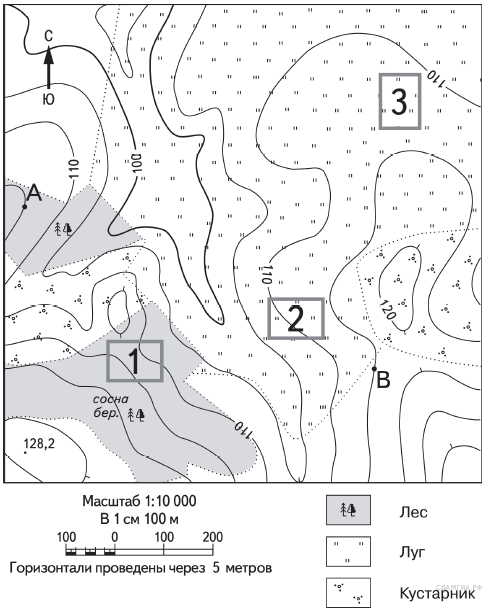 Определите по карте расстояние на местности по прямой от точки А до точки с высотой 128,2. Полученный результат округлите до десятков метров. Ответ запишите в виде числа Ответы:Итоговое тестирование по курсу «География» 7 класс2 вариант1. Наименьшую площадь имеет материк:1) Северная Америка   	2) Австралия    	3) Африка       	4) Евразия2. Глубину Средиземного моря определяют по карте:1) экономической	2) политической	3) климатической	4) физической3. Какая из обозначенных на карте мира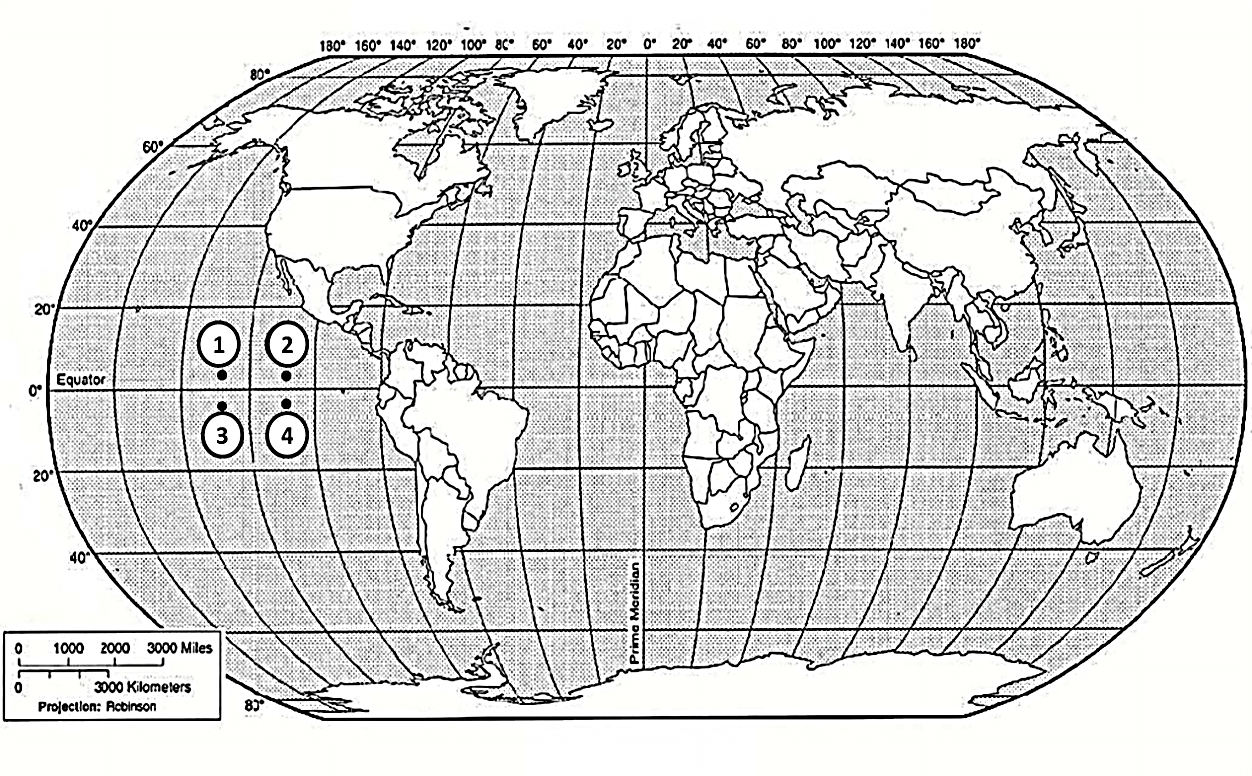 точек имеет географические координаты 5˚ с.ш. и 115˚ з.д.?1) А     2) В    3) С    4) D4. Земная кора имеет наименьшую толщину:1) на Западно-Сибирской равнине     2) в Гималаях	3) на дне океана       4) на Амазонской низменности5. Самая высокая вероятность сильных землетрясений  существует на территории:1) полуострова Камчатка                                      2) острова Великобритания3) Скандинавского полуострова                          4) Канадского Арктического архипелага6. Высокая температура и высокая влажность в течение всего года характерны для воздушных масс:     1) арктических  2) умеренных   3) тропических 4) экваториальных7. Постоянно дующие ветры это:1) муссоны           2) пассаты          3) бриз          4) суховей8. Климатический  пояс,  в  котором  в  течение  года  происходит  смена тропических  и     экваториальных  воздушных  масс, называется:1) экваториальным       	2) тропическим	3) субтропическим       	4) субэкваториальным9. По климатической диаграмме определите, в каком месяце выпадает наименьшее количество осадков: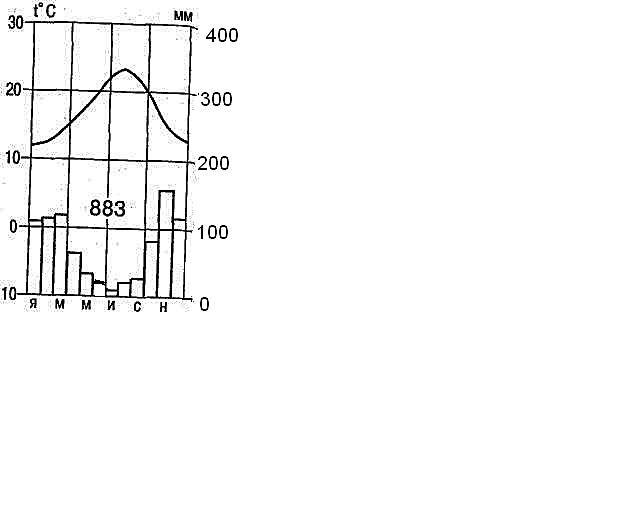 1)  в январе         2)  в марте          3)  в июле           4)	в ноябре10. Тёплым течением является:1) Сомалийское	2) Гольфстрим       3) Калифорнийское	4) ПеруанскоеКонтрольно- оценочный материал 8 клВходная контрольная работапо географии для 8 классаI вариант1.  Какой материк пересекается экватором в северной части:А.Северная Америка                                     в. Южная Америка      б.  Австралия                                                   г.  Евразия2.  Животный и растительный мир каких ландшафтов наиболее красочен и разнообразен:  а. широколиственных лесов;                      в. влажных тропических лесов;              б. саванн;                                                      г. степей.3.  Какой природный комплекс образовался в результате деятельности человека:   а. равнина;                                                     в. сад;                               б.  залив;                                                        г.  природная зона.4. Какая из названных территорий заселена больше? а. Европа;                                                     в. Южная Америка;        б. Австралия;                                               г. север Африки.5. Сумчатый медведь коала обитает: а. в пустынях и полупустынях;                                       . в экваториальных лесах; б. в эвкалиптовых лесах;                                                  г. в саваннах. 6. Самое большое море, омывающее территорию России – это:А) БалтийскоеБ) ОхотскоеВ) ЯпонскоеГ) Берингово7.В какую геологическую эру произошли такие события как появление млекопитающих и птиц, появление первых цветковых растений, господство голосеменных растений и пресмыкающихся:А) архейскаяБ) протерозойскаяВ) палеозойскаяГ) мезозойская8. Какое происхождение имеют такие формы рельефа как бараньи лбы:А) тектоническоеБ) ледниковоеВ) карстовоеГ) эоловое (связанное с деятельностью ветра)9. Бурный грязе-каменный поток, часто возникающий на окончании ледника при сильных ливнях или при интенсивном таянии снега, перемещающийся по склону и несущий с собой массу камней – это:А) оползеньБ) наводнениеВ) сельГ) морена10. Явление, когда в каждый момент суток одинаковое время бывает лишь в точках, расположенных на одном меридиане, называется:А) поясным временемБ) декретным временемВ) местным временемГ) летним временемВходная контрольная работапо географии для 8 классаII вариант1.Какой материк пересекается всеми меридианами А.Евразия;                                                  Б. Африка;             В. Северная Америка;              Г. Антарктида2.Пограничные области между литосферными плитами, в которых происходят извержения вулканов и землетрясения, - это:А. платформы;  Б. сейсмические пояса;     В.горы;          Г. океанические равнины.  3. Какой природный комплекс образовался в результате деятельности человека?       А. речная долина;    Б. горная система;   В. оросительный канал;     Г. высотный пояс.4. Что в Австралии называют криками? А. подземные артезианские воды;  Б. временные пересыхающие реки; В. светлые эвкалиптовые леса;   Г. огороженные пастбища для скота.5. Сумчатый дьявол водится: А. в Северной Австралии;   Б. в Восточной Австралии;           В. на острове Новая Гвинея;   Г. на острове Тасмания.6. Самое большое море, омывающее территорию России – это:А) БалтийскоеБ) ОхотскоеВ) ЯпонскоеГ) Берингово7.В какую геологическую эру произошли такие события как появление млекопитающих и птиц, появление первых цветковых растений, господство голосеменных растений и пресмыкающихся:А) архейскаяБ) протерозойскаяВ) палеозойскаяГ) мезозойская8. Какое происхождение имеют такие формы рельефа как бараньи лбы:А) тектоническоеБ) ледниковоеВ) карстовоеГ) эоловое (связанное с деятельностью ветра)9. Бурный грязе-каменный поток, часто возникающий на окончании ледника при сильных ливнях или при интенсивном таянии снега, перемещающийся по склону и несущий с собой массу камней – это:А) оползеньБ) наводнениеВ) сельГ) морена10. Явление, когда в каждый момент суток одинаковое время бывает лишь в точках, расположенных на одном меридиане, называется:А) поясным временемБ) декретным временемВ) местным временемГ) летним временемОтветы: 1 вар. В в в в б б в б а а      2        вар.  Г б в б г  б  в б а аПромежуточное тестирование по разделу «Физическая география России»1 вариант1.Укажите, какова площадь России:  1)тыс. км² 2) 1,71 млн км² 3) 17,1 млн км² 4) 171 млн км²2).Какое из утверждений о географическом положении России верно.1).Самую протяженную сухопутную границу Россия имеет с Монголией.2).Самую короткую сухопутную границу Россия имеет с КНДР.3).Крайняя южная точка России – город Сочи.4).Россия расположена в одной части света.3.Какая из перечисленных горных вершин является наивысшей точкой России:1).гора Народная         2) гора Белуха           3) гора Эльбрус                4) гора Джомолунгма4. Какие из перечисленных почв России самые плодородные:1) подзолистые          2) серые лесные         3) каштановые                  4) черноземные5. Выберите правильное утверждение:1) в тундре преобладает большое разнообразие растений2) в тайге произрастают хвойные деревья3) в полупустынях развиты тундрово-глеевые почвыГ) каштановая 4) степь6. Какие озера в Росиии имеют ледниковое происхождение:1). Ладожское       2) Онежское      3) Байкал       4) Каспийское7. Назовите центр холода в России:1). Г. Сургут      2) г. Санкт- Петербург    3) г. Оймякон     4) г. Иркутск8. Действующие вулканы России расположены в пределах:1) Урала                       2) Камчатки               3) Саян                    4) Карелии9. Какой океан оказывает существенное влияние на климат России:1)  Индийский        2) Тихий             3) Северно- Ледовитый      4) Атлантический 10. В каком климатическом пояск расположена большаяя часть территории России?1) в умеренном             2) в арктическом          3) в субарктическом        4) в тропическом      
2 вариант1. Выберите правильное утверждение:1) в тундре преобладает большое разнообразие растений2) в тайге произрастают хвойные деревья3) в полупустынях развиты тундрово-глеевые почвы2. Какие озера в Росиии имеют ледниковое происхождение:1). Ладожское       2) Онежское      3) Байкал       4) Каспийское3. Назовите центр холода в России:1). Г. Сургут      2) г. Санкт- Петербург    3) г. Оймякон     4) г. Иркутск4. Действующие вулканы России расположены в пределах:1) Урала                       2) Камчатки               3) Саян                    4) Карелии5. Какой океан оказывает существенное влияние на климат России:1)  Индийский        2) Тихий             3) Северно- Ледовитый      4) Атлантический 6. В каком климатическом пояск расположена большаяя часть территории России?1) в умеренном             2) в арктическом          3) в субарктическом        4) в тропическом      
7.Укажите, какова площадь России:1)тыс. км²              2) 1,71 млн км²             3) 17,1 млн км²             4) 171 млн км²8).Какое из утверждений о географическом положении России верно.1).Самую протяженную сухопутную границу Россия имеет с Монголией.2).Самую короткую сухопутную границу Россия имеет с КНДР.3).Крайняя южная точка России – город Сочи.4).Россия расположена в одной части света.9. Какая из перечисленных горных вершин является наивысшей точкой России:1).гора Народная         2) гора Белуха           3) гора Эльбрус                4) гора Джомолунгма10. Какие из перечисленных почв России самые плодородные:1) подзолистые          2) серые лесные         3) каштановые                  4) черноземныеОтветы:1 вариант :1.3                 2.2                   3.3                   4.4                5.26.1,2              7.3                   8.2                   9.4                10.12 вариант:1.2                  2.1,2                   3.3                  421             5.46.1                  7.3                      8.2                   9.3            10.4Итоговое тестирование по курсу 8 класса1 вариант1. В какой природной зоне обитают сайгаки, дрофы, стрепеты, суслики?1) пустыня                   2) тундра                  3) степь                                   4) тайга2. Определите природную зону по описанию: «Лес» по колено, даже по щиколотку. Деревья чуть больше гриба. Растут мхи, лишайники. Обитают сев.олень, песец, лемминг.1) Степь            2) арктическая пустыня             3) тундра             4) смешанный лес3. Как называется крупнейшее месторождение железной руды:1) Курская магнитная аномалия (КМА)      2) Воркута        3)Печорское    4) Предуралье4. На территории какой республики расположен объект Всемирного  наследия  «монастырь Кижи»:1) Мордовии           2) Удмуртии                3) Карелии                   4) Коми5. Какой полуостров входит в состав Дальнего Востока:1) Таймыр              2) Камчатка                3) Кольский               4) Ямал6. Что является причиной ясной, безоблачной и холодной погоды в Восточной Сибири:1) атлантические воздушные массы                     2) сибирский антициклон3) арктические воздушные массы                         4) западные ветры7. В какую эпоху складчатости образовались Кавказские горы:1) в кайнозойскую       2) в герцинскую        3) в мезозойскую        4) в байкальскую8. Какая территория России имеет благоприятные условия для жизни человека:1) северо-восток Сибири     2) центр Русской равнины     3) центр Восточной Сибири4) север западной Сибири9. Какой климат характерен для большей части Дальнего Востока:1) умеренно-континентальный              2) континентальный3) резко-континентальный                     4) муссонный10.  Какая территория России находится под наибольшим влиянием Атлантики:1) Восточно- Европейская (Русская равнина)       2) Западно-Сибирская равнина 3)Восточная Сибирь                                                     4) Дальний ВостокИтоговое тестирование по курсу 8 класса   2 вариантОпределите территорию России по ее описанию: Крупная равнина расположена на древней платформе. Абсолютные высоты превышают 500 метров. Вся равнина находится в зоне многолетней мерзлоты. Характерны траппы, булгунняхи.1) Восточно-Европейская равнина                        2) Западно-Сибирская равнина3) Среднесибирское плоскогорье                       4) Прикаспийская низменность2. Какой климат характерен для большей части Дальнего Востока:1) умеренно-континентальный                              3) континентальный2) резко-континентальный                                     4) муссонный3. Какая территория России находится под наибольшим влиянием Атлантики:1) Восточно- Европейская (Русская равнина)   3) Западно-Сибирская равнина                  2) Восточная Сибирь                                                 4) Дальний Восток4. Какое из морей, омывающих Россию, самое мелкое:1) Азовское          2) Балтийское               3) Чукотское                         4) Охотское5. В какой природной зоне обитают сайгаки, дрофы, стрепеты, суслики?1) пустыня                   2) тундра                  3) степь                                   4) тайга6. Где находятся крупнейшие месторождения нефти и газа:1) на Русской равнине    2) на Урале  3) на Западно-Сибирской равнине   4) на Кавказе7. Какой климат характерен для большей части Дальнего Востока:1) умеренно-континентальный         2) континентальный            3) резко-континентальный4) муссонный8. Какая территория России находится под наибольшим влиянием Атлантики:1) Восточно- Европейская (Русская равнина)        3) Западно-Сибирская равнина2) Восточная Сибирь                                                      4) Дальний Восток9. Какое из морей, омывающих Россию, самое мелкое:1) Азовское   2) Балтийское              3) Чукотское          4) Охотское10. Как называется крупнейшее месторождение железной руды 1) Курская магнитная аномалия (КМА)       2) Воркута     3) ПредуральеОтветы: 1 вариант                                                                                   1.3                 2.3                   3.1                   4.3                5.26.2                 7.1                   8.2                   9.4                10.12 вариант:1.3                  2.4                   3.1                  4.1                 5.36.3                  7.4                    8.1                 9.1                10.1Контрольно- оценочный материал 9 клВХОДНАЯ КОНТРОЛЬНАЯ РАБОТА 9 КЛАСС	1 ВАРИАНТ	1. Укажите крайнюю южную точку России 1) мыс Дежнева	2) мыс Флигели		3) г.Базардюзю	4) г.Белуха2.В Беринговом проливе проходит граница России с 1) Японией		2) США			3) КНДР		4) Канадой3.На Западе территория России граничит с 1)Норвегией, Швецией, Финляндией2)Украиной, Белоруссией, Грузией3)Белоруссией, Молдавией, Украиной4)Финляндией, Монголией, Норвегией4.Действующие вулканы в России расположены в пределах  1)Сихотэ-Алиня               2)Саян       3)Камчатки       4)Урала5. Крупный атмосферный вихрь с высоким давлением в центре – это ____________1) антициклон		2) циклон		3) теплый фронт		4) холодный фронт6. Укажите территорию, для которой характерна наибольшая заболоченность1) Русская равнина						2) Западная Сибирь3) Урал							4) Среднесибирское плоскогорье7. Укажите минеральные ресурсы, добыча которых ведётся на острове Сахалин:1) нефть, газ		2) калийные соли			3) железные руды	4) медные руды8. Большинство рек России расположено в бассейне1)Тихого океана    2)Атлантического океана  3)внутреннего стока   4)Северного Ледовитого океана9.Укажите почвы, характерные для зоны степей:1) серо-бурые		2) черноземы			3) серые лесные		4) подзолистые10.Определите тип почв по описанию:Эти почвы занимают более половины территории страны. Формируются они под лесами в области  избыточного увлажнения.  Почвы бедны гумусом, а потому малоплодородны.1) тундровые		2) черноземы			3) серые лесные		4) подзолистыеВХОДНАЯ КОНТРОЛЬНАЯ РАБОТА 9 КЛАСС2 ВАРИАНТ1.Какой тип лесов наиболее распространен на территории России:1) хвойные    2) широколиственные  3) смешанные  4) джунгли2.Побережье морей Северного Ледовитого океана  занимает природная зона:1) арктических пустынь				3) тайги2) тундр 						4) смешанных лесов3.Определите природную зону по описанию:Однолетники отсутствуют, т. к. для прохождения полного цикла развития им не хватает ни времени, ни тепла. Характерны: лишайник ягель, зеленые мхи, брусника, карликовая березка.1) тундра		2) тайга			3) лесостепи			4) степи4.Основными  занятиями населения в тундре являются1) рыболовство и земледелие  2)земледелие и охота3)охота и оленеводство  4)охота и рыболовство5.Самым старым заповедником нашей страны является1) Таймырский 2)Баргузинский  3) Кандалакшский  4)Галичья гора6. Укажите крайнюю южную точку России 1) мыс Дежнева	2) мыс Флигели		3) г.Базардюзю	4) г.Белуха7.В Беринговом проливе проходит граница России с 1) Японией		2) США			3) КНДР		4) Канадой8.На Западе территория России граничит с 1)Норвегией, Швецией, Финляндией2)Украиной, Белоруссией, Грузией3)Белоруссией, Молдавией, Украиной4)Финляндией, Монголией, Норвегией9.Действующие вулканы в России расположены в пределах  1)Сихотэ-Алиня               2)Саян       3)Камчатки       4)Урала10. Крупный атмосферный вихрь с высоким давлением в центре – это ____________1) антициклон		2) циклон		3) теплый фронт		4) холодный фронтОтветы : 1 вар.:3 2 3 3 1 2 1 4 2 4вар. : 1 1 1 3 4 3 2 3 3 1Промежуточное тестирование на тему:» Природные условия, ресурсы, отрасли хозяйства»»                                                        1 вариант1.К какому океану Россия не имеет прямого выхода:А- к Тихому                        Б- к Индийскому                       В- к Северно-Ледовитому2. Наиболее заселенными частями России являются:А- Европейская часть                        Б- Западная Сибирь                В- Дальний Восток.3. Какая из названных групп  включает  страны, имеющие с Россией сухопутные границы:А Норвегия, Финляндия, Казахстан, КНДРБ- Финляндия, Румыния, Австрия, УкраинаВ- Швеция. Польша, Турция, Китай    4. С какой страной Россия имеет наибольшее сходство в географическом положении:А – с Канадой                            Б- с США                      В- с Японией             5. Высшая точка Кавказа– это:               А- г. Белуха                Б- г. Эльбрус                          В- г. Казбек6. В Западной Сибири имеются крупные запасы:А- руд цветных металлов                          Б- угля                              В- нефти и газа.7. На какой  территории России чаще всего  происходят землетрясения:А- на Кольском полуострове Б- в Уральских горахВ- на Дальнем Востоке8. На какой территории расположены действующие вулканы России:А-Урал                    Б- Камчатка                      В- Крым9. В какой части (-ях ) России преимущественно расположены горные районы:А- европейской части          Б-  на юге Сибири и востоке страны  В- северной и центральной частях.              10. Назовите наивысшую точку Уральских гор:              1. г.Народная              2. г. Казбек              3.г. Архон              4. г. Саухох                  Промежуточное тестирование на тему:» Природные условия, ресурсы, отрасли хозяйства»»2 вариант1. В какой части (-ях) России преимущественно расположены горные районы:А- европейской части          Б-  на юге Сибири и востоке страны  В- северной и центральной частях.2. В Западной Сибири имеются крупные запасы:А- руд цветных металлов                          Б- угля                              В- нефти и газа.3. На какой территории России чаще всего происходят землетрясения:А- на Кольском полуостровеБ- в Уральских горахВ- на Дальнем Востоке          4. Назовите наивысшую точку Уральских гор:              1. г.Народная              2. г. Казбек              3.г. Архон              4. г. Саухох          5. Какая из названных групп включает страны, имеющие с Россией сухопутные границы:А Норвегия, Финляндия, Казахстан, КНДРБ- Финляндия, Румыния, Австрия, УкраинаВ- Швеция. Польша, Турция, Китай    6. С какой страной Россия имеет наибольшее сходство в географическом положении:А – с Канадой                            Б- с США                      В- с Японией             7. Высшая точка Кавказа– это:               А- г. Белуха                Б- г. Эльбрус                          В- г. Казбек8. На какой территории расположены действующие вулканы России:А-Урал                    Б- Камчатка                      В- Крым9.К какому океану Россия не имеет прямого выхода:А- к Тихому                        Б- к Индийскому                       В- к Северно-Ледовитому10. Наиболее заселенными частями России являются:А- Европейская часть                        Б- Западная Сибирь                В- Дальний Восток.Ответы: 1вариант1.б           2.а       3.б      4.а       5.в6.а           7.а       8.б      9.б     10.а2 вариант. 1.  б       2.в      3.  а       4. а      5.а6. а        7. в     8. б        9. б      10.аИтоговое тестирование по курсу «География» 9 класс1 вариант1.На территории России насчитывается экономических районов:1-11                                 2-9                       3-8.2.Республика Татарстан входит в состав ЭР:1- Волго-Вятского                 2-Уральского                   3-Поволжского.3.В состав Северо-Западного ЭР  входит область:1-Новгородская                     2.-  Псковская                 3. Ленинградская4. все ответы верны4. В какой республике Центральной России город Йошкар – Ола?
1) Чувашия         2) Марий Эл            3) Бурятия                      4) Карелия5. Центральная Россия имеет ... положение1) периферийное;2) столичное;3) приграничное.6.Какое население преобладает в Центральной России?1) городское;2) сельское.7.На территории Центральной России находятся города-миллионеры:1) Москва                            2) Ижевск          3) Нижний Новгород;4) Санкт-Петербург            5) Тула               6) Уфа8. Поволжский район лидирует по производству:1) легковых автомобилей2) древесины3) электроэнергии4) минеральных удобрений9. Какие республики входят в состав Уральского района?1) Башкортостан и Удмуртия                 2) Башкортостан и Хакасия3) Удмуртия и Краснодарский край      4) Мордовия и Поволжье10. Какой район России является соседом Северо-Западного района? 
а) Северный
б) Дальневосточный
в) Поволжье
г) УральскийИтоговое тестирование по курсу «География» 9 класс2 вариант1. Поволжский район лидирует по производству:1) легковых автомобилей2) древесины3) электроэнергии4) минеральных удобрений2. Какие республики входят в состав Уральского района?1) Башкортостан и Удмуртия                 2) Башкортостан и Хакасияв) Удмуртия и Краснодарский край      4) Мордовия и Поволжье3. Какой район России является соседом Северо-Западного района? 
а) Северный
б) Дальневосточный
в) Поволжье
г) Уральский4.На территории России насчитывается экономических районов:1-11                                 2-9                       3-8.5.Республика Татарстан входит в состав ЭР:1- Волго-Вятского            2-Уральского                   3-Поволжского6.В состав Северо-Западного ЭР  входит область:1-Новгородская          2.-  Псковская     3. -Ленинградская     4. все ответы верны7. В какой республике Центральной России город Йошкар – Ола?
1) Чувашия         2) Марий Эл            в) Бурятия                      г) Карелия8. Центральная Россия имеет ... положение1) периферийное;2) столичное;3) приграничное.9.Какое население преобладает в Центральной России?1) городское;2) сельское.10.На территории Центральной России находятся города-миллионеры:1) Москва                            2) Ижевск          3) Нижний Новгород;4) Санкт-Петербург            5) Тула               6) УфаОтветы:1 вариант                                                                                   1.1                 2.3                   3.4                   4.2                5.26.1                 7.1                  8.1                   9.1                10.12 вариант:1.1                  2.1                   3.1                  4.1                 5.36.4                  7.2                    8.2                 9.1                10.1№ п/пРаздел , темаКол-вочасовВиды деятельности учащихсяВиды деятельности учащихся5 класс1.Что изучает география 5чПриводить примеры живой и неживой природы. Объяснять значение понятий: «природа», «явления природы», «рельеф», «Мировой океан», «горные породы».Называть основные естественные науки и знать,  что они изучают.Приводить примеры географических наук.Приводить примеры методов географических исследований (географическое описание, картографический, сравнительно-географический, статистический). Составлять простейшие географических описания объектов и явлений живой и неживой природы.Приводить примеры живой и неживой природы. Объяснять значение понятий: «природа», «явления природы», «рельеф», «Мировой океан», «горные породы».Называть основные естественные науки и знать,  что они изучают.Приводить примеры географических наук.Приводить примеры методов географических исследований (географическое описание, картографический, сравнительно-географический, статистический). Составлять простейшие географических описания объектов и явлений живой и неживой природы.2.Как люди открывали Землю. 5чЗнать географические открытия, которые люди совершали в древности и Средневековье.Знать великих путешественников и называть географические объекты, названные в их честь.Знать русских путешественников, называть географические объекты, названные в их честь . Научиться самостоятельно составлять презентацию по опережающему заданию о великих русских путешественниках.Уметь правильно называть и показывать географические объекты, названные в тексте учебника.Уметь правильно наносить объекты на контурную карту.Знать географические открытия, которые люди совершали в древности и Средневековье.Знать великих путешественников и называть географические объекты, названные в их честь.Знать русских путешественников, называть географические объекты, названные в их честь . Научиться самостоятельно составлять презентацию по опережающему заданию о великих русских путешественниках.Уметь правильно называть и показывать географические объекты, названные в тексте учебника.Уметь правильно наносить объекты на контурную карту.3.Земля во Вселенной 9чОбъяснять значение понятий: «галактика», «Вселенная», « небесные тела», «метеоры», « метеориты», «звезда», «созвездие».Уметь сравнивать систему мира Коперника и современную модель Вселенной.Знать особенности всех планет Солнечной системы Уметь сравнивать планеты земной группы и планеты группы гигантов.Знать особенности планеты Земля, отличие Земли от других планет.Составлять опорный конспект рассказа.Составлять характеристику планет по плану.Характеризовать различные небесные тела по иллюстрациям.Объяснять значение понятий: «галактика», «Вселенная», « небесные тела», «метеоры», « метеориты», «звезда», «созвездие».Уметь сравнивать систему мира Коперника и современную модель Вселенной.Знать особенности всех планет Солнечной системы Уметь сравнивать планеты земной группы и планеты группы гигантов.Знать особенности планеты Земля, отличие Земли от других планет.Составлять опорный конспект рассказа.Составлять характеристику планет по плану.Характеризовать различные небесные тела по иллюстрациям.4.Виды изображений поверхности Земли 4чЗнать основные и промежуточные стороны горизонта.Ориентироваться по компасу и местным признакам.Знать условные знаки.Ориентироваться по плану  и географической карте.Уметь читать легенду карты.Уметь самостоятельно строить простейший план местности.Знать основные и промежуточные стороны горизонта.Ориентироваться по компасу и местным признакам.Знать условные знаки.Ориентироваться по плану  и географической карте.Уметь читать легенду карты.Уметь самостоятельно строить простейший план местности.Природа Земли 10чОбъяснять значение понятий:  гипотеза, ядро, мантия, земная кора, горные породы, минералы, рельеф, литосфера, полезные ископаемые, землетрясение, очаг землетрясения, эпицентр, вулкан, кратер, жерло, магма, вулканическая бомба, гидросфера, океан, море, материк, остров, часть света, атмосфера, погода, биосфера.Знать разные гипотезы возникновения Земли.Уметь называть и показывать на карте зоны землетрясений.Знать виды вулканов. Уметь называть и показывать на карте зоны активной вулканической деятельности.Уметь показывать на карте полушарий все материки.Показывать по карте основные географические объекты. Наносить на контурную карту и правильно подписывать географические объекты.Описывать погоду своей местности,Проводить с помощью приборов измерения температуры, влажности воздуха, атмосферного давления, силы и направления ветра, абсолютной и относительной высоты.Различать изученные географические объекты, процессы и явления,  Сравнивать географические объекты, процессы и явления на основе известных характерных свойств и проводить их простейшую классификацию.Оценивать характер взаимосвязи деятельности человека и компонентов природы в разных географических условиях.Объяснять значение понятий:  гипотеза, ядро, мантия, земная кора, горные породы, минералы, рельеф, литосфера, полезные ископаемые, землетрясение, очаг землетрясения, эпицентр, вулкан, кратер, жерло, магма, вулканическая бомба, гидросфера, океан, море, материк, остров, часть света, атмосфера, погода, биосфера.Знать разные гипотезы возникновения Земли.Уметь называть и показывать на карте зоны землетрясений.Знать виды вулканов. Уметь называть и показывать на карте зоны активной вулканической деятельности.Уметь показывать на карте полушарий все материки.Показывать по карте основные географические объекты. Наносить на контурную карту и правильно подписывать географические объекты.Описывать погоду своей местности,Проводить с помощью приборов измерения температуры, влажности воздуха, атмосферного давления, силы и направления ветра, абсолютной и относительной высоты.Различать изученные географические объекты, процессы и явления,  Сравнивать географические объекты, процессы и явления на основе известных характерных свойств и проводить их простейшую классификацию.Оценивать характер взаимосвязи деятельности человека и компонентов природы в разных географических условиях.№Раздел, тема урокаКоличество часовДата проведенияКорректировка даты№Раздел, тема урокаКоличество часовДата проведенияКорректировка датыЧто изучает география (5 ч)Что изучает география (5 ч)Что изучает география (5 ч)Что изучает география (5 ч)Что изучает география (5 ч)1Мир, в котором мы живём.12Науки о природе13География- наука о Земле.14Методы географических исследований15Контрольное тестирование по разделу«Что изучает география»1Как люди открывали Землю (5 ч)Как люди открывали Землю (5 ч)Как люди открывали Землю (5 ч)Как люди открывали Землю (5 ч)Как люди открывали Землю (5 ч)6Географические открытия древности и Средневековья. Пр.р №1.Географические открытия Средневековья.20 мин17Важнейшие географические открытия18Открытия русских путешественников19Открытия русских путешественников. Географические исследования в ХХ веке. Пр.р№2.Освоение Сибири. 20 мин110Обобщение и контроль  знаний по разделу«Как люди открывали Землю»1Земля во Вселенной (9 ч)Земля во Вселенной (9 ч)Земля во Вселенной (9 ч)Земля во Вселенной (9 ч)Земля во Вселенной (9 ч)11Как древние люди представляли себе Вселенную112Изучение Вселенной: от Коперника до наших дней113Соседи Солнца114Планеты-гиганты и маленький Плутон115Астероиды. Кометы. Метеоры. Метеориты.116Мир звезд.117Уникальная планета - Земля1    18Современные исследования космоса.119Обобщение и контроль знаний по разделу«Земля во Вселенной»1Виды изображения поверхности Земли (4 ч)Виды изображения поверхности Земли (4 ч)Виды изображения поверхности Земли (4 ч)Виды изображения поверхности Земли (4 ч)Виды изображения поверхности Земли (4 ч)20Стороны горизонта121Ориентирование. Пр.р №3. Ориентирование по компасу и местным признакам.10 мин.122План местности и географическая карта. Пр.р №4 Построение простейшего плана способом глазомерной или полярной съёмки. 20 мин.123Обобщение и контроль знаний по разделу«Виды изображений поверхности Земли»1Природа Земли (10 ч)Природа Земли (10 ч)Природа Земли (10 ч)Природа Земли (10 ч)Природа Земли (10 ч)24Как возникла Земля.125Внутреннее строение Земли.126Землетрясения и вулканы.127Путешествие по материкам.128Вода на Земле.129Воздушная одежда Земли130Живая оболочка Земли.131Почва - особое природное тело.132Человек и природа133Обобщение и контроль знаний по разделу«Природа Земли»134Промежуточная аттестация в тестовой форме135Итоговый урок 1Тематический план по географии 6 класс, 1час в неделю№ п/пНаименование разделов и темВсего часов№ п/пНаименование разделов и темВсего часов1.Введение12.Виды изображения поверхности ЗемлиПлан местности.Географическая карта9453.Строение Земли. Земные оболочкиЛитосфераГидросфераАтмосфераБиосфера. Географическая оболочка2256744.Население Земли3Всего часов35№Тема урокаКол-во часовДата проведенияКорректи-ровкадатыРаздел I « Введение»  (1 )      География — наука о природе Земли, ее населении, его хозяйственной деятельности, о связях  между ними; значение науки длячеловека и общества; особенности начального курса. Земля — планета Солнечной системы (повторение ранее изученного поприродоведению о суточном и годовом движении Земли). Луна — спутник Земли. Развитие знаний о Земле; форма и размерыЗемли. Современные географические исследования; формы их организации и методыРаздел I « Введение»  (1 )      География — наука о природе Земли, ее населении, его хозяйственной деятельности, о связях  между ними; значение науки длячеловека и общества; особенности начального курса. Земля — планета Солнечной системы (повторение ранее изученного поприродоведению о суточном и годовом движении Земли). Луна — спутник Земли. Развитие знаний о Земле; форма и размерыЗемли. Современные географические исследования; формы их организации и методыРаздел I « Введение»  (1 )      География — наука о природе Земли, ее населении, его хозяйственной деятельности, о связях  между ними; значение науки длячеловека и общества; особенности начального курса. Земля — планета Солнечной системы (повторение ранее изученного поприродоведению о суточном и годовом движении Земли). Луна — спутник Земли. Развитие знаний о Земле; форма и размерыЗемли. Современные географические исследования; формы их организации и методыРаздел I « Введение»  (1 )      География — наука о природе Земли, ее населении, его хозяйственной деятельности, о связях  между ними; значение науки длячеловека и общества; особенности начального курса. Земля — планета Солнечной системы (повторение ранее изученного поприродоведению о суточном и годовом движении Земли). Луна — спутник Земли. Развитие знаний о Земле; форма и размерыЗемли. Современные географические исследования; формы их организации и методы1Открытие, изучение и преобразование Земли. Земля – планета Солнечной системы1Раздел II  ВИДЫ ИЗОБРАЖЕНИЙ ПОВЕРХНОСТИ ЗЕМЛИ (9 ч) «План местности »  (4 ч.)                                                                   Особенности разных видов изображений местности: рисунок, фото сверху (аэрофото), снимки из космоса.Условные знаки плана. Масштабы плана. Стороны горизонта на местности и на плане. Относительная и  абсолютная высота точки местности. Изображение неровностей земной поверхности на плане горизонталями.Способы съемки плана местности. Общие приемы работы при глазомерной съемке плана местности. Особенности изображения своего или ближайшего населенного пункта (села, города или части города). Определение (примерно) местонахождения своей школы. Использование планов местности в практической  деятельности человека. Практическая работаРаздел II  ВИДЫ ИЗОБРАЖЕНИЙ ПОВЕРХНОСТИ ЗЕМЛИ (9 ч) «План местности »  (4 ч.)                                                                   Особенности разных видов изображений местности: рисунок, фото сверху (аэрофото), снимки из космоса.Условные знаки плана. Масштабы плана. Стороны горизонта на местности и на плане. Относительная и  абсолютная высота точки местности. Изображение неровностей земной поверхности на плане горизонталями.Способы съемки плана местности. Общие приемы работы при глазомерной съемке плана местности. Особенности изображения своего или ближайшего населенного пункта (села, города или части города). Определение (примерно) местонахождения своей школы. Использование планов местности в практической  деятельности человека. Практическая работаРаздел II  ВИДЫ ИЗОБРАЖЕНИЙ ПОВЕРХНОСТИ ЗЕМЛИ (9 ч) «План местности »  (4 ч.)                                                                   Особенности разных видов изображений местности: рисунок, фото сверху (аэрофото), снимки из космоса.Условные знаки плана. Масштабы плана. Стороны горизонта на местности и на плане. Относительная и  абсолютная высота точки местности. Изображение неровностей земной поверхности на плане горизонталями.Способы съемки плана местности. Общие приемы работы при глазомерной съемке плана местности. Особенности изображения своего или ближайшего населенного пункта (села, города или части города). Определение (примерно) местонахождения своей школы. Использование планов местности в практической  деятельности человека. Практическая работаРаздел II  ВИДЫ ИЗОБРАЖЕНИЙ ПОВЕРХНОСТИ ЗЕМЛИ (9 ч) «План местности »  (4 ч.)                                                                   Особенности разных видов изображений местности: рисунок, фото сверху (аэрофото), снимки из космоса.Условные знаки плана. Масштабы плана. Стороны горизонта на местности и на плане. Относительная и  абсолютная высота точки местности. Изображение неровностей земной поверхности на плане горизонталями.Способы съемки плана местности. Общие приемы работы при глазомерной съемке плана местности. Особенности изображения своего или ближайшего населенного пункта (села, города или части города). Определение (примерно) местонахождения своей школы. Использование планов местности в практической  деятельности человека. Практическая работа2Понятие о плане местности. Масштаб. Пр.р №1 .Изображение здания школы в масштабе.20мин.13Стороны горизонта. Ориентирование. Пр.р №2 .Определение направлений и азимутов по плану местности.10 мин.14Изображение на плане неровностей земной поверхности15Составление простейших планов местности. Пр.р№3.Составление плана местности методом маршрутной съёмки.25 мин.1«Географическая карта» (5 ч.)  Особенности изображения поверхности Земли на глобусе и карте полушарий, на аэрокосмических снимках. Градусная сетка на глобусе и географической карте. Меридианы и параллели. Определение направлений. Географические координаты. Условные знаки и масштабы карт. Изображение суши и океанов. Шкала  высот и глубин. Абсолютная высота. Государство на карте мира. Географические координаты своего  населенного пункта и его высота над уровнем моря. Использование географических карт в практической деятельности человека. Практические работы                                                                                            «Географическая карта» (5 ч.)  Особенности изображения поверхности Земли на глобусе и карте полушарий, на аэрокосмических снимках. Градусная сетка на глобусе и географической карте. Меридианы и параллели. Определение направлений. Географические координаты. Условные знаки и масштабы карт. Изображение суши и океанов. Шкала  высот и глубин. Абсолютная высота. Государство на карте мира. Географические координаты своего  населенного пункта и его высота над уровнем моря. Использование географических карт в практической деятельности человека. Практические работы                                                                                            «Географическая карта» (5 ч.)  Особенности изображения поверхности Земли на глобусе и карте полушарий, на аэрокосмических снимках. Градусная сетка на глобусе и географической карте. Меридианы и параллели. Определение направлений. Географические координаты. Условные знаки и масштабы карт. Изображение суши и океанов. Шкала  высот и глубин. Абсолютная высота. Государство на карте мира. Географические координаты своего  населенного пункта и его высота над уровнем моря. Использование географических карт в практической деятельности человека. Практические работы                                                                                            «Географическая карта» (5 ч.)  Особенности изображения поверхности Земли на глобусе и карте полушарий, на аэрокосмических снимках. Градусная сетка на глобусе и географической карте. Меридианы и параллели. Определение направлений. Географические координаты. Условные знаки и масштабы карт. Изображение суши и океанов. Шкала  высот и глубин. Абсолютная высота. Государство на карте мира. Географические координаты своего  населенного пункта и его высота над уровнем моря. Использование географических карт в практической деятельности человека. Практические работы                                                                                            6Форма и размеры Земли. Географическая карта.17Градусная сеть на глобусе и картах. 18Географическая широта. Географическая долгота. Географические координаты. Пр.р№4 .Определение географических координат объектов и объектов по их географическим координатам15 мин.19Изображение на физических картах высот и глубин110Обобщение и контроль знаний по разделу «виды изображений поверхности Земли»1Раздел  III    СТРОЕНИЕ ЗЕМЛИ. ЗЕМНЫЕ ОБОЛОЧКИ  ( 22ч. )Литосфера»( 5 ч) Внутреннее строение Земли (ядро, мантия). Земная кора — внешняя оболочка. Ее строение, свойства, современные исследования.Горные породы и минералы, слагающие земную кору. Их свойства и использование человеком: рудные, горючие, строительные,химические и др. Основные виды движений земной коры: вертикальные и горизонтальные. Землетрясения, извержения вулканов.Горячие источники и гейзеры.   Разнообразие рельефа земной коры. Основные формы рельефа земной поверхности: плоские,выпуклые (холм, гора), вогнутые (котловины, горная долина, овраг). Картографическое изображение этих форм, отметки высот игоризонтали. Горы суши: их рельеф и строение (складчатые, глыбовые), различия по высоте. Изменения гор во времени привзаимодействии внутренних и внешних процессов. Влияние человека. Равнины суши: их рельеф, различия по высоте. Измененияравнин во времени при взаимодействии внешних и внутренних процессов. Влияние человека. Рельеф дна Мирового океана.Подводная окраина материков, ложе океана (котловины, срединно-океанические хребты), переходные области. Изучение рельефадна Мирового океана.  Особенности рельефа своей местности. Практическая работа.Раздел  III    СТРОЕНИЕ ЗЕМЛИ. ЗЕМНЫЕ ОБОЛОЧКИ  ( 22ч. )Литосфера»( 5 ч) Внутреннее строение Земли (ядро, мантия). Земная кора — внешняя оболочка. Ее строение, свойства, современные исследования.Горные породы и минералы, слагающие земную кору. Их свойства и использование человеком: рудные, горючие, строительные,химические и др. Основные виды движений земной коры: вертикальные и горизонтальные. Землетрясения, извержения вулканов.Горячие источники и гейзеры.   Разнообразие рельефа земной коры. Основные формы рельефа земной поверхности: плоские,выпуклые (холм, гора), вогнутые (котловины, горная долина, овраг). Картографическое изображение этих форм, отметки высот игоризонтали. Горы суши: их рельеф и строение (складчатые, глыбовые), различия по высоте. Изменения гор во времени привзаимодействии внутренних и внешних процессов. Влияние человека. Равнины суши: их рельеф, различия по высоте. Измененияравнин во времени при взаимодействии внешних и внутренних процессов. Влияние человека. Рельеф дна Мирового океана.Подводная окраина материков, ложе океана (котловины, срединно-океанические хребты), переходные области. Изучение рельефадна Мирового океана.  Особенности рельефа своей местности. Практическая работа.Раздел  III    СТРОЕНИЕ ЗЕМЛИ. ЗЕМНЫЕ ОБОЛОЧКИ  ( 22ч. )Литосфера»( 5 ч) Внутреннее строение Земли (ядро, мантия). Земная кора — внешняя оболочка. Ее строение, свойства, современные исследования.Горные породы и минералы, слагающие земную кору. Их свойства и использование человеком: рудные, горючие, строительные,химические и др. Основные виды движений земной коры: вертикальные и горизонтальные. Землетрясения, извержения вулканов.Горячие источники и гейзеры.   Разнообразие рельефа земной коры. Основные формы рельефа земной поверхности: плоские,выпуклые (холм, гора), вогнутые (котловины, горная долина, овраг). Картографическое изображение этих форм, отметки высот игоризонтали. Горы суши: их рельеф и строение (складчатые, глыбовые), различия по высоте. Изменения гор во времени привзаимодействии внутренних и внешних процессов. Влияние человека. Равнины суши: их рельеф, различия по высоте. Измененияравнин во времени при взаимодействии внешних и внутренних процессов. Влияние человека. Рельеф дна Мирового океана.Подводная окраина материков, ложе океана (котловины, срединно-океанические хребты), переходные области. Изучение рельефадна Мирового океана.  Особенности рельефа своей местности. Практическая работа.Раздел  III    СТРОЕНИЕ ЗЕМЛИ. ЗЕМНЫЕ ОБОЛОЧКИ  ( 22ч. )Литосфера»( 5 ч) Внутреннее строение Земли (ядро, мантия). Земная кора — внешняя оболочка. Ее строение, свойства, современные исследования.Горные породы и минералы, слагающие земную кору. Их свойства и использование человеком: рудные, горючие, строительные,химические и др. Основные виды движений земной коры: вертикальные и горизонтальные. Землетрясения, извержения вулканов.Горячие источники и гейзеры.   Разнообразие рельефа земной коры. Основные формы рельефа земной поверхности: плоские,выпуклые (холм, гора), вогнутые (котловины, горная долина, овраг). Картографическое изображение этих форм, отметки высот игоризонтали. Горы суши: их рельеф и строение (складчатые, глыбовые), различия по высоте. Изменения гор во времени привзаимодействии внутренних и внешних процессов. Влияние человека. Равнины суши: их рельеф, различия по высоте. Измененияравнин во времени при взаимодействии внешних и внутренних процессов. Влияние человека. Рельеф дна Мирового океана.Подводная окраина материков, ложе океана (котловины, срединно-океанические хребты), переходные области. Изучение рельефадна Мирового океана.  Особенности рельефа своей местности. Практическая работа.11Земля и её внутреннее строение112Движение земной коры. Вулканизм113Рельеф суши. Горы114Равнины суши. Пр.р №5 .Составление описания форм рельефа.15 мин115Рельеф дна Мирового океана1«Гидросфера» (6ч.)                                                               Вода на Земле — как единая оболочка в разных ее частях. Три основные части: Мировой океан, воды суши, водяной парв  атмосфере. Свойства воды: условия перехода из одного состояния в другое, изменение объема при нагревании иохлаждении, вода — растворитель. Мировой круговорот воды, его значение в связи всех оболочек Земли. Мировойокеан — основная часть гидросферы, его единство. Участки суши: материки и острова, их части — полуострова.Деление Мирового океана на четыре океана, каждый из которых имеет: моря (окраинные и внутренние), заливы,соединение их - проливы. Свойства вод Мирового океана: соленость, температура. Движения вод (ветровые волны,цунами, приливы и отливы, океанские течения). Изучение океана. Воды суши: подземные (грунтовые и межпластовые),поверхностные. Реки. Элементы речной долины. Речная система, бассейн реки и водораздел. Питание и уровень реки,зависимость реки от рельефа. Озера. Озерные котловины и их образование. Озера сточные и бессточные. Озерныеводы. Ледники. Искусственные водоемы: каналы, водохранилища, пруды. Использование и охрана поверхностныхвод. Практическая работа«Гидросфера» (6ч.)                                                               Вода на Земле — как единая оболочка в разных ее частях. Три основные части: Мировой океан, воды суши, водяной парв  атмосфере. Свойства воды: условия перехода из одного состояния в другое, изменение объема при нагревании иохлаждении, вода — растворитель. Мировой круговорот воды, его значение в связи всех оболочек Земли. Мировойокеан — основная часть гидросферы, его единство. Участки суши: материки и острова, их части — полуострова.Деление Мирового океана на четыре океана, каждый из которых имеет: моря (окраинные и внутренние), заливы,соединение их - проливы. Свойства вод Мирового океана: соленость, температура. Движения вод (ветровые волны,цунами, приливы и отливы, океанские течения). Изучение океана. Воды суши: подземные (грунтовые и межпластовые),поверхностные. Реки. Элементы речной долины. Речная система, бассейн реки и водораздел. Питание и уровень реки,зависимость реки от рельефа. Озера. Озерные котловины и их образование. Озера сточные и бессточные. Озерныеводы. Ледники. Искусственные водоемы: каналы, водохранилища, пруды. Использование и охрана поверхностныхвод. Практическая работа«Гидросфера» (6ч.)                                                               Вода на Земле — как единая оболочка в разных ее частях. Три основные части: Мировой океан, воды суши, водяной парв  атмосфере. Свойства воды: условия перехода из одного состояния в другое, изменение объема при нагревании иохлаждении, вода — растворитель. Мировой круговорот воды, его значение в связи всех оболочек Земли. Мировойокеан — основная часть гидросферы, его единство. Участки суши: материки и острова, их части — полуострова.Деление Мирового океана на четыре океана, каждый из которых имеет: моря (окраинные и внутренние), заливы,соединение их - проливы. Свойства вод Мирового океана: соленость, температура. Движения вод (ветровые волны,цунами, приливы и отливы, океанские течения). Изучение океана. Воды суши: подземные (грунтовые и межпластовые),поверхностные. Реки. Элементы речной долины. Речная система, бассейн реки и водораздел. Питание и уровень реки,зависимость реки от рельефа. Озера. Озерные котловины и их образование. Озера сточные и бессточные. Озерныеводы. Ледники. Искусственные водоемы: каналы, водохранилища, пруды. Использование и охрана поверхностныхвод. Практическая работа«Гидросфера» (6ч.)                                                               Вода на Земле — как единая оболочка в разных ее частях. Три основные части: Мировой океан, воды суши, водяной парв  атмосфере. Свойства воды: условия перехода из одного состояния в другое, изменение объема при нагревании иохлаждении, вода — растворитель. Мировой круговорот воды, его значение в связи всех оболочек Земли. Мировойокеан — основная часть гидросферы, его единство. Участки суши: материки и острова, их части — полуострова.Деление Мирового океана на четыре океана, каждый из которых имеет: моря (окраинные и внутренние), заливы,соединение их - проливы. Свойства вод Мирового океана: соленость, температура. Движения вод (ветровые волны,цунами, приливы и отливы, океанские течения). Изучение океана. Воды суши: подземные (грунтовые и межпластовые),поверхностные. Реки. Элементы речной долины. Речная система, бассейн реки и водораздел. Питание и уровень реки,зависимость реки от рельефа. Озера. Озерные котловины и их образование. Озера сточные и бессточные. Озерныеводы. Ледники. Искусственные водоемы: каналы, водохранилища, пруды. Использование и охрана поверхностныхвод. Практическая работа16Вода на Земле. Части Мирового океана. Свойства вод океана117Движение воды в океане118Подземные воды119Реки 120Озёра. Пр.р №6 .Составление описания внутренних вод.15 мин.121Ледники 1«Атмосфера» (7 ч.)                                                                 Атмосфера и ее части. Значение атмосферы для жизни на Земле и меры против ее загрязнения. Изучение атмосферы. Характеристики состояния атмосферы: атмосферное давление, температура, водяной пар, облака, облачность, осадки, ветер. Способы опре деления средних температур, направлений преобладающих ветров, количества осадков (за сутки, месяц, год, многолетний период). Погода,ее характеристика, причины ее изменений. Взаимосвязи между элементами погоды. Климат, его характеристика, распределение солнечного света и тепла по Земле. Пояса освещенности. Описание климата своей местности, причины его особенностей: географическая широта, высота над уровнем«Атмосфера» (7 ч.)                                                                 Атмосфера и ее части. Значение атмосферы для жизни на Земле и меры против ее загрязнения. Изучение атмосферы. Характеристики состояния атмосферы: атмосферное давление, температура, водяной пар, облака, облачность, осадки, ветер. Способы опре деления средних температур, направлений преобладающих ветров, количества осадков (за сутки, месяц, год, многолетний период). Погода,ее характеристика, причины ее изменений. Взаимосвязи между элементами погоды. Климат, его характеристика, распределение солнечного света и тепла по Земле. Пояса освещенности. Описание климата своей местности, причины его особенностей: географическая широта, высота над уровнем«Атмосфера» (7 ч.)                                                                 Атмосфера и ее части. Значение атмосферы для жизни на Земле и меры против ее загрязнения. Изучение атмосферы. Характеристики состояния атмосферы: атмосферное давление, температура, водяной пар, облака, облачность, осадки, ветер. Способы опре деления средних температур, направлений преобладающих ветров, количества осадков (за сутки, месяц, год, многолетний период). Погода,ее характеристика, причины ее изменений. Взаимосвязи между элементами погоды. Климат, его характеристика, распределение солнечного света и тепла по Земле. Пояса освещенности. Описание климата своей местности, причины его особенностей: географическая широта, высота над уровнем«Атмосфера» (7 ч.)                                                                 Атмосфера и ее части. Значение атмосферы для жизни на Земле и меры против ее загрязнения. Изучение атмосферы. Характеристики состояния атмосферы: атмосферное давление, температура, водяной пар, облака, облачность, осадки, ветер. Способы опре деления средних температур, направлений преобладающих ветров, количества осадков (за сутки, месяц, год, многолетний период). Погода,ее характеристика, причины ее изменений. Взаимосвязи между элементами погоды. Климат, его характеристика, распределение солнечного света и тепла по Земле. Пояса освещенности. Описание климата своей местности, причины его особенностей: географическая широта, высота над уровнем22Атмосфера: строение, значение, изучение123Температура воздуха. Пр.р №7. Построение графика хода температуры и вычисление средней температуры.20 мин124Атмосферное давление. Ветер. Пр.р №8. Построение розы ветров.15 мин125 Водяной пар в атмосфере. Облака и атмосферные осадки. Пр.р №9 .Построение диаграммы количества осадков по многолетним данным.15 мин126Погода 127Климат 128Причины, влияющие на климат1«Биосфера. Географическая оболочка» (4ч.)                          Разнообразие растений, животных, микроорганизмов на планете Земля. Взаимосвязи между организмами.Неравномерность распространения растений и животных на суше. Распространение организмов в океане.Воздействие организмов на земные оболочки: атмосферу, гидросферу, земную кору. Своеобразие состава почвы,ее плодородие. Растения, животные, почвы своей местности. Практическая работа«Биосфера. Географическая оболочка» (4ч.)                          Разнообразие растений, животных, микроорганизмов на планете Земля. Взаимосвязи между организмами.Неравномерность распространения растений и животных на суше. Распространение организмов в океане.Воздействие организмов на земные оболочки: атмосферу, гидросферу, земную кору. Своеобразие состава почвы,ее плодородие. Растения, животные, почвы своей местности. Практическая работа«Биосфера. Географическая оболочка» (4ч.)                          Разнообразие растений, животных, микроорганизмов на планете Земля. Взаимосвязи между организмами.Неравномерность распространения растений и животных на суше. Распространение организмов в океане.Воздействие организмов на земные оболочки: атмосферу, гидросферу, земную кору. Своеобразие состава почвы,ее плодородие. Растения, животные, почвы своей местности. Практическая работа«Биосфера. Географическая оболочка» (4ч.)                          Разнообразие растений, животных, микроорганизмов на планете Земля. Взаимосвязи между организмами.Неравномерность распространения растений и животных на суше. Распространение организмов в океане.Воздействие организмов на земные оболочки: атмосферу, гидросферу, земную кору. Своеобразие состава почвы,ее плодородие. Растения, животные, почвы своей местности. Практическая работа29Разнообразие и распространение организмов на Земле130Разнообразие и распространение организмов в Мировом океане131Природный комплекс. Пр.р №10. Составление характеристики природного комплекса.20 мин.132Обобщение и контроль знаний по разделу «Строение Земли. Земные оболочки» 1РАЗДЕЛ IV   НАСЕЛЕНИЕ ЗЕМЛИ  (3ч.)Население Земли (3ч.)                                                                Человечество – единый биологический вид. Расы. Численность населения Земли, изменения ее на протяжении основных исторических эпох. Крупнейшие народы. Кто живет в нашей местности. Язык, обычаи.РАЗДЕЛ IV   НАСЕЛЕНИЕ ЗЕМЛИ  (3ч.)Население Земли (3ч.)                                                                Человечество – единый биологический вид. Расы. Численность населения Земли, изменения ее на протяжении основных исторических эпох. Крупнейшие народы. Кто живет в нашей местности. Язык, обычаи.РАЗДЕЛ IV   НАСЕЛЕНИЕ ЗЕМЛИ  (3ч.)Население Земли (3ч.)                                                                Человечество – единый биологический вид. Расы. Численность населения Земли, изменения ее на протяжении основных исторических эпох. Крупнейшие народы. Кто живет в нашей местности. Язык, обычаи.РАЗДЕЛ IV   НАСЕЛЕНИЕ ЗЕМЛИ  (3ч.)Население Земли (3ч.)                                                                Человечество – единый биологический вид. Расы. Численность населения Земли, изменения ее на протяжении основных исторических эпох. Крупнейшие народы. Кто живет в нашей местности. Язык, обычаи.33 Население земли134Человек и природа135Обобщение и контроль знаний по разделу «Население Земли ». Подведение итогов года1Промежуточная аттестация1Итого 35чТема Тема Тема Тема УУД1.Введение2чУмение показывать	по карте материки	и части света. Выделение основных эпох	в истории географических открытий. Характеристика  важнейших научных открытий. Характеристика карт по охвату и масштабу.Умение показывать	по карте материки	и части света. Выделение основных эпох	в истории географических открытий. Характеристика  важнейших научных открытий. Характеристика карт по охвату и масштабу.2.Главные особенностиприроды Земли  Литосфера и рельеф Земли (2 ч)9чСопоставление	строения материковой и океанической коры. Анализ карты   литосферных  плит, установление границ столкновения	и расхождения  плит.  Анализ карты	строения земной коры, выявлениезакономерности	в распространении	поясов землетрясений	и вулканизма	на	Земле.Сопоставление  физической карты   с   картой   строения земной   коры.  Объяснение зависимости между строением  земной  коры   и  размещением крупных форм  рельефа  суши  и дна океана.  Описание  по карте рельефа одного из материков.Сопоставление	строения материковой и океанической коры. Анализ карты   литосферных  плит, установление границ столкновения	и расхождения  плит.  Анализ карты	строения земной коры, выявлениезакономерности	в распространении	поясов землетрясений	и вулканизма	на	Земле.Сопоставление  физической карты   с   картой   строения земной   коры.  Объяснение зависимости между строением  земной  коры   и  размещением крупных форм  рельефа  суши  и дна океана.  Описание  по карте рельефа одного из материков.3.Атмосфера и климаты Земли (2 ч)Установление по картам зависимости междуКлиматическими показателями и  климатообразующимифакторами; между свойствами	воздушных масс	и характером поверхности,над которой они формируются. Характеристика воздушных масс	сразными свойствами.Чтение климатограмм. Объяснение размещения	на	Земле климатических	поясов.Характеристика  одного  из климатических	поясов.Выявление	причин выделения	климатическихОбластей в пределах поясов. Оценка роли климата в жизни людей.Установление по картам зависимости междуКлиматическими показателями и  климатообразующимифакторами; между свойствами	воздушных масс	и характером поверхности,над которой они формируются. Характеристика воздушных масс	сразными свойствами.Чтение климатограмм. Объяснение размещения	на	Земле климатических	поясов.Характеристика  одного  из климатических	поясов.Выявление	причин выделения	климатическихОбластей в пределах поясов. Оценка роли климата в жизни людей.4.Гидросфера. Мировой океан- главная часть гидросферы. (2ч)Объяснение роли Мирового океана в жизни Земли. Доказательство	зональности	в распределении водных    масс. Работа с картой: обозначение круговых	 движений поверхностных 	вод; выявление их роли в формировании природы суши. Выявление особенностей распространения жизни в океане. Характеристика процесса обмена теплом и влагой между океаном, атмосферой и сушейОбъяснение роли Мирового океана в жизни Земли. Доказательство	зональности	в распределении водных    масс. Работа с картой: обозначение круговых	 движений поверхностных 	вод; выявление их роли в формировании природы суши. Выявление особенностей распространения жизни в океане. Характеристика процесса обмена теплом и влагой между океаном, атмосферой и сушей5.Географическая оболочка (3ч)Характеристика строения географической оболочки. Объяснение 	взаимодействия ее компонентов; ее основных свойств. Сравнение территориальных	 и аквальных комплексов. Характеристика различных комплексов. Выявление связи между природными компонентами зоны. Анализ карты природных зон. Характеристика особенностей размещения природных	 зон на материках и в океанахХарактеристика строения географической оболочки. Объяснение 	взаимодействия ее компонентов; ее основных свойств. Сравнение территориальных	 и аквальных комплексов. Характеристика различных комплексов. Выявление связи между природными компонентами зоны. Анализ карты природных зон. Характеристика особенностей размещения природных	 зон на материках и в океанах6.Материки и океаны (50 ч.)Океаны (2 ч)Определение	по картам географического положения океанов, их глубины, крупнейших поверхностных течений. Выявление характера хозяйственного использования океанов и его влияния на сохранение их природы. Подготовка и обсуждение презентации об океане.Характеристика по  картам и тексту учебника особенностей природы. Сравнение океанов.Определение	по картам географического положения океанов, их глубины, крупнейших поверхностных течений. Выявление характера хозяйственного использования океанов и его влияния на сохранение их природы. Подготовка и обсуждение презентации об океане.Характеристика по  картам и тексту учебника особенностей природы. Сравнение океанов.7.Африка и южные материки (11 ч.)Определение географического положения материка и объяснение его влияния на природу. Оценка результатов исследований	 Африки зарубежными и русскими путешественниками	и исследователями. Объяснение преобладания в рельефе материка высоких равнин. Харак теристика размещения месторождений полезных ископаемых.	 Оценка богатства материка полезными ископаемыми. Описание рельефа какой- либо территории материка. Объяснение влияния климатообразующих факторов на климат материка. Характеристика климата какой-либо территории материка, анализ	 климатограмм. Выявление  зависимости рек от рельефа и климата. Характеристика одной из рек материка по плану.Характеристика природных зон материка. Выявление расположения  в различных природных зонах. Анализ экологической карты материка. Работа с текстом учебника и статистическими материалами.	 Характеристика изменения численности населения во времени 	и факторов, влияющих на этот показатель. Анализ карты плотности населения. Определение по карте атласа наиболее крупных этносов, по статистическим показателям соотношения городского и сельского населения. Анализ политической карты: выявление больших и малых стран, историко- культурных	 регионовАфрики.Характеристика географического положения региона и стран, расположенных	 в его пределах. Выявление особенностей природыОпределение географического положения материка и объяснение его влияния на природу. Оценка результатов исследований	 Африки зарубежными и русскими путешественниками	и исследователями. Объяснение преобладания в рельефе материка высоких равнин. Харак теристика размещения месторождений полезных ископаемых.	 Оценка богатства материка полезными ископаемыми. Описание рельефа какой- либо территории материка. Объяснение влияния климатообразующих факторов на климат материка. Характеристика климата какой-либо территории материка, анализ	 климатограмм. Выявление  зависимости рек от рельефа и климата. Характеристика одной из рек материка по плану.Характеристика природных зон материка. Выявление расположения  в различных природных зонах. Анализ экологической карты материка. Работа с текстом учебника и статистическими материалами.	 Характеристика изменения численности населения во времени 	и факторов, влияющих на этот показатель. Анализ карты плотности населения. Определение по карте атласа наиболее крупных этносов, по статистическим показателям соотношения городского и сельского населения. Анализ политической карты: выявление больших и малых стран, историко- культурных	 регионовАфрики.Характеристика географического положения региона и стран, расположенных	 в его пределах. Выявление особенностей природы8. Австралия и Океания  (5 ч.)Объяснение	причин выровненного рельефа материка. Установление закономерностей размещения месторождений	полезных ископаемых на материке. Сравнение  географического положения	 и рельефа Австралии и Африки. Объяснение	 причин сухости климата на большей	 территории, бедности поверхностными водами. Анализ климатограмм. Описание одной	из рек	 материка. Объяснение причин эндемичности органического мира, особенностей размещения природных зон в сравнении с Африкой. Описание населения	 (численности, размещения по территории, этнического состава, соотношения городского и сельского населения). Анализ карты хозяйственной деятельности.Объяснение	причин выровненного рельефа материка. Установление закономерностей размещения месторождений	полезных ископаемых на материке. Сравнение  географического положения	 и рельефа Австралии и Африки. Объяснение	 причин сухости климата на большей	 территории, бедности поверхностными водами. Анализ климатограмм. Описание одной	из рек	 материка. Объяснение причин эндемичности органического мира, особенностей размещения природных зон в сравнении с Африкой. Описание населения	 (численности, размещения по территории, этнического состава, соотношения городского и сельского населения). Анализ карты хозяйственной деятельности.9.Южная Америка (7 ч.)Определение географического положения материка и объяснение его влияния на природу. Оценка результатов исследований	 зарубежными и русскими путешественниками	и исследователями. Объяснение преобладания в рельефе материка высоких равнин. Харак теристика размещения месторождений полезных ископаемых.	 Оценка богатства материка полезными ископаемыми. Описание рельефа какой- либо территории материка. Объяснение влияния климатообразующих факторов на климат материка. Характеристика климата какой-либо территории материка, анализ	 климатограмм. Выявление  зависимости рек от рельефа и климата. Характеристика одной из рек материка по плану.Характеристика природных зон материка. Выявление расположения  в различных природных зонах. Анализ экологической карты материка. Работа с текстом учебника и статистическими материалами.	 Характеристика изменения численности населения во времени 	и факторов, влияющих на этот показатель. Анализ карты плотности населения. Определение по карте атласа наиболее крупных этносов, по статистическим показателям	  соотношения городского и сельского населения. Анализ политической карты: выявление больших и малых стран, историко- культурных	 регионов . Характеристика географического положения региона и стран, расположенных	 в его пределах. Определение географического положения материка и объяснение его влияния на природу. Оценка результатов исследований	 зарубежными и русскими путешественниками	и исследователями. Объяснение преобладания в рельефе материка высоких равнин. Харак теристика размещения месторождений полезных ископаемых.	 Оценка богатства материка полезными ископаемыми. Описание рельефа какой- либо территории материка. Объяснение влияния климатообразующих факторов на климат материка. Характеристика климата какой-либо территории материка, анализ	 климатограмм. Выявление  зависимости рек от рельефа и климата. Характеристика одной из рек материка по плану.Характеристика природных зон материка. Выявление расположения  в различных природных зонах. Анализ экологической карты материка. Работа с текстом учебника и статистическими материалами.	 Характеристика изменения численности населения во времени 	и факторов, влияющих на этот показатель. Анализ карты плотности населения. Определение по карте атласа наиболее крупных этносов, по статистическим показателям	  соотношения городского и сельского населения. Анализ политической карты: выявление больших и малых стран, историко- культурных	 регионов . Характеристика географического положения региона и стран, расположенных	 в его пределах. 10.Антарктида (1 ч.)Объяснение    особенностей природы материка и его влияния на природу всей Земли.	Анализ климатограмм. Описание климата внутренних и прибрежных	районов материка.	Оценка природных ресурсов Антарктиды. Объяснение международного статуса материка. Подготовка и обсуждение презентации о материкеОбъяснение    особенностей природы материка и его влияния на природу всей Земли.	Анализ климатограмм. Описание климата внутренних и прибрежных	районов материка.	Оценка природных ресурсов Антарктиды. Объяснение международного статуса материка. Подготовка и обсуждение презентации о материке11.Северная Америка (8 ч)Работа   с   картами  атласа. Характеристика географического положения материка и его влияния на природу. Подготовка сообщения	о зарубежном или русском путешественнике	 и исследователе Северной Америки с использованием дополнительных источников информации. Объяснение размещения крупных форм рельефа на материке.  Характеристика климатических поясов. Характеристика	климата отдельных территорий, сравнение  их и объяснение причин сходства и различий.Объяснение зависимости рек от рельефа и климата.Объяснение причин   особого   размещения	природных	зон. Описание   отдельных   зон. Оценка степени изменения природы	материка.Выявление	по	карте расположения заповедников	 и национальных	парков. Описание	и	оценкаГеографического положенияКанады. Характеристика ее природы и	природных	богатств.Выявление особенностей состава и размещения населения,  основных видов его	хозяйственной деятельности. Оценкастепени	изменения природы	страны.Характеристика географического	положения страны, оценка его влияния	на	жизнь населения   и   развитие  хозяйства.	Доказательство разнообразия   и   богатства природы	страны.Анализ картыхозяйственной деятельности	населения: определение	размещения отраслей	хозяйства	и крупных   городов.  Анализ экологической	карты: оценка  степени  изменения природы	страны. Подготовка   и  обсуждение презентации о стране Выделение	общих	черт материальной   и  духовной культуры.	Работа   с   картами  атласа. Характеристика географического положения материка и его влияния на природу. Подготовка сообщения	о зарубежном или русском путешественнике	 и исследователе Северной Америки с использованием дополнительных источников информации. Объяснение размещения крупных форм рельефа на материке.  Характеристика климатических поясов. Характеристика	климата отдельных территорий, сравнение  их и объяснение причин сходства и различий.Объяснение зависимости рек от рельефа и климата.Объяснение причин   особого   размещения	природных	зон. Описание   отдельных   зон. Оценка степени изменения природы	материка.Выявление	по	карте расположения заповедников	 и национальных	парков. Описание	и	оценкаГеографического положенияКанады. Характеристика ее природы и	природных	богатств.Выявление особенностей состава и размещения населения,  основных видов его	хозяйственной деятельности. Оценкастепени	изменения природы	страны.Характеристика географического	положения страны, оценка его влияния	на	жизнь населения   и   развитие  хозяйства.	Доказательство разнообразия   и   богатства природы	страны.Анализ картыхозяйственной деятельности	населения: определение	размещения отраслей	хозяйства	и крупных   городов.  Анализ экологической	карты: оценка  степени  изменения природы	страны. Подготовка   и  обсуждение презентации о стране Выделение	общих	черт материальной   и  духовной культуры.	12.Евразия (16 ч)Сравнение географического положения Евразии и Северной Америки. Формулирование предварительных  выводов о природе материка на основе анализа его географического положения. Оценка вклада русских исследователей в изучение Центральной Азии. Объяснение	 причин контрастов	в строении рельефа	 материка. Выявление закономерностей в размещении	 равнин, горных складчатых областей и месторождений полезных ископаемых. Описание	 по карте крупных форм рельефа. Моделирование на контурной карте форм рельефа и месторождений полезных ископаемых. ОценкаБогатства материка минеральными ресурсами. Объяснение	 влияния климатообразующих факторов	на климат материка.	Евразии.	Оценка	степениизменения   природных  зон человеком.	Анализ численности	населения региона  и  его размещения.Анализ	политической карты,   группировка  странпо   различным  признакам. Описание	стран,	ихсравнение.	Объяснениевлияния	географическогоположения	нахозяйственную деятельность населения.Комплексная характеристика  страны   по картам  и  тексту  учебника. Сравнение географического положения  Франции  и  Германии, их природных ресурсов,состава	населения	и	его размещения, хозяйства. Установление	причин сходства  и  различия стран. Подготовка   и  обсуждение презентации	о  стране.Выявление	влияния географического положения стран на развитие	их хозяйства. Установление  связи между природными   ресурсами   и развитием	отраслей хозяйства стран. Определение	особенностей материальной   и  духовной культуры	населения каждой   из   стран.  Оценка вклада   населения   стран в развитие	мировой истории.Сравнение географического положения Евразии и Северной Америки. Формулирование предварительных  выводов о природе материка на основе анализа его географического положения. Оценка вклада русских исследователей в изучение Центральной Азии. Объяснение	 причин контрастов	в строении рельефа	 материка. Выявление закономерностей в размещении	 равнин, горных складчатых областей и месторождений полезных ископаемых. Описание	 по карте крупных форм рельефа. Моделирование на контурной карте форм рельефа и месторождений полезных ископаемых. ОценкаБогатства материка минеральными ресурсами. Объяснение	 влияния климатообразующих факторов	на климат материка.	Евразии.	Оценка	степениизменения   природных  зон человеком.	Анализ численности	населения региона  и  его размещения.Анализ	политической карты,   группировка  странпо   различным  признакам. Описание	стран,	ихсравнение.	Объяснениевлияния	географическогоположения	нахозяйственную деятельность населения.Комплексная характеристика  страны   по картам  и  тексту  учебника. Сравнение географического положения  Франции  и  Германии, их природных ресурсов,состава	населения	и	его размещения, хозяйства. Установление	причин сходства  и  различия стран. Подготовка   и  обсуждение презентации	о  стране.Выявление	влияния географического положения стран на развитие	их хозяйства. Установление  связи между природными   ресурсами   и развитием	отраслей хозяйства стран. Определение	особенностей материальной   и  духовной культуры	населения каждой   из   стран.  Оценка вклада   населения   стран в развитие	мировой истории.Географическая оболочка- наш общий дом (2 ч)Характеристика   основных свойств географической оболочки. Характеристика основных видов природных богатств,	объяснение	их использования человеком в различных 	видах хозяйственной деятельности. Умение приводить примеры влияния природы на жизнь людей. Оценивание состояния природы территорий материков, их крупных регионов, отдельных стран. Доказательство необходимости охраны природы.Характеристика   основных свойств географической оболочки. Характеристика основных видов природных богатств,	объяснение	их использования человеком в различных 	видах хозяйственной деятельности. Умение приводить примеры влияния природы на жизнь людей. Оценивание состояния природы территорий материков, их крупных регионов, отдельных стран. Доказательство необходимости охраны природы.№урокаРаздел. Тема.Кол-вочасовДата проведенияДатакорректировкиВведение2ч1Что изучают в курсе географии материков и океанов? Как люди открывали и изучали Землю14.092Источники географической информации. Карта – особый источник географических знаний. Пр.р№1 Группировка карт учебника и атласа по разным признакам.10мин16.09 Раздел I. Главные особенности природы Земли9чЛитосфера23Происхождение материков и океанов111.094Рельеф Земли. Пр.р №2 .Чтение карт, космических и аэрокосмических снимков материков. Описание по карте рельефа одного из материков. Сравнение рельефа двух материков, выявление причин сходства и различий (по выбору).15мин113.09Атмосфера и климаты Земли 25Распределение температуры воздуха и осадков на Земле. Воздушные массы118.096Климатические пояса Земли.Пр.р№3. Характеристика климата по климатическим картам. 5 мин. Пр.р№4 Сравнительное описание основных показателей климата различных климатических поясов одного из материков . 10мин120.09Гидросфера. Мировой океан -  главная часть гидросферы27Воды Мирового океана. Схема поверхностных течений125.098 Жизнь в океане. Взаимодействие океана с атмосферой и сушей127.09Географическая оболочка39Строение и свойства  географической оболочки. Природные комплексы суши и океана12.1010Природная зональность. Пр.р№5.Анализ карт антропогенных ландшафтов. Выявление материков с самыми большими ареалами таких ландшафтов.15мин.14.1011Численность населения и размещение людей на Земле.Пр.р№6. Сравнительное описание численности, плотности и динамики населения материков и стран мира.15мин19.10Население Земли312Всероссийская проверочная работа111.1013Народы и религии мира. Пр.р№7. Моделирование на контурной карте размещение крупнейших этносов и малых народов, а также крупных городов. 20мин.116.1014Хозяйственная деятельность людей. Городское и сельское население118.10Раздел II. Океаны и материки50 чОкеаны 215Тихий океан. Индийский океан123.1016Атлантический океан. Северный Ледовитый океан. Пр.р№8. Выявление и отражение на контурной карте транспортной, промысловой, сырьевой, рекреационной и других функций одного из океанов15мин. Пр.р№9.Описание особенностей ГП, природы и населения одного из крупных островов.10 мин125.10Южные материки. Африка11ч17Общие особенности природы южных материков18Географическое положение. История исследования Африки.18.1119Рельеф и полезные ископаемые113.1120Климат. Внутренние воды115.1121Природные зоны.120.1122Влияние человека на природу. Заповедники и национальные парки122.1123Население и политическая карта.127.1124Страны Северной Африки. Алжир129.1125Страны Западной и Центральной Африки. Нигерия. Пр.р№10» Определение по картам природных богатств стран Центральной Африки»10 мин14.1226Страны Восточной Африки. Эфиопия16.1227Страны Южной Африки. ЮАР.Пр.р№11.Определение основных видов хозяйственной деятельности населения стран Южной Африки». 10 мин.Пр.р№12.Оценка ГП, планировки и внешнего облика крупнейших городов Африки  10 мин.111.12Австралия и Океания5ч28Географическое положение. История открытия и исследования. Рельеф и полезные ископаемые113.1229Климат Австралии. Внутренние воды..118.1230Природные зоны Австралии. Своеобразие органического мира 120.1231Австралийский Союз. Пр.р№13.Сравнительная характеристика природы, населения и его хозяйственной деятельности двух регионов Австралии(по выбору).25 мин125.1232Океания. Природа, население и страны127.12Южная Америка 7ч33Географическое положение. Из истории открытия и исследования материка110.0134Рельеф и полезные ископаемые.115.0135Климат. Внутренние воды.117.0136Природные зоны122.0137Население и политическая карта.124.0138Страны востока материка. Бразилия.Пр.р№14.Составление описания природы, населения, ГП крупных городов Бразилии или Аргентины.15 мин129.0139Страны Анд. Перу. Пр.р№15 Характеристика основных видов хозяйственной деятельности населения Андских стран.10 мин131.01Антарктида1ч40Антарктида. Географическое положение и исследование. Природа. Пр.р№16 Определение целей изучения южной полярной области Земли. Составление проекта использования природных богатств материка в будущем.25 мин.15.02Северные материки .1ч41Общие особенности природы северных материков. 17.02Северная Америка7ч42Географическое положение. Из истории открытия и исследования материка.112.0243Рельеф и полезные ископаемые.114.0244Климат. Внутренние воды119.0245Природные зоны.121.0246 Население .Канада. 126.0247Соединенные Штаты Америки. Средняя Америка.  Пр.р№17 .Характеристика по картам основных видов при родных ресурсов Канады, США и Мексики.15 мин.128.0248Обобщение знаний по теме: «Северная Америка». Пр.р№18 Выявление особенностей размещения населения, а также ГП, планировки и внешнего облика крупнейших городов Канады, США и Мексики.25 мин.14.03Евразия16ч49Географическое положение. Исследования Центральной Азии.16.0350Особенности рельефа и полезные ископаемые. 111.0351Климат. Внутренние воды.113.0352Природные зоны. Народы и страны Евразии. Пр.р№19 .Составление «каталога» народов Евразии по языковым группам.20 мин1 18.0353Страны Северной Европы. Пр.р№20 Описание видов хозяйственной деятельности населения стран Северной Европы, связанных с океаном.10 мин1     20.0354Страны Западной Европы. Великобритания. 11.0455Франция. Германия. Пр.р№21 Сравнительная характеристика Великобритании, Франции и Германии.15 мин13.0456Страны Восточной Европы18.0457Страны Южной Европы. Италия.110.0458Страны Юго-Западной Азии. Пр.р№22 Группировка стран Юго-Западной Азии по различным признакам. 20 мин115.0459Страны Центральной Азии117.0460Страны Восточной Азии. Китай. Пр.р№23 .Составление описания ГП крупных городов Китая, обозначение их на контурной карте.20 мин122.0461Япония124.0462Страны Южной Азии. Индия. Пр.р№24 Моделирование на контурной карте размещения природных богатств Индии.15 мин 127.0463Страны Юго-Восточной Азии. Индонезия16.0564Обобщение знаний по теме: Евразия«8.05Раздел III. Географическая оболочка – наш дом2ч65Закономерности географической оболочки      113.0566Взаимодействие природы и общества. Пр.р№25 .Моделирование на контурной карте размещение основных природных богатств материков и океанов.20 мин120.0567Итоговый урок. Пр.р№26 .Составление описания местности: выявление её гео-экологических, путей сохранения и улучшения качества окружающей среды: наличие памятников природы и культуры. 20 мин    122.0568Промежуточная аттестация в тестовой форме15.05№п/пРазделы рабочей программыКоличество часовЧто изучает физическая география России1Наша Родина на карте мира61Особенности природы и природные ресурсы  России 182Природные комплексы России 363Человек и природа  6Итого68ч № п/пТема.Количество часов Дата по плануДата Кор-киВведение.  Наша Родина на карте мира (7 часов)Введение.  Наша Родина на карте мира (7 часов)Введение.  Наша Родина на карте мира (7 часов)Введение.  Наша Родина на карте мира (7 часов)Введение.  Наша Родина на карте мира (7 часов)1. Что изучает  география России. 15.092.Географическое положение России. П.Р.№1. Характеристика географического положения России. 20 мин15.093 Моря, омывающие берега России.112.094 Россия на карте часовых поясов.П.Р.№ 2. Определение поясного времени для различных пунктов России.10мин. 114.095 Как осваивали  и изучали территорию России.119.096Современное административно-территориальное устройство России.121.097Обобщение знаний по теме «Наша Родина на карте мира» 126.09Раздел 1.Особенности природы и природные ресурсы России (18ч)Раздел 1.Особенности природы и природные ресурсы России (18ч)Раздел 1.Особенности природы и природные ресурсы России (18ч)Раздел 1.Особенности природы и природные ресурсы России (18ч)Раздел 1.Особенности природы и природные ресурсы России (18ч)Геологическое строение, рельеф и полезные ископаемые – 4 чГеологическое строение, рельеф и полезные ископаемые – 4 чГеологическое строение, рельеф и полезные ископаемые – 4 чГеологическое строение, рельеф и полезные ископаемые – 4 чГеологическое строение, рельеф и полезные ископаемые – 4 ч8Особенности   рельеф России.128.099Геологического строение территории России15.1010  Минеральные ресурсы страны и проблемы их рационального использования.110.1011Развитие форм рельефа. Пр.р №3 Объяснение зависимости расположения крупных форм рельефа и месторождений полезных ископаемых от строения земной коры.15мин.         112.10Климат и климатические ресурсы – 4 чКлимат и климатические ресурсы – 4 чКлимат и климатические ресурсы – 4 чКлимат и климатические ресурсы – 4 чКлимат и климатические ресурсы – 4 ч12От чего зависит климат нашей страны. 117.1013 Распределение тепла и влаги на территории страны.П.Р.№4. Определение по картам закономерностей распределения солнечной радиации, средних температур января и июля, годового количества осадков по территории страны. 15мин119.1014Разнообразие климата России, климатические пояса. 124.1015Зависимость человека от климата, Агроклиматические ресурсыП.Р.№5 Оценка основных климатических показателей одного из регионов страны для характеристики условий жизни и хозяйственной деятельности  населения.15мин.126.10Внутренние воды и водные ресурсы – 3 чВнутренние воды и водные ресурсы – 3 чВнутренние воды и водные ресурсы – 3 чВнутренние воды и водные ресурсы – 3 чВнутренние воды и водные ресурсы – 3 ч16 Разнообразие внутренних вод России. Реки.17.1117Озёра, болота, подземные воды.Ледники  и многолетняя мерзлота.19.1118Водные ресурсы .Роль воды в жизни человека114.11Почва и почвенные ресурсы -3 чПочва и почвенные ресурсы -3 чПочва и почвенные ресурсы -3 чПочва и почвенные ресурсы -3 чПочва и почвенные ресурсы -3 ч19Образование почв и их разнообразие116.1120  Закономерности распространения почв. Пр.р №6 Выявление условий почвообразования основных типов почв (количества тепла, влаги, рельеф, растительность). Оценка их плодородия.20мин.121.1121 Почвенные ресурсы России. 123.11Растительный и животный мир. Биологические ресурсы – 4 часаРастительный и животный мир. Биологические ресурсы – 4 часаРастительный и животный мир. Биологические ресурсы – 4 часаРастительный и животный мир. Биологические ресурсы – 4 часаРастительный и животный мир. Биологические ресурсы – 4 часа22  Растительный и  животный мир  России. П.Р.№7. Составление прогноза изменений растительного и животного мира при изменении других компонентов  природного  комплекса.29мин128.1123 Биологические ресурсы, их рациональное использование. ООПТ Пр.р №8. Определение роли ООП в сохранении природы России. 15мин130.1124 Природно-ресурсный потенциал России15.1225Обобщающее повторение  по разделу «Особенности природы  и природные ресурсы России»17.12Раздел 2. Природные комплексы России (36 часов)Раздел 2. Природные комплексы России (36 часов)Раздел 2. Природные комплексы России (36 часов)Раздел 2. Природные комплексы России (36 часов)Раздел 2. Природные комплексы России (36 часов)Природное районирование 6чПриродное районирование 6чПриродное районирование 6чПриродное районирование 6чПриродное районирование 6ч26Разнообразие  природных комплексов России.112.1227Моря как крупные природные комплексы.114.1228 Природные зоны России. Характеристика арктических пустынь, тундр и лесотундр.119.1229Разнообразие лесов России.121.1230 Безлесные зоны на юге РоссииП.Р.№9.Сравнительная характеристика двух природных зон России (по выбору).15мин. Пр.р№10. Объяснение принципов выделения крупных природных регионов на территории России.10мин.126.1231  Высотная поясность.128 .12Природа регионов России 30чПрирода регионов России 30чПрирода регионов России 30чПрирода регионов России 30чПрирода регионов России 30ч32Русская (Восточно-Европейская) равнина.  Особенности географического положения.  История освоения.19.0133Особенности природы Русской равнины111.0134Природные комплексы Восточно-Европейской равнины.116.0135 Памятники природы Восточно-Европейской равнины118.0136 Природные ресурсы  Восточно-Европейской равнины и проблемы их рационального использования 123.0137Природа Крыма. 125.0138Кавказ – самые высокие горы России130.0139Рельеф, геологическое строение и полезные ископаемые Кавказа11.0240Особенности природы высокогорий .16.0241 Природные комплексы Северного Кавказа 18.0242Природные ресурсы. Население Северного Кавказа.113.0243 Урал - „Каменный пояс Русской земли “.115.0244 Природные ресурсы Урала . 120.0245Своеобразие природы Урала.122.0246 Природные уникумы . 127.0247Экологические проблемы Урала.129.0248Западно-Сибирская равнина: особенности  географического положения15.0349Особенности природы Западно_-Сибирской равнины17.0350 Природные зоны  Западно-Сибирская равнины112.0351 Природные ресурсы Западной Сибири.  Проблемы освоения природных ресурсов.114.0352Восточная Сибирь: величие и суровость природы.119.0353 Климат Восточной Сибири.121.0354Природные районы Восточной Сибири12.0455  Жемчужина Сибири – Байкал.14.0456Природные ресурсы Восточной Сибири. Проблемы их освоения.19.0457Дальний Восток – край контрастов. 111.0458Природные комплексы Дальнего Востока.116.0459Природные уникумы Дальнего Востока.118.0460 Природные ресурсы Дальнего Востока. Освоение их человеком.123.0461Обобщающее повторение  темы « Природные комплексы России». Пр.р№11.Оценка природных условий и ресурсов одного из регионов России.20мин. Пр.р№12. Характеристика взаимодействия природы и общества на примере одного из природных регионов. 20мин.125.04Раздел 3. Человек и природа(6 часов)Раздел 3. Человек и природа(6 часов)Раздел 3. Человек и природа(6 часов)Раздел 3. Человек и природа(6 часов)Раздел 3. Человек и природа(6 часов)62Влияние природных условий на жизнь и здоровье человека. Пр.р№13.Сравнительная характеристика природных условий и ресурсов двух регионов России.25мин127.0463Воздействие человека на природу.12.0564Рациональное природопользование Пр.р№14.Составление карт « Природные уникумы России»25 мин17.0565Россия на экологической карте мира. Пр.р№15. Характеристика экологического состояния одного из регионов России. 20мин114.0566Экология и здоровье человека.121.0567География для природы и общества123.0568Промежуточная аттестация в тестовой форме16.05№№Наименование разделов, темВиды деятельности учащихся№№Наименование разделов, темВиды деятельности учащихся1Место  России в мире.(4ч) Место  России в мире.(4ч) Знать: основные особенности ГП России, особенности ЭГП РФ, следствия ЭГП и значительных размеров территории, субъекты РФ, их различия.  Уметь: показывать на карте субъекты Российской Федерации  и пограничные государства.  Давать характеристику экономическому, транспортно –географическому, геополитическому и эколого –географическому положению России.2Население РФ (5ч)Население РФ (5ч)Определять место России в мире по численности населения на основе статистических данных. Наблюдать динамику численности населения России в 20 в и выявлять факторы, влияющие на естественный прирост и тип воспроизводства населения страны. Сравнивать особенности традиционного и современного типов воспроизводства населения. Определять и сравнивать показатели естественного прироста населения России в разных частях страны. Сравнивать показатели воспроизводства населения России с показателями других стран по статистическим данным.Выявлять факторы, определяющие  соотношение мужчин и женщин. Определять половой  и возрастной состав населения России по статистическим данным. Сравнивать продолжительность жизни мужского и женского населения.Определять крупнейшие по численности населения народы России. Определять: особенности размещения народов по территории страны;  основные языковые семьи; современный религиозный состав населения России.Уметь показывать на карте крупнейшие религиозные центры.Определять виды и причины миграций. Определять основные направления современных миграционных потоков на территории России. Определять по статистическим данным районы с высокими показателями миграционного прироста и убыли населения.3Географические особенности экономики России (3ч)Географические особенности экономики России (3ч)Границы производящей и потребляющей зон, этапы формирования хозяйства. Выявлять достоинства и недостатки природно-ресурсной базы России. Определять по картам особенности географического положения и основных ресурсных баз и набор представленных в них полезных ископаемых. Определять место России в мировой экономике.Знать пути развития российской экономики4Важнейшие межотраслевые комплексы (1ч)Важнейшие межотраслевые комплексы (1ч)Знать: состав научного комплекса и географию научных центров России; что такое технополисы и их влияние на научный комплекс.Уметь:  показывать на карте научные центры.5Машиностроительный  комплекс  (3 ч)Машиностроительный  комплекс  (3 ч)Формулировать причины решающего воздействия машиностроения на общий уровень развития  страны. Выявлять по картам главные районы размещения отраслей трудоемкого и металлоемкого машиностроения; районы, производящие наибольшую часть машиностроительной продукции; районы с наиболее высокой долей машиностроения  в промышленности.6                                                                      Топливно-энергетический комплекс (ТЭК) (3 ч)                                                                      Топливно-энергетический комплекс (ТЭК) (3 ч)Анализировать схему «Состав топливно-энергетического комплекса» с объяснением функций его отдельных звеньев и взаимосвязи между ними. Устанавливать экономические следствия концентрации топливных ресурсов на востоке страны, а основных потребителей нат западе. Характеризовать влияние ТЭК на окружающую среду и меры по ее охране.7Комплексы, производящие конструкционные материалы и химические вещества.(7 ч)Комплексы, производящие конструкционные материалы и химические вещества.(7 ч)Знать классификацию конструкционных материалов, отрасли входящие в комплексы по их производству8                                                                                 Агропромышленный  комплекс (АПК) (2 ч)                                                                                 Агропромышленный  комплекс (АПК) (2 ч)Анализировать схему «Состав агропромышленного комплекса России», устанавливать звенья и взаимосвязи комплекса.Формулировать существенные черты отличия сельского хозяйства от других отраслей экономики. Знать различия между земельными ресурсами и сельскохозяйственными угодьями.Определять по картам и экономико-климатическим показателям основные районы выращивания зерновых и технических культур, главные районы животноводства.Устанавливать долю пищевой и легкой промышленности в общем объеме промышленной продукции. Высказывать мнение о причинах недостаточной обеспеченности населения отечественной продукцией легкой и пищевой промышленности и их неконкурентноспособности. Выявлять на основе анализа карт основные основные районы и центры развития пищевой и легкой промышленности. Приводить примеры  предприятий своего края с указанием факторов их размещения9Инфраструктурный комплекс (4  ч)Инфраструктурный комплекс (4  ч)Проводить сравнение видов транспорта по ряду показателей(скорость, себестоимость, грузооборот, пассажирооборот)Выявлять  преимущества и недостатки каждого вида транспорта5РЕГИОНЫ РОССИИ (26ч)РЕГИОНЫ РОССИИ (26ч)Уметь объяснять значение районирования. Показывать на карте Районы России. Знать: основные географические понятия и термины, особенности основных отраслей хозяйства, природно-хозяйственных зон и районов Российской Федерации.Уметь: выделять, описывать и объяснятьсущественные признаки географических объектов и явлений;находить в разных источниках и анализировать информацию, необходимую для изучения географических объектов и явлений, их обеспеченности природными и человеческими ресурсами, хозяйственного потенциала, экологических проблем; приводить примеры: использования и охраны природных6Россия в современном мире Россия в современном мире Оценивать по статистическим  данным и картам место и роль России в международном разделении труда в отдельных сферах хозяйства. Определять территориальную структуру внешней торговли России.Выполнять и обсуждать презентации по отдельным объектам Всемирного природного и культурного наследия  России№Раздел, тема урокаКоличествочасовДата проведенияКорректировкадаты№Раздел, тема урокаКоличествочасовДата проведенияКорректировкадаты№Раздел, тема урокаКоличествочасовДата проведенияКорректировкадатыОбщая часть курса33чМесто России в мире4ч1Место России вмире. Политико-государственное устройствоРоссийской Федерации. Пр.р №1.Анализ административно-территориального деления России (20мин)11.092Географическое положение и границы России. Пр.р№2. Сравнение географического положения России с другими странами (15мин)15.093Экономико- и транспортно-географическое, геополитическое и эколого-географическое положение России18.094Государственная территория России112.09Население Российской Федерации55Исторические особенности заселения и освоения территории России115.096Численность и естественный прирост населения. Пр.р№3.Составление сравнительной характеристики половозрастного состава населения регионов России .20мин119.097Национальный состав населения России122.098Миграции населения. Пр.р№4.Характеристика особенностей миграционного движения населения России.15мин.126.099Городское и сельское население.Расселение населения. Урбанизация129.0910Обобщение и контроль знаний по теме «Место России в мире»13.10Географические особенности экономики России311География основных типов экономики на территории России16.1012Проблемы природно-ресурсной основы экономики страны110.1013Россия в современной мировойэкономике. Перспективы развития России113.10Важнейшие межотраслевые комплексы России и их география114Научный комплекс117.10Машиностроительный комплекс 315Роль, значение и проблемы развития машиностроения120.1016Факторы размещения машиностроения. Пр.р№5 Определение главных районов размещения предприятий трудоёмкого и металлоёмкого машиностроения.10мин124.1017География машиностроения РФ127.10Топливно-энергетический комплекс318Роль, значение и проблемы ТЭК17.1119Топливная промышленность: нефтяная , газовая и угольная . Пр.р№6 .Характеристика угольного бассейна России. 15мин110.1120Электроэнергетика114.11Комплексы, производящие конструкционные материалы и химические вещества721Состав и значение комплексов, производящие конструкционные материалы и химические вещества117.1122Металлургический комплекс121.1123Факторы размещения предприятий металлургического комплекса. Черная металлургия124.1124Цветная металлургия128.1125Химико-лесной комплекс. Химическая промышленность11.1226Факторы размещения предприятий химической промышленности15.1227Лесная промышленность18.12Агропромышленный комплекс228Состав и значение АПК. Земледелие и животноводство. Пр.р№7. Определение основных районов выращивания зерновых и технических культур5 мин.Пр.р№8. Определение главных районов животноводства.10 мин112.1229Пищевая и легкая промышленность115.12Инфраструктурный комплекс430Состав инфраструктурного комплекса. Роль транспорта119.1231Железнодорожный и автомобильный транспорт122.1232Водный и другие виды транспорта126.1233Связь. Сфера обслуживания. Жилищно-коммунальное хозяйство. Рекреационное хозяйство129.1234Обобщение и контроль знаний по теме «Важнейшие межотраслевые комплексы России и их география»19.01Региональная часть курса26чРайонирование России. Общественная география крупных регионов135Районирование России .Пр.Р№9 Определение разных видов районирования России. 20мин.112.01Западный макрорегион – Европейская Россия136Общая характеристика Западного макрорегиона. 116.01Центральная Россия и Европейский Северо -Запад637Состав Центральной России и Европейского Северо-Запада, природа, историческое изменение географического положения .Общие проблемы119.0138Население и главные черты хозяйства. 123.0139Районы Центральной России. Москва и Московский столичный регион.126.01.40Географические особенности областей Центрального района. 130.0141Волго-Вятский и Центрально-Черноземный районы12.0242Северо-Западный район: состав, ЭГП, население.16.0243Обобщение и контроль знаний по теме «Центральная Россия и Европейский Северо -Запад»19.02Европейский Север344Географическое положение, природные условияи ресурсы Европейского Севера113.0245Население Европейского Севера116.0246Хозяйство Европейского Севера. Пр.р №10. Выявление и анализ условий для развития хозяйства Европейского Севера. 20мин120.02Европейский Юг – Северный Кавказ447Географическое положение, природные условия и ресурсы Северного Кавказа127.0248Население Северного Кавказа. 11.0349Хозяйство Северного Кавказа15.0350Крым: ГП, природные условия, ресурсы, население и хозяйство112.0351Обобщение и контроль знаний по теме « Европейский Север. Европейский Юг»115.03Поволжье 352Географическое положение, природные условия и ресурсы Поволжья119.0353Население Поволжья. 122.0354Хозяйство Поволжья12.04Урал 355Географическое положение, природные условия и ресурсы Урала15.0456Население Урала19.0457Хозяйство Урала112.0458Обобщение и контроль знаний по теме « Поволжье. Урал»116.04Восточный макрорегион –Азиатская Россия659Общая характеристика Восточного макрорегиона119.0460Этапы, проблемы и перспективы развития экономики123.0461Западная Сибирь126.0462Восточная Сибирь. Пр.р№11. Сравнение географического положения Западной и Восточной Сибири.25мин127.0463Дальний Восток13.0564Обобщение и контроль знаний по теме «Регионы России»17.05Повторение 465Промежуточная аттестация в тестовой форме114.0566Итоговое повторение117.0567Всероссийская проверочная работа168Подведение итогов года121.05Оценка 5432Балл 12-1510-127-9Менее 7АЗемля имеет форму шараБЗемля имеет форму, близкую к шарообразнойВполный оборот вокруг Солнца Земля совершает ровно за 365 сутокВопросВариант ответаВопросВариант ответа1В1Б2Б2Г3А3В4Б4А5Г5Г6В6В7Б7А8В8Б9Г9В10В10Г11А11В12В12А13Б13Г14А14Б15А БВГБ15АБВГА3А4,Б1,В2,Г31211СТЕПЬ11